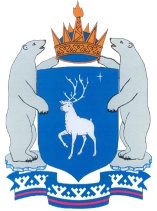 ГУБЕРНАТОР ЯМАЛО-НЕНЕЦКОГО АВТОНОМНОГО ОКРУГА ПОСТАНОВЛЕНИЕ18 декабря 2018 г.                                                                № 151-ПГг. СалехардОб утверждении Комплексной региональной программы газификации жилищно-коммунального хозяйства, промышленных и иных организаций на территории Ямало-Ненецкого автономного округа на 2019 – 2023 годыВ целях исполнения требований Правил разработки и реализации  межрегиональных и региональных программ газификации жилищно-коммунального хозяйства, промышленных и иных организаций, утвержденных постановлением Правительства Российской Федерации от 10 сентября 2016 года № 903, п о с т а н о в л я ю:1. Утвердить прилагаемую Комплексную региональную программу газификации жилищно-коммунального хозяйства, промышленных и иных организаций на территории Ямало-Ненецкого автономного округа на  2019 – 2023 годы.2. Контроль за исполнением настоящего постановления возложить                       на члена Правительства Ямало-Ненецкого автономного округа, обеспечивающего формирование и реализацию государственной политики Ямало-Ненецкого автономного округа в сфере энергетики, энергосбережения, повышения энергетической эффективности коммунального комплекса.  ГубернаторЯмало-Ненецкого автономного округа                                               Д.А. АртюховУТВЕРЖДЕНАпостановлением ГубернатораЯмало-Ненецкого автономного округа от 18 декабря 2018 года № 151-ПГКОМПЛЕКСНАЯ РЕГИОНАЛЬНАЯ ПРОГРАММАгазификации жилищно-коммунального хозяйства, промышленных и иных организаций на территории Ямало-Ненецкого автономного округа на 2019 – 2023 годыПАСПОРТ ПРОГРАММЫI. План мероприятий Программы газификацииII. Характеристика текущего состояния и анализ основных показателей газоснабжения и газификации автономного округа2.1. Газоснабжение природным газомПриродный газ из Ямало-Ненецкого автономного округа                             (далее ‒ автономный округ), в том числе газ от газоконденсатных месторождений, поставляется на внутрироссийский рынок и на экспорт по системе магистральных газопроводов, включающей семь магистральных газопроводов «северного» направления (ООО «Газпром трансгаз Югорск»), десять ‒ «центрального» (ООО «Газпром трансгаз Югорск») и два магистральных газопровода «южного» направления (ООО «Газпром трансгаз Сургут»).К настоящему времени эксплуатируются магистральные газопроводы суммарной проектной пропускной способностью около 600 млрд м3/год общей протяженностью около 9 тыс. км.Схема 1Годовой объем транспортировки газа (млн. м3)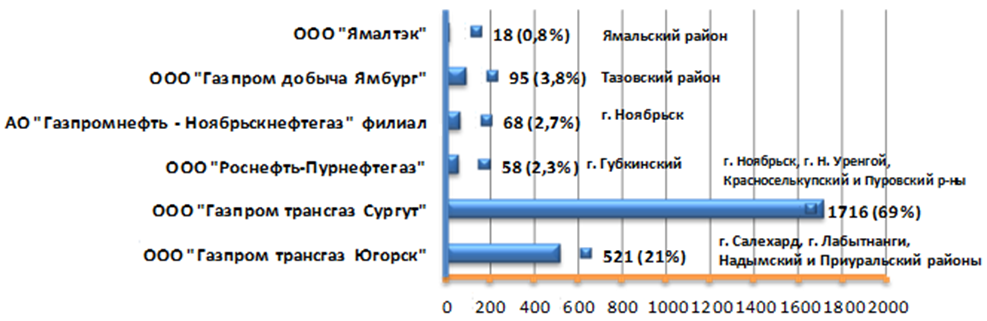 По состоянию на 01 января 2018 года в газотранспортных системах автономного округа эксплуатируется 215 газораспределительных и газорегуляторных пунктов и установок с общей протяженностью                     газопроводов-отводов 134,32 км. Протяженность распределительных газопроводов ‒  941,63 км. Протяженность газопроводов, эксплуатируемых 30 и более лет, составляет около 8% от общей протяженности.Протяженность внутренних газопроводов составляет 298 км, в том числе эксплуатируемых более 30 лет – 24 км, или 8,1% от общей протяженности.Схема 2Обслуживание ГРО наружных газопроводовПриродным газом газифицировано 69 170 квартир (домовладений)                                в 28-ми населенных пунктах (в 12-ти городах и поселках городского типа,                            в 16-ти населенных пунктах сельской местности). В целом уровень газификации жилфонда составляет 36,1%, уровень газификации природным газом жилфонда, подлежащего газификации, составляет 74,17%.Объем потребления газа на территории автономного округа составляет  2 801 789,5 млн м3 в год. Структура потребления природного газа в автономном округе выглядит следующим образом: электростанции ‒ 47%; котельные ‒ 42%; предприятия промышленности и прочие потребители ‒ 9%; население ‒ 2%.На основе анализа социально-экономического развития муниципальных образований в автономном округе, топливно-энергетического баланса автономного округа с учетом перспективной потребности региона разработана и утверждена Генеральная схема газоснабжения и газификации автономного округа.В Генеральную схему газоснабжения и газификации автономного округа включено перспективное газоснабжение следующих населенных пунктов:- с. Гыда Тазовского района от НГКМ Ладертойское;- с. Антипаюта Тазовского района от НГКМ Тото-Яхинское;- с. Находка Тазовского района от НГКМ Находка;- с. Толька Красноселькупского района от НГКМ Акантэмское;- с. Самбург Пуровского района от НГКМ Газ-Сале;- дер. Харампур Пуровского района от ГРС ОАО Роснефть.Большинство муниципальных образований в автономном округе занимают выгодное экономико-географическое положение с точки зрения перспективного развития на этих территориях нефтегазодобывающей отрасли.Вместе с тем ввиду низкой загрузки построенных газопроводов в труднодоступных населенных пунктах не обеспечивается окупаемость вложенных инвестиций, вследствие чего существенным образом повышается конечная стоимость природного газа для потребителей. В этой связи Правительством автономного округа принято решение по оказанию государственной поддержки и стимулирования газораспределительных организаций в целях стимулирования инвестиционной деятельности для модернизации существующей и строительства новой газораспределительной системы.За последние пять лет инвестиции газоснабжающих компаний в газификацию территорий автономного округа составили около 4,0 млрд рублей, это около 2,0% от инвестиций ПАО «Газпром» (только строительство газопровода в целях газификации Красноселькупского района составило                            3,48 млрд рублей).ООО «Газпром межрегионгаз» завершено строительство межпоселкового газопровода до с. Харсаим Приуральского района, подводящих газопроводов в городе Новый Уренгой к котельным МК-126 и МК-144 п. Уралец, котельной ТФ «Мостотряд-93» р. Коротчаево. В декабре 2017 года завершены работы по строительству линейной части подводящего газопровода для нужд МУП «СХК «Ноябрьский» и жилого поселка Северная Нива в г. Ноябрске. По завершении рекультивации земель будет проведена итоговая проверка Госстройнадзора с выдачей заключения о соответствии объекта требованиям технических регламентов и проектной документации и выдача разрешения на ввод объекта в эксплуатацию. За счет средств ООО «ЯРГЕО» построен новый газопровод для города Тарко-Сале.В целом мероприятия по развитию газораспределительных систем планируется выполнять с учетом физического износа оборудования и сетей.                        В связи с изменениями планировочной структуры в некоторых населенных пунктах и развитием улично-дорожной сети необходима реконструкция газопроводов, связанная с изменением трассировки отдельных участков газопроводов, а также строительство газопроводов для подачи природного газа на застраиваемые и планируемые к застройке территории.Информация о характеристике структуры систем газоснабжениямуниципальных образований в автономном округеМуниципальное образование город СалехардСхема 3В состав муниципального образования город Салехард входит                           пос. Пельвож. В настоящее время поселок не газифицирован. Население для пищеприготовления использует сжиженный газ в баллонах.Газоснабжение потребителей Салехарда осуществляется природным газом от газораспределительной станции (далее ‒ ГРС), расположенной севернее центральной части города. На ГРС (50 тыс. м3/ч) природный газ подается по газопроводу-отводу протяженностью 23 км от магистрального газопровода высокого давления «Лонгъюган ‒ Салехард ‒ Лабытнанги ‒ Харп»             I категории (7,5 МПа), подключенному к системе магистральных газопроводов Надым ‒ Пунга 1, Уренгой ‒ Петровск, Уренгой ‒ Новопсков.По числу ступеней регулирования давления газа система газораспределения 3-ступенчатая, состоящая из газопроводов высокого давления (I и II категории) и газопроводов низкого давления:- от ГРС запитываются газопроводы высокого давления I категории                (1,2 МПа, 17 км), подводящие газ к двум головным газорегуляторным пунктам (далее ‒ ГГРП) № 1 и № 2, расположенным на ул. Губкина, Объездная и                                   Б. Кнунянца;- от ГГРП № 1 и ГГРП № 2 запитываются газопроводы высокого давления  II категории (0,6 МПа, 39 км), подводящие газ к ГРП промышленных и коммунально-бытовых потребителей (котельных), где газ используется в качестве топлива;- от ГРП запитываются газопроводы низкого давления (0,0023 МПа и                         0,005 МПа, 16 км), подводящие газ к крышным котельным и потребителям жилой застройки.Всего на территории города Салехарда установлено 29 ГРП различного типа исполнения. При этом закольцованы семь ГРП, расположенных на территории кварталов №№ 18, 21 в микрорайонах: Изумрудный, Теремки, в границах улиц Броднева ‒ Ямальская ‒ Губкина ‒ Подшибякина и юго-восточной части города.Общая протяженность распределительных газопроводов города составляет 72 км, в том числе высокого давления I категории ‒ 17 км; высокого давления  II категории ‒ 39 км; низкого давления ‒ 16 км.По принципу построения сети газораспределения выполнены по смешанной схеме (кольцевые и тупиковые газопроводы высокого и низкого давления). Надежность системы газораспределения обеспечивается закольцованными газопроводами высокого давления. Кольцевые сети представляют собой систему замкнутых газопроводов, благодаря чему достигается более равномерный режим давления газа в сетях у всех потребителей и облегчается проведение ремонтных и эксплуатационных работ.Природный газ используется для нужд коммунально-бытовых и промышленных потребителей, а также для приготовления пищи потребителями жилой, малоэтажной и индивидуальной жилой застройки.Генеральным планом предусмотрены мероприятия, направленные на обеспечение бесперебойного функционирования системы газораспределения и надежного газоснабжения потребителей г. Салехарда. Все мероприятия по развитию газораспределительной системы предлагаются в течение срока реализации проекта с учетом физического износа действующего оборудования и сетей.Мощности существующей ГРС достаточно для обеспечения газом потребителей города на расчетный срок в полном объеме.Проектом предусматривается дальнейшее развитие системы газоснабжения путем подачи природного газа на застраиваемые и планируемые к застройке территории (в том числе микрорайоны «Солнечный», «Юбилейный», «Ямальский», «Теремки», «Первомайский», квартал Северный). Для присоединения к сетям газораспределения решено использовать как существующие, так и проектируемые ГРП.В связи с изменением планировочной структуры города и развитием улично-дорожной сети необходимо произвести реконструкцию газопроводов, связанную с изменением трассировки отдельных участков газопровода.Для обеспечения надежного газоснабжения Генеральным планом муниципального образования город Салехард предусматриваются следующие мероприятия:- строительство ГРП ‒ 15 шт.;- строительство газопроводов высокого давления I категории (1,2 МПа) диаметром 219 мм общей протяженностью 0,1 км;- реконструкция газопроводов высокого давления II категории (0,6 МПа) диаметром 219 мм общей протяженностью 1 км;- строительство газопроводов высокого давления II категории (0,6 МПа) диаметром 108 – 219 мм общей протяженностью 3 км;- строительство газопроводов низкого давления диаметром 57 – 219 мм общей протяженностью 49 км.В том числе мероприятия с разбивкой по этапам реализации Генерального плана муниципального образования город Салехард:на I этапе:- строительство газопроводов высокого давления I категории (1,2 МПа) диаметром 219 мм общей протяженностью 0,1 км;- реконструкция газопроводов высокого давления II категории (0,6 МПа) диаметром 219 мм общей протяженностью 0,8 км;- строительство газопроводов высокого давления II категории (0,6 МПа) диаметром 108 ‒ 219 мм общей протяженностью 0,8 км;- строительство газопроводов низкого давления диаметром 57 ‒ 219 мм общей протяженностью 17,1 км;- строительство ГРП ‒ 5 шт., производительностью 2000 м3/ч (3 шт.),                      550 м3/ч и 900 м3/ч.;на II этапе:- реконструкция газопроводов высокого давления II категории (0,6 МПа) диаметром 219 мм общей протяженностью 0,2 км;- строительство газопроводов высокого давления II категории (0,6 МПа) диаметром 108 ‒ 219 мм общей протяженностью 1,9 км;- строительство газопроводов низкого давления диаметром 57 ‒ 219 мм общей протяженностью 17,1 км;- строительство ГРП ‒ 7 шт., производительностью 2000 м3/ч (4 шт.),              550 м3/ч (1 шт.) и 300 м3/ч (2 шт.);на III этапе:- строительство газопроводов высокого давления II категории (0,6 МПа) диаметром 108 мм протяженностью 0,3 км;- строительство газопроводов низкого давления диаметром 108 ‒ 219 мм общей протяженностью 14,8 км;- строительство ГРП ‒ 3 шт., производительность 300 м3/ч (2 шт.) и              2000 м3/ч.Проектом сохраняются существующие 29 ГРП. Производительность проектируемых ГРП варьируется от 300 м3/ч до 2000 м3/ч.Расход потребления природного газа на расчетный период прогнозируется в объеме 125,7 млн. м3/год.Муниципальное образование город ГубкинскийСхема 4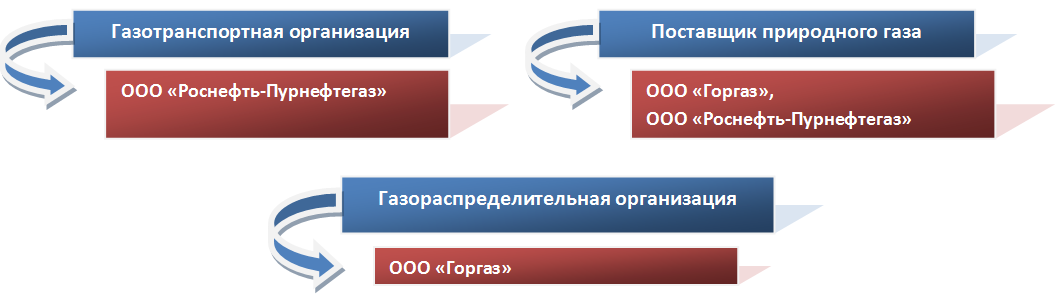 Газоснабжение города попутным нефтяным газом осуществляется от системы газопроводов ООО «Роснефть-Пурнефтегаз» и Губкинского газоперерабатывающего завода. Система газоснабжения 2-ступенчатая:                                  от завода отходит газопровод высокого давления II категории (0,6 МПа), подходящий к газорегуляторному пункту, от ГРП запитана сеть низкого давления (0,003 МПа), подводящая газ к потребителям жилой застройки. Общая протяженность сетей ‒ 12,06 км.Городские котельные обеспечиваются нефтяным попутным газом по двум подземным газопроводам высокого давления 0,6 МПа.В настоящее время природным газом газифицирован только                          микрорайон № 13 от ГРП, который расположен в промышленной зоне города. Существующая схема газоснабжения тупиковая, которая характеризуется затруднениями при проведении ремонтных работ.Создание централизованной 2-ступенчатой системы газоснабжения предусматривается в микрорайонах города №№ 13, 17, 18.Используется газ на приготовление пищи, отопление, вентиляцию и горячее водоснабжение жилых и общественных зданий, отопление и нужды производственных и коммунально-бытовых потребителей.Охват жилой застройки природным газоснабжением на расчетный срок до 2028 года принят ‒ 26% с прогнозным газопотреблением в объеме                               148,2 млн. м3/год.Для обеспечения города централизованной системой газоснабжения необходимо строительство сетей газоснабжения высокого и низкого давления (окоо 15,2 км) и 2-х газорегуляторных пунктов.Муниципальное образование город ЛабытнангиСхема 5Газоснабжение потребителей города осуществляется природным газом от двух ГРС: ГРС «Лабытнанги», расположенной в южной части города, и ГРС, расположенной в микрорайоне «Станция Обская». На ГРС природный газ подается по газопроводам-отводам от магистрального газопровода высокого давления «Лонгъюган ‒ Салехард ‒ Лабытнанги ‒ Харп», I категории                                  (5,2 МПа, 11 км), подключенной от системы магистральных газопроводов Надым ‒ Пунга 1, Уренгой ‒ Петровск, Уренгой ‒ Новопсков.Существующая система газоснабжения 3-ступенчатая:- от ГРС «Лабытнанги» запитаны газопроводы высокого давления                    I категории (1,2 МПа, 2 км), подводящие газ ГГРП, находящемуся в южной части города (вблизи ул. Совхозной);- от ГРС в микрорайоне ст. Обская запитан газопровод высокого давления                    II категории (0,6 МПа, 1,2 км), подводящий газ к коммунально-бытовому потребителю ‒ котельной;- от ГГРП запитаны газопроводы высокого давления II категории                    (0,6 МПа, 20 км), подводящие газ к ГРП промышленных и коммунально-бытовых потребителей (котельных);- от ГРП запитаны газопроводы низкого давления (0,005 МПа, 0,4 км).Всего на территории города Лабытнанги установлено 10 ГРП различного типа исполнения. Общая протяженность распределительных газопроводов города составляет 23,6 км. Способ прокладки распределительных газопроводов высокого и низкого давления подземный и наземный.Для обеспечения надежного газоснабжения генеральным планом предусматривается строительство 32 газорегуляторных пунктов ГРП.Генеральным планом предусмотрена установка ГРП с однотипным оборудованием пропускной способностью 550 м3/ч, за исключением газорегуляторного пункта, планируемого к размещению на пересечении         ул. Центральной и ул. Комсомольской, с пропускной способностью 650 м3/ч. Существующие 10 газорегуляторных пунктов сохраняются.Годовое газопотребление на конец расчетного периода (2030 год) с учетом перспективы развития города составит 52,28 млн м3/год.Все мероприятия по развитию газораспределительной системы выполняются с учетом физического износа оборудования и сетей. Дальнейшее развитие предусматривается путем подачи природного газа на застраиваемые и планируемые к застройке территории. В связи с изменением планировочной структуры города и развитием улично-дорожной сети необходима будет реконструкция газопроводов, связанная с изменением трассировки отдельных участков газопровода.Муниципальное образование город МуравленкоСхема 6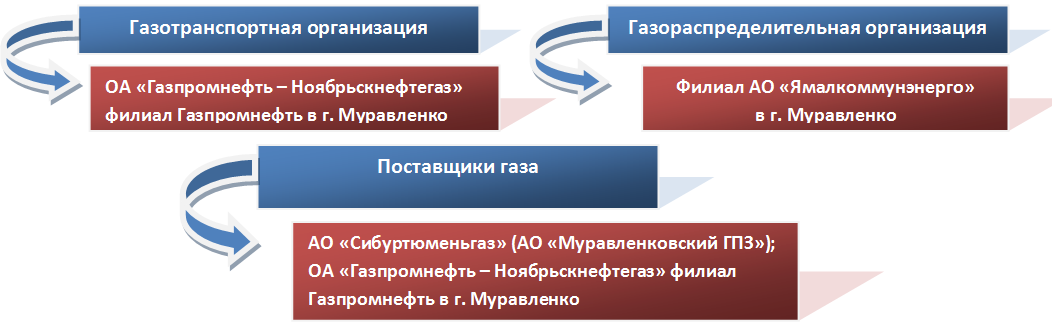 По территории города проходят газопроводы высокого давления                            II категории (от 0,3 до 0,6 МПа). Газ используется только как топливо для котельных. Общее потребление газа составляет 64 824,6 тыс. м3/год. У каждого потребителя установлена газорегуляторная установка (далее – ГРУ) для понижения давления газа.Общая протяженность газовых сетей высокого и среднего давления составляет 31,146 км. Природный газ поступает из северных месторождений (Муравленковское ГНМ, Суторминское НГКМ, Сургутское НМ) на одоризационную установку Муравленковского ГПЗ. От установки газ поступает по газопроводу высокого давления на котельные города.Генеральным планом города на расчетный срок предусмотрена газификация жилого фонда. Схема газоснабжения 2-ступенчатая ‒ распределительный газопровод высокого давления II категории и распределительные газопроводы низкого давления. Для снижения давления предусматривается строительство одного ГРП для газоснабжения микрорайона Уютный и  двух ГРПБ для газоснабжения микрорайонов города: на                                      ул. Российская (планировочный элемент № 10) на ул. Изумрудная (планировочный элемент № 13 – микрорайон Белогорский и                                           № 14 – микрорайон Северный).В этих целях планируется построить четыре ГРП и сеть распределительных газопроводов высокого давления II категории общей протяженностью 13,16 км. Протяженность строительства распределительных сетей низкого давления устанавливается на дальнейших стадиях проектирования.Газ предполагается использовать для бытовых нужд населения существующей и проектируемой многоквартирной жилой застройки (пищеприготовление) и для индивидуальной жилой застройки (отопление, горячее водоснабжение, пищеприготовление).Муниципальное образование город НоябрьскСхема 7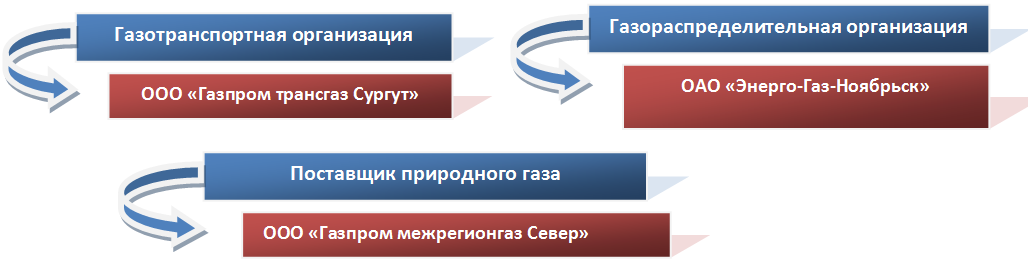 Газоснабжение города осуществляется от системы магистральных газопроводов «Уренгой ‒ Челябинск 1,2» через АГРС-10 и АГРС-70, на Ноябрьскую парогазовую электростанцию природный газ подается через АГРС «Исток». Микрорайон Вынгапуровский снабжается газом от существующих газовых сетей «ЦПС» от компрессорной станции КС «Вынгапуровская».На обслуживании АО «Энерго-Газ-Ноябрьск» находится 30,93 км газопроводов высокого давления, 0,28 км ‒ среднего и 6,8 км                         низкого давления. На обслуживании ОАО «Вынгапуровский тепловодоканал» газопровод протяженностью 2,76 км. На обслуживании ООО «АКТ» газопровод протяженностью 36,034 км.Износ системы газоснабжения по газораспределительным сетям составляет 39%.В соответствии с Генеральным планом развития муниципального образования город Ноябрьск предусмотрена застройка новых микрорайонов, реконструкция и расширение существующей застройки, развитие промышленных предприятий и производственных площадок. В связи с этим прогнозируется увеличение потребления природного газа.Газоснабжение индивидуальных жилых домов предусматривается от газопроводов низкого давления. Для газоснабжения кварталов индивидуальной застройки (П 11 ‒ П 15 и П 18) в квартале П-12 предлагается предусмотреть новый ГРП производительностью 1500  м3/ч, подключение которого предполагается от планируемого газопровода высокого давления                                    по ул. Магистральной.Газопроводы-вводы к существующим котельным в бывших поселках            СУ-7, СУ-8, ХТПС, НГДУ ХН, АТБ, СУ-17, ННГРП, СМУ-10, СУ-904, расположенных на территории микрорайонов П-1, П-1а, П-3, П-4 и П-11 – П-13 подлежат демонтажу.Для газификации двух котельных сельскохозяйственной зоны поселка Северная Нива структурными подразделениями ПАО «Газпром» осуществляется строительство газопровода в рамках Программы развития газоснабжения и газификации автономного округа. Строительство распределительных сетей газоснабжения будет выполняться по результату планировки территории с учетом планируемых зон, существующей застройки и газопотребляющего оборудования.Перспективный прирост природного газа на расчетный срок планируемого развития жилой и промышленной зоны города прогнозируется в объеме 314,136 млн м3/год. Для обеспечения расчетного газопотребления в перспективе предусмотрено увеличение производительности существующей АГРС. От АГРС-70 планируется проложить распределительный газопровод высокого давления II категории до ул. Магистральная с переходом через железную дорогу. Площадку для размещения перспективной АГРС предлагается вынести за границу территории города. Также планируется реконструкция АГРС-10 с увеличением производительности на 90 тыс. м3/ч.Муниципальное образование город Новый УренгойСхема 8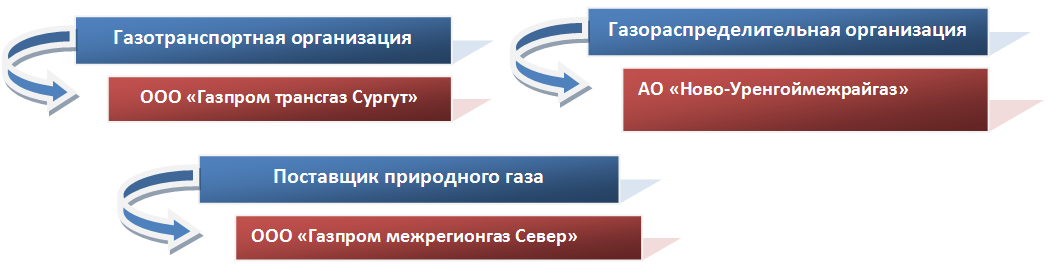 Район Северный, район Южный.Газоснабжение города централизованное от газораспределительных станций АГРС-1, АГРС-2. К АГРС-1 подходит магистральный газопровод высокого давления от компрессорной станции Уренгойская КС-1, а к АГРС-2 подходит магистральный газопровод высокого давления от газоперерабатывающего завода. Газораспределительные станции соединены между собой газопроводом-перемычкой.От АГРС отходят газопроводы высокого давления, подводящие газ к ГРП котельных и жилой застройки, в которых происходит понижение давления газа с высокого (0,6 МПа) до низкого (0,005 – 0,003 МПа).Газопроводы выполнены по кольцевой схеме. По числу ступеней давления, применяемых в газовых сетях, система газоснабжения 2-ступенчатая:- от ГРС отходят газопроводы высокого (0,6 МПа) давления II категории, подходящие к ГРП котельных и жилой застройки;- от ГРП запитываются сети низкого (0,005 – 0,003 МПа) давления.Существующая схема газоснабжения закольцована не полностью, имеются участки с тупиковыми газопроводами.Многоквартирная жилая застройка обеспечивается газом для пищеприготовления. Индивидуальная жилая застройка обеспечивается отоплением и горячим водоснабжением от индивидуальных газовых водонагревателей.Охват жилой застройки природным газоснабжением составляет 76%.Генеральным планом города предусматривается обустройство закольцовки газопровода от газового узла газопровода по ул. Крайней (перекресток улиц Крайняя и Магистральная) до АГРС-2. Оптимальное размещение данного газопровода вдоль ул. Западной объездной, соединив тем самым газопроводы по ул. Крайней и проектируемые газопроводы микрорайонов Радужный ‒ Уютный.Годовое потребление природного газа в Северном и Южном районах города на расчетный срок составляет около 650 млн м3.Район Коротчаево.Газоснабжение района Коротчаево централизованное, от ГРС, расположенной на территории района Лимбяяха. К ГРС подходит газопровод-отвод от магистрального газопровода высокого давления «Медвежье ‒ Новый Уренгой».От ГРС отходят газопроводы высокого давления, подводящие газ к ГРП котельных. Жилая застройка не газифицирована.Газопроводы выполнены по тупиковой схеме. По числу ступеней давления, применяемых в газовых сетях, система газоснабжения 2-ступенчатая:- от ГРС отходят газопроводы высокого (0,6 МПа) давления II категории, подходящие к ГРП котельных;- от ГРП запитываются сети среднего (0,3 МПа) давления.Тупиковые газопроводы осуществляют подачу газа коммунально-бытовым потребителям.Генеральным планом города предусмотрено строительство дополнительной магистрали, соединяющей район Коротчаево и ГРС, расположенной в районе Лимбяяха.Годовое потребление природного газа в районе Коротчаево на расчетный срок составляет около 25,1 млн м3.Район Лимбяяха.Газоснабжение района Лимбяяха централизованное, от ГРС. К ГРС подходит газопровод-отвод от магистрального газопровода высокого давления «Медвежье ‒ Новый Уренгой».От газораспределительной станции отходят газопроводы высокого давления, подводящие газ к ГРП котельных. Жилая застройка не газифицирована.Газопроводы выполнены по тупиковой схеме. По числу ступеней давления, применяемых в газовых сетях, система газоснабжения 2-ступенчатая:- от ГРС отходят газопроводы высокого (0,6 МПа) давления II категории, подходящие к ГРП котельных;- от ГРП запитываются сети среднего (0,3 МПа) давления.Тупиковые газопроводы осуществляют подачу газа коммунально-бытовым потребителям.Протяженность строительства распределительных сетей низкого давления устанавливается на стадиях проектирования с учетом развития района.Годовое потребление природного газа в районе Лимбяяха на расчетный срок прогнозируется в объеме около 10,4 млн. м3.Муниципальное образование Красноселькупский районСхема 9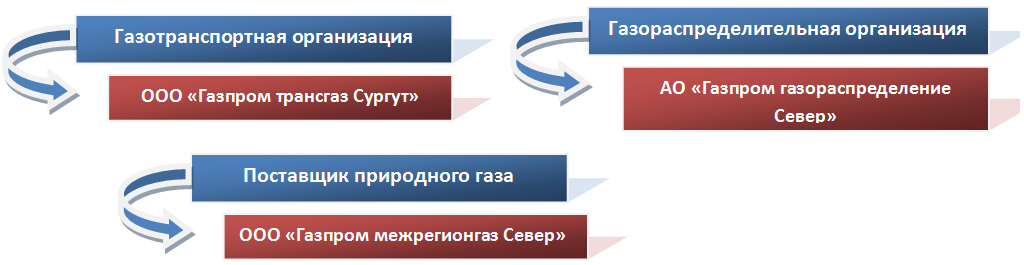 Природный газ в село поступает от Южно-Русского НГКМ. Протяженность магистрального газопровода – 3,6 км, межпоселкового ‒ 120 км, внутрипоселкового – 2,6 км.Природный газ используется в качестве энергоносителя на котельных.В перспективе планируется строительство новой газовой электростанции, газификация около 150 домов, для газификации жилищного фонда необходимо построить около 10 км внутрипоселковых газораспределительных сетей. Также планируется газификация объектов агропромышленного комплекса. В этих целях планируется построить газопровод протяженностью 1,5 км.Муниципальное образование Надымский районСхема 10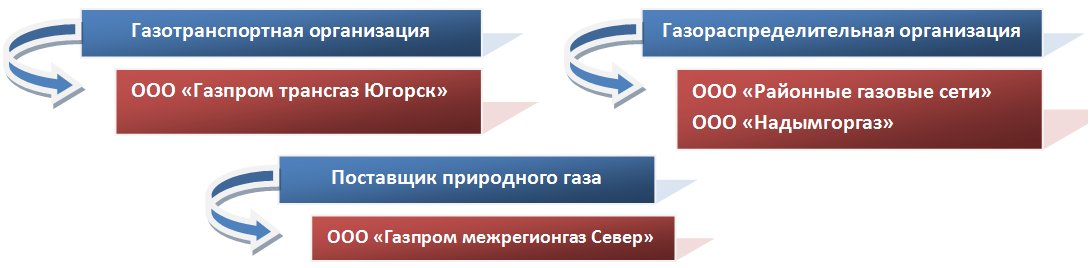 В состав муниципального образования Надымский район входит                       г. Надым, являющийся административным центром, и 10 поселений                     (пгт  Заполярный, с. Кутопьюган, пос. Лонгъюган, с. Нори, с. Ныда,                       пгт  Пангоды, пос. Правохеттинский, пос. Приозерный, пос. Ягельный,                   пос. Ямбург). Из них не газифицированы с. Кутопьюган и с. Нори. Газификация данных населенных пунктов согласно Генеральной схеме газоснабжения и газификации автономного округа планируется от близлежащих газопроводов.Поселок городского типа Заполярный.Газоснабжение потребителей пгт Заполярный осуществляется сетевым природным газом от системы магистральных газопроводов Ямбург ‒ Елец 1,2 с использованием ГРС.От ГРП природный газ поступает на основную котельную и резервную котельную КЦ-6,7, а также газовое оборудование жилого поселка. Населением природный газ используется на горячее водоснабжение и пищеприготовление.Одиночное протяжение уличной газовой сети ‒ 4,62 км, газифицированных квартир сетевым газом ‒ 320 шт.Все мероприятия по развитию газораспределительной системы выполняются с учетом физического износа действующего оборудования и сетей. Дальнейшее развитие системы газоснабжения предусматривается путем подачи природного газа на застраиваемые и планируемые к застройке территории северной и южной зоны поселка.Поселок Лонгъюган.Газоснабжение котельных, жилой и общественной застройки природным газом осуществляется из системы магистральных газопроводов                            Надым ‒ Пунга 1 с использованием ГРС.Газопровод среднего давления соединяет ГРП потребителей поселка и котельную с источником газоснабжения. Общая протяженность сетей газоснабжения составляет 7,2 км.Генеральным планом поселка в перспективе предусмотрен полный охват жилого фонда и общественной застройки природным газом на расчетный срок.Город Надым.Газоснабжение котельных, жилой и общественной застройки природным газом осуществляется из системы магистральных газопроводов                          Надым ‒ Пунга 1,2 с использованием АГРС № 4 и ГРС № 3 (СТПС).От АГРС № 4 проложены два газопровода среднего давления до котельных №№ 1, 2 и КОС протяженностью 14 км и газопровод высокого давления протяженностью 5,8 км до ГРП 1, ГРП 3. От ГРП 3 проложены газопроводы среднего давления котельных ВОС и Аэропорт протяженностью 5,8 км. Жилищный фонд газифицирован природным газом.В настоящее время резервная ГРС отсутствует. Генеральным планом                  г. Надыма предусматривается строительство второй ГРС и создание кольцевой схемы газоснабжения.Село Ныда.Газоснабжение села осуществляется сетевым природным газом от межпромыслового коллектора Медвежьего НГКМ.Газ в поселок поступает от АГРС и по газопроводам высокого давления                          к 2 ГРП и далее подается к источникам генерации тепловой энергии.На расчетный период (2025 год) запланирован перевод всех котельных и электростанции на природный газ. Для обеспечения надежности газоснабжения предусматривается двойное резервирование питающих линий потребителей газа. В этих целях планируется предусмотреть возможность газоснабжения каждой котельной и электростанции от двух ГРП методом кольцевания и исключения тупиковых веток.Дальнейшее развитие системы газоснабжения решается в увязке с проектными предложениями по теплоснабжению села и темпами нового строительства.Поселок городского типа Пангоды.Газоснабжение населенного пункта осуществляется на базе природного сетевого газа системы магистральных газопроводов Медвежье ‒ Надым 1, 2 с использованием АГРС, расположенной в западной части поселка.В поселке имеется 7 ГРП, схема газопроводов по давлению                              2-ступенчатая.Природный газ используется в качестве энергоносителя для источников генерации тепловой энергии, на промышленные и коммунально-бытовые нужды предприятий, а также хозяйственно-бытовые нужды (приготовление пищи для населения).Обеспеченность населения природным газом составляет 92,6%, число газифицированных квартир ‒ 2746, протяженность уличных газопроводов ‒                         22,3 км.Для обеспечения бесперебойности подачи газа потребителям, безопасности и удобства в обслуживании системы газоснабжения планируется строительство элементов системы, общей протяженностью около 1,7 км и                       4-х ГРП, а также перекладка ветхих газопроводов и поэтапная замена физически и морально устаревшего газового оборудования.Поселок Правохеттинский.Газоснабжение котельных, жилой и общественной застройки природным газом осуществляется из системы магистральных газопроводов Уренгой ‒ Центр 1, 2 с использованием ГРС.Газопровод среднего давления соединяет потребителей поселка с источником газоснабжения, газ подается на котельную и ГРП. Газопроводом низкого давления осуществляется газоснабжение потребителей. Общая протяженность сетей газоснабжения составляет 3,2 км.Генеральным планом на расчетный срок предполагается полный охват природным газом жилого фонда и общественной застройки.Поселок Приозерный.Газоснабжение котельных, жилой и общественной застройки природным газом осуществляется из системы магистральных газопроводов Уренгой ‒                       Центр 1, 2 с использованием ГРС.Протяженность газопроводов среднего давления составляет 2,3 км, низкого давления ‒ 2,0 км. Газопроводы соединяют источник газоснабжения с ГРП жилого поселка и ГРУ котельных.Поселок Ягельный.Газоснабжение котельных, жилой и общественной застройки природным газом осуществляется из системы магистральных газопроводов                        Уренгой ‒ Ужгород с использованием ГРС.Протяженность газопроводов составляет 2,3 км, природный газ используется на хозяйственно-бытовые нужды населения и на котельной. Число квартир, газифицированных сетевым газом, ‒ 273.Поселок Ямбург.Газоснабжение потребителей пос. Ямбург осуществляется сетевым природным газом от системы магистральных газопроводов Ямбург ‒ Елец 1,2 с использованием ГРС.Муниципальное образование Приуральский районСхема 11В состав муниципального образования Приуральский район входит                             с. Аксарка, являющееся административным центром, и 13 поселений                                  (с. Белоярск, пос.  Вылпосл, пос.  Горнокнязевск, пос.  Зеленый Яр, с. Катравож,                                   дер.  Лаборовая, пос.  Товопогол, с.  Халасьпугор, пгт Харп, с.  Харсаим,                            пос. Чапаевск, пос. Щучье, пос. Ямбура).Газоснабжение в районе осуществляется в с. Аксарка и пгт Харп.                    В с. Харсаим завершено строительство распределительных газопроводов для газоснабжения новой котельной, планируется завершение строительства подводящего газопровода и ГРС. Также планируется создание газораспределительной системы в пос. Горнокнязевск.Село Аксарка.Газораспределительная система смешанная, включающая кольцевые и тупиковые газопроводы. По числу ступеней регулирования давления газа газораспределительная система 2-ступенчатая:- от газораспределительной станции запитываются газопроводы высокого давления II категории (0,6 МПа), подводящие газ к ГРП и к котельным;- от ГРП запитываются газопроводы низкого давления (0,005 МПа), подводящие газ к потребителям жилой застройки.Используется природный газ на электростанции и котельных, а также на пищеприготовление, отопление и горячее водоснабжения потребителей индивидуальной и малоэтажной жилой застройки.Годовой расход газа для каждой категории потребителей на расчетный период с учетом перспективы развития прогнозируется в объеме                                                13 46  млн м3/год, в том числе на производство электрической и                                        тепловой энергии ‒ 12,8 млн м3/год, на пищеприготовление, отопление и горячее водоснабжение потребителей индивидуальной и малоэтажной жилой застройки ‒ 0,7 млн м3/год.Генеральным планом на расчетный срок в с. Аксарка предусмотрена установка 5 ГРП, строительство газопроводов высокого и низкого давления.Село Харсаим.В с. Харсаим завершено строительство распределительных газопроводов для газоснабжения новой котельной, планируется завершение строительства подводящего газопровода и ГРС.Генеральным планом предлагаются мероприятия, направленные на создание и завершение строительства газораспределительной системы в                              с. Харсаим.Использование природного газа предусматривается на выработку электрической и тепловой энергии, а также для приготовления пищи, отопления и горячего водоснабжения потребителей индивидуальной и жилой застройки.Газораспределительная система предполагается смешанная, включающая кольцевые и тупиковые газопроводы. По числу ступеней регулирования давления газа газораспределительная система 2-ступенчатая: от газораспределительной станции запитываются газопроводы высокого давления II категории (0,6 МПа), подводящие газ к ГРП и к котельной;                                               от ГРП запитываются газопроводы низкого давления (0,005 МПа), подводящие газ к потребителям жилой застройки.Годовой расход газа для каждой категории потребителей на расчетный период с учетом перспективы развития прогнозируется в                                   объеме 1,96 млн м3/год.Поселок Горнокнязевск.Газоснабжение в поселке отсутствует. Генеральным планом предлагаются мероприятия, направленные на создание газораспределительной системы от ГРС г. Салехарда.Использовать природный газ планируется для производства тепловой энергии и приготовления пищи, отопления и горячего водоснабжения потребителей индивидуальной и жилой застройки.Газораспределительная система предполагается смешанная, включающая кольцевые и тупиковые газопроводы. По числу ступеней регулирования давления газа газораспределительная система 2-ступенчатая:- от газораспределительной станции запитываются газопроводы высокого давления II категории (0,6 МПа), подводящие газ к ГРП и к котельной;- от ГРП запитываются газопроводы низкого давления (0,005 МПа), подводящие газ к потребителям жилой застройки.Годовой расход газа для каждой категории потребителей на расчетный период с учетом перспективы развития прогнозируется в объеме                             0,5 млн м3/год.Село Белоярск.Газификация с.  Белоярск на расчетный срок документами территориального планирования не планируется. Согласно Генеральной схеме газоснабжения и газификации автономного округа газификация населенного пункта предполагается от ГРС с. Аксарка газопроводом высокого давления протяженностью 41 км.Село Катравож.Газификация с.  Катравож на расчетный срок документами территориального планирования не планируется. Согласно Генеральной схеме газоснабжения и газификации автономного округа газификация населенного пункта предполагается от ГРС города Лабытнанги газопроводом высокого давления протяженностью 39 км.Жилой фонд населенного пункта предлагается газифицировать сжиженным углеводородным газом. Использовать газ предполагается только на нужды пищеприготовления, доставка газовых баллонов предусматривается                                          из г. Лабытнанги.Поселок городского типа Харп.Газоснабжение пгт Харп осуществляется от магистрального газопровода «Салехард ‒ Лабытнанги ‒ Харп» через ГРС, расположенную в южной части поселка.Природный газ потребляется на производство тепловой и электрической энергии котельной и ГПЭС. Общественная и жилая застройка не газифицирована. Для целей пищеприготовления используется баллонный сжиженный газ, доставка баллонов осуществляется из г. Лабытнанги.Генеральным планом предусматривается газификация поселка с реконструкцией ГРС и строительством разводящих сетей газоснабжения.Система газоснабжения планируется 2-ступенчатая. До ГРП прокладываются закольцованные газопроводы среднего давления, жилые дома подключаются после ГРП к газопроводам низкого давления. Суммарный прирост потребления природного газа прогнозируется в объеме 0,26 млн м3/год.Муниципальное образование Пуровский районСхема 12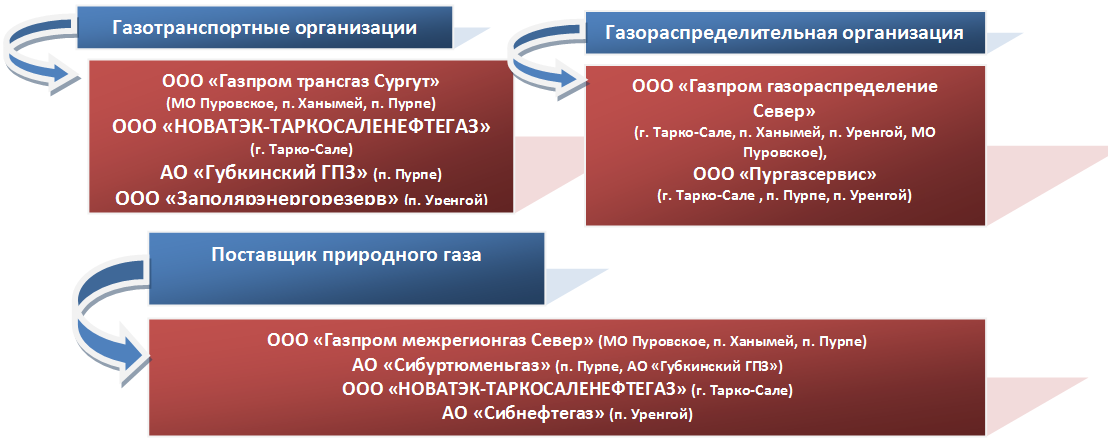 В состав муниципального образования Пуровский район входит                        г. Тарко-Сале, являющийся административным центром, и 9 поселений               (пос. Пуровск, пос. Пурпе, с. Самбург, с. Сывдарма, с. Толька, пгт Уренгой, с. Халясавэй, пос. Ханымей, дер. Харампур).Муниципальное образование Пуровское (пос. Пуровск, с. Сывдарма).Пос. Пуровск и с. Сывдарма снабжаются природным газом от магистрального газопровода высокого давления «Новый Уренгой ‒ Челябинск».После ГРС природный газ по газопроводам высокого давления                                     II категории поступает к ГРП и далее к котельным.В перспективе в качестве единого энергоносителя для теплообеспечения и приготовления пищи индивидуального строительства планируется также использовать газ. В этих целях в расчетном периоде предполагается строительство ГРП, газопроводов среднего и низкого давления.Поселок Пурпе.Газоснабжение поселка Пурпе осуществляется попутным нефтяным газом от системы газопроводов ООО «Роснефть-Пурнефтегаз» и Губкинского газоперерабатывающего завода. Система газоснабжения 2-ступенчатая.                                 По территории поселка газ разведен средним давлением до котельных.В настоящее время жилой сектор частично обеспечен природным газом. Частный жилой сектор частично использует сжиженный баллонный газ на нужды пищеприготовления.Использование природного газа в существующей и проектируемой жилой и общественной застройке на первую очередь и расчетный срок предусматривается на нужды пищеприготовления, горячего водоснабжения и отопления от индивидуальных газовых приборов. Общий расход газа потребителями планируемой застройки составляет 20 254,2 м3/час.Схемой газоснабжения поселка предусматривается практически полная газификация потребителей на рассматриваемой территории (пищеприготовление, отопление, ГВС). В то же время полностью сохранены существующие газопроводы среднего давления, подающие газовое топливо к котельным. Газоснабжение проектируемых потребителей предлагается осуществить от уличных закольцованных газопроводов низкого давления, прокладываемых практически по всем улицам и проездам. Для редуцирования параметров газа до низкого давления предусматривается строительство шести ГРП в микрорайонах №№ 1, 2, 3.Развитие системы газоснабжения решается в увязке с проектными предложениями по теплоснабжению поселка и темпами нового строительства в микрорайонах.В связи с ростом потребителей газа, а также с реконструкцией и увеличением тепловой мощности котельных на последующих стадиях проектирования необходимо выполнение гидравлического расчета с целью определения пропускной способности существующих газопроводов среднего давления и при необходимости осуществление их перекладки с увеличением диаметра.Село Самбург.Газификация с. Самбург на расчетный срок документами территориального планирования не предусматривается. Согласно Генеральной схеме газоснабжения и газификации автономного округа газификация населенного пункта предполагается от ГРС с. Газ-Сале газопроводом высокого давления протяженностью 52 км.Город Тарко-Сале.Газоснабжение города осуществляется сетевым природным газом. Газ до АГРС поступает от месторождения ООО «НОВАТЭК-ТАРКОСАЛЕНЕФТЕГАЗ» по новому газопроводу. Используется природный газ промышленными предприятиями, на коммунально-бытовые нужды, на производство тепловой энергии, а также хозяйственно-бытовые нужды населения.Система газоснабжения принята 3-ступенчатая по давлению: от АГРС на газовый коллектор ПАЭС-2500 идет газопровод высокого давления                            I категории до 1,2 МПа; до ГРП ‒ газопровод среднего давления ‒ рабочее давление газа – 0,3 МПа; после ГРП ‒ к потребителям (для нужд населения) ‒ газопровод низкого давлении при рабочем давлении газа до 0,005 МПа. Каждая последующая ступень имеет связь с предыдущей через ГРП; кольцевание ГРП обеспечивает двустороннее питание потребителей.Расход газа для потребителей на расчетный период прогнозируется в объеме 69,2 нм3/год.Дальнейшее развитие системы газоснабжения решается в увязке с проектными предложениями по теплообеспечению поселка и темпами нового строительства микрорайонов. Принципиальные вопросы по расстановке ГРП и ГРС, развитию магистральных газопроводов и определению пропускной способности всех звеньев системы газоснабжения рассматриваются в рамках проектных решений.В целях обеспечения комплексного подхода в вопросах газификации города необходима разработка специализированной организацией Схемы газоснабжения в увязке со Схемой теплоснабжения.Поселок городского типа Уренгой.Газ к поселку подается от месторождения Береговое через ГРС по газопроводам высокого давления II категории к котельным и ГРП. В ГРП давление газа снижается до 0,003 МПа и подается в жилые дома. Схема распределения газа по давлению 2-ступенчатая. Для пищеприготовления также используется сжиженный углеводородный газ в баллонах.Сетевым газом газифицировано 528 квартир, СУГ ‒ 2449 квартиры.Годовое потребление населением сетевого газа ‒ 203,04 тыс. м3. Протяженность уличных газовых сетей составляет около 16,5 км.Направления использования газа сохраняются, при этом предлагается перевод пищеприготовления всего поселка на сетевой газ.При газификации поселка предусматривается установка газовых водонагревателей для обеспечения бытового горячего водоснабжения в районах без централизованного горячего водоснабжения.Децентрализованное теплоснабжение частных домов (мкр. VII) от автономных теплогенераторов также проектируется с использованием сетевого газа. Расход газа на расчетный период прогнозируется в объеме                                      38,55 тыс. м3/год.Развитие инфраструктуры газового хозяйства (сетей и ГРП) следует осуществлять в увязке с дислокацией и очередностью застраиваемых районов. В расчетном периоде планируется построить газопровод высокого давления                      2,5 км и ГРП.В связи с полной газификацией поселка необходима разработка специализированной организацией Схемы газоснабжения поселка в увязке со Схемой теплоснабжения.Село Халясавей.Централизованное газоснабжение в селе отсутствует. На котельной используется стабильный газовый конденсат.В связи со значительной удаленностью села от существующих газопроводов, а также учитывая характер местности, газификация села сетевым природным газом не представляется возможной.Поселок Ханымей.За границами населенного пункта проходит газопровод                              «Уренгой ‒ Помары ‒ Ужгород», от которого через ГРС подходит газ для поселковой котельной.Деревня Харампур.Газификация дер.  Харампур на расчетный срок документами территориального планирования не планируется. Согласно Генеральной схеме газоснабжения и газификации автономного округа газификация населенного пункта предполагается от новой ГРС Роснефть газопроводом высокого давления протяженностью 21 км.Муниципальное образование Тазовский районСхема 13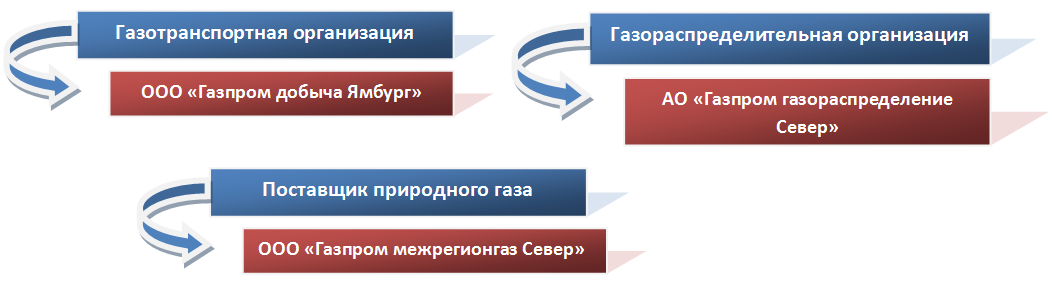 В состав муниципального образования Тазовский район входит                     пос. Тазовский, являющийся административным центром, и 8 поселений                 (с. Антипаюта, с. Газ-Сале, с. Гыда, дер. Матюй-Сале, с. Находка, дер. Тадебя-Яха, дер. Тибей-Сале, дер. Юрибей).Село Антипаюта.С. Антипаюта не газифицировано. Генеральным планом предусматривается строительство ГРС и газопровода от месторождения Тото-Яхинское до с. Антипаюта и газификация населенного пункта. Прокладка газопровода предусматривается с учетом вновь проектируемых зданий и сооружений.Село Газ-Сале.Газоснабжение потребителей с. Газ-Сале осуществляется природным газом от газопровода высокого давления и ГРС Тазовского НГКМ.Схема газораспределения по давлению ‒ 2-ступенчатая, газопроводы высокого и низкого давлений. Связь между различными ступенями давления осуществляется через ГРП. В поселке имеется 4 ГРП и 2 ГГРП.Природный газ используется в качестве энергоносителя для теплоисточников энергоснабжения, а также на хозяйственно-бытовые нужды населения (в том числе пищеприготовление).На расчетный срок расход природного газа прогнозируется в                     объеме 10,6 млн м3. В населенном пункте планируется построить газопроводы среднего давления и два ГРП.Село Гыда.Генеральным планом на период расчетного срока предусматривается строительство ГРС и газопровода от Ладертойского НГКМ до села Гыда и газификация населенного пункта. Проектом предусматривается прокладка газопровода с учетом вновь проектируемых зданий и сооружений.Село Находка.На расчетный период предусматривается строительство ГРС и газопровода от Находкинского НГКМ до села Находка и газификация населенного пункта. Проектом предусматривается прокладка газопровода с учетом вновь проектируемых зданий и сооружений.Поселок Тазовский.Газоснабжение поселка осуществляется от ГРС Тазовского НГКМ и газопровода-отвода Газ-Сале ‒ Тазовский. Поставщиком природного газа                            ООО «Газпром межрегионгаз Север». Непосредственная подача газа предусматривается от действующего газопровода среднего давления. Система газоснабжения 2-ступенчатая по давлению. Газопроводы среднего давления подают газ к 14 ГРП и к котельным, от ГРП к потребителям газ поступает по газопроводам низкого давления. Система газопроводов среднего давления ‒ смешанная (кольцевая – тупиковая), газопроводы низкого давления смешанные (кольцевые – тупиковые). Система газопроводов низкого давления обеспечивается от ГРП, размещаемых в центре газовых нагрузок. Прокладка магистральных газопроводов надземная, на отдельно стоящих опорах.Генеральным планом предусматривается использование сетевого природного газа на нужды пищеприготовления для населения, а также в качестве энергоносителя для источников теплоснабжения.На I очередь предусматривается строительство ГРП на подходе к проектируемой электростанции и в районе нового мкр. Геолог. На расчетный срок планируется строительство ГРП на подходе к новой котельной «Совхоз» и в районе мкр. Школьный.В целях обеспечения комплексного подхода в вопросах газификации населенного пункта необходима разработка специализированной организацией Схемы газоснабжения в увязке со Схемой теплоснабжения.Муниципальное образование Шурышкарский районВ состав муниципального образования Шурышкарский район входит                       с. Мужи, являющееся административным центром, и 26 поселений (с. Азовы,                    дер. Анжигорт, дер. Вершина-Войкары, с. Восяхово, с. Горки, дер. Евригорт,                   дер. Ильягорт, дер. Ишвары, дер. Казым-Мыс, дер. Карвожгорт, с. Лопхари,                   дер. Лохпотгорт, дер. Нымвожгорт, дер. Новый Киеват, с. Оволынгорт,                             с. Овгорт, с. Питляр, дер. Пословы, с. Сангымгорт, дер. Тильтим,                                  дер. Унсельгорт, дер. Усть-Войкары, дер. Ханты-Мужи, дер. Хашгорт,                                с. Шурышкары, дер. Ямгорт).В соответствии с Концепцией участия ПАО «Газпром» в газификации регионов Российской Федерации и Генеральной схемой газоснабжения и газификации автономного округа рассматриваются вопросы газификации населенных пунктов, в том числе с. Шурышкары, с. Восяхово, с. Мужи и                  с. Горки Шурышкарского района.Для газификации указанных населенных пунктов необходимо построить около 170 км магистрального газопровода, две АГРС, 70 км межпоселковых газопроводов и 22 ГРП.Муниципальное образование Ямальский районСхема 14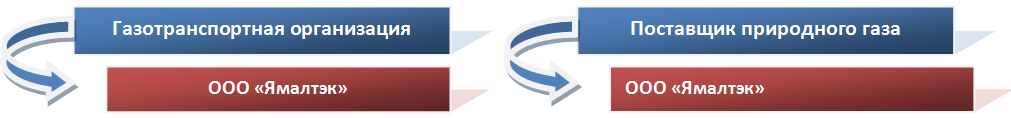 В состав муниципального образования Ямальский район входит                                  с. Яр-Сале, являющееся административным центром, и 9 поселений (с. Мыс Каменный, с. Новый Порт, с. Панаевск, дер. Порц-Яха, с. Салемал, с. Сеяха, пос. Сюнай-Сале, дер. Тамбей, пос. Яптик-Сале).В Ямальском районе газифицировано только с. Мыс Каменный, газификация иных населенных пунктов на расчетный срок документами территориального планирования и Генеральной схемой газоснабжения и газификации автономного округа не предусматривается.Село Мыс Каменный.Газоснабжение села осуществляется от ГРС Каменномысского месторождения газопроводом высокого давления.К системе газоснабжения подключены 3 котельные и 1 электростанция. Газоснабжение населения не осуществляется. Протяженность сетей газоснабжения составляет около 12 км.Система газоснабжения 2-ступенчатая. До ГРП проложены газопроводы среднего давления. Газопроводы среднего давления закольцованы.Генеральным планом предусматривается газификация поселка с реконструкцией ГРП и строительством разводящих сетей газоснабжения.В целях обеспечения комплексного подхода в вопросах газификации населенного пункта необходима разработка специализированной организацией Схемы газоснабжения в увязке со Схемой теплоснабжения.2.2. Газоснабжение сжиженным углеводородным газомТранспортировку сжиженных углеводородных газов (далее ‒ СУГ) для бытовых нужд населения автономного округа осуществляет акционерное общество «Газонаполнительная станция» (АО «ГНС»), в эксплуатации которого 2 газонаполнительные станции (ГНС) производительностью                                      5 200 тонн в год.На основном производстве предприятия выполняются следующие технологические операции: прием сжиженного газа в железнодорожных цистернах, слив газа из цистерн в резервуары хранения, наполнение бытовых и промышленных газовых баллонов, доставка СУГ в баллонах населению автономного округа, заправка автотранспорта.Объем реализации СУГ составляет 1000 тонн в год, в том числе населению для бытовых нужд – 700 тонн,  промышленным предприятиям –                           130 тонн, на заправку автотранспорта – 170 тонн.В быту СУГ используют около 40 тыс. потребителей автономного округа.Сжиженный газ, реализуемый населению для бытовых нужд (кроме газа для арендаторов нежилых помещений в жилых домах и газа для заправки автотранспортных средств) на территории автономного округа поставляется в следующие муниципальные образования:  города Салехард и Лабытнанги, Приуральский, Шурышкарский, Ямальский и Тазовский (п. Гыда) районы.Схема 15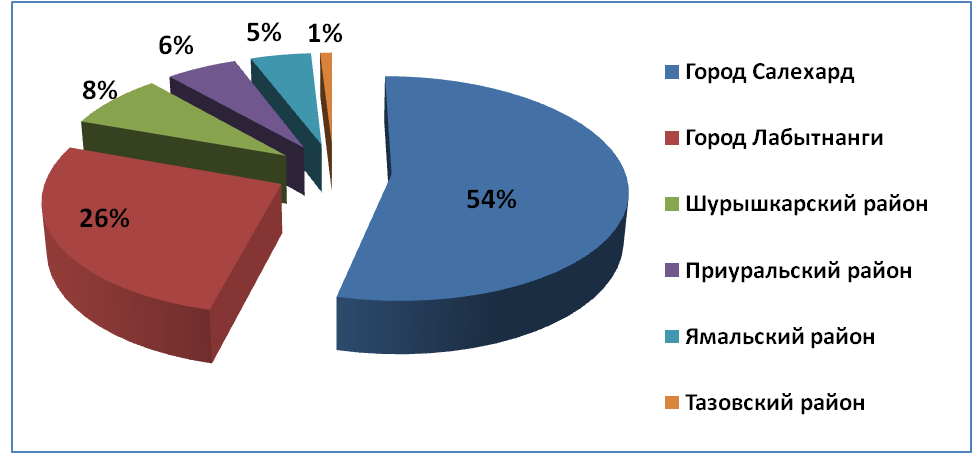 В вышеуказанных районах производится доставка СУГ в 32 сельских населенных пункта. Из данных населенных пунктов 27 являются труднодоступными со сложной транспортной схемой доставки. Доставка в районы производится в период эксплуатации временных зимних автодорог и водным транспортом в период навигации.Для безаварийного обеспечения газоснабжения льготных потребителей эксплуатируются специализированные структурные подразделения – газовые службы в городах Лабытнанги и Салехарде, включающие в себя автотранспортные цеха и аварийно-диспетчерские службы. Газовые службы организованы и в других районах автономного округа: в Приуральском районе – в поселках Харп и Аксарка, в Ямальском районе –                               в селе Яр-Сале, в Шурышкарском районе – в селах Горки и Мужи. Специалисты газовых служб осуществляют доставку газа в баллонах населению, устраняют неисправности внутридомового (внутриквартирного) газового оборудования и проводят работы по его техническому обслуживанию.Помимо Газонаполнительной станции организованы 4 промежуточных склада газовых баллонов, которые зарегистрированы в государственном реестре опасных производственных объектов как кустовые базы хранения сжиженного газа. Мощности эксплуатируемых АО «ГНС» опасных производственных объектов распределяются в следующих пропорциях:- Газонаполнительная станция г. Лабытнанги – более 1 000 тонн в год;- Кустовая база хранения г. Салехард – более 500 тонн в год;- Кустовая база хранения с. Мужи – от 20 до 30 тонн в год;- Кустовая база хранения с. Горки – от 20 до 30 тонн в год;- Кустовая база хранения с. Яр-Сале – от 20 до 30 тонн в год.АО «ГНС» осуществляет деятельность по ремонту, свидетельствованию и утилизации бытовых и промышленных газовых баллонов посредством комплекса  по ремонту пропановых баллонов КРБ-МЗаправка автомобильного транспорта осуществляется через автомобильную газозаправочную станцию (АГЗС).2.3. Газоснабжение сжиженным природным газомНа территории автономного округа сжиженный природный газ                    (далее ‒ СПГ) для газификации коммунальных и промышленных объектов, удаленных от магистральных или распределительных трубопроводов, или формирования топливного резерва у потребителей в газифицированных населенных пунктах не используется. Создание соответствующей инженерной инфраструктуры не планируется.В рамках исполнения поручения рабочей группы «Развитие энергетики» Государственной комиссии по вопросам развития Арктики, проводится работа по определению экономической эффективности и технической возможности использования СПГ в качестве топлива.СПГ используется в основном на различных видах транспорта в качестве моторного топлива. Во исполнение распоряжения Правительства Российской Федерации от 13 мая 2013 года № 767-р «О регулировании отношений в сфере газового моторного топлива» необходимо поэтапно произвести замену муниципального автотранспорта электромобилями и гибридными автомобилями отечественного производства, в том числе работающими на газомоторном топливе, и расширить сеть заправок автомобильного транспорта газомоторным топливом.Сложившееся положение дел в использовании СПГ на территории автономного округа характеризуется как крайне неудовлетворительное, несмотря на то что автономный округ является основным газодобывающим регионом России. Недостаточный уровень оснащения и использования на транспортных средствах муниципальных автотранспортных предприятий газомоторного топлива является проблемой, для решения которой необходимо внедрение на транспортные средства муниципальных автотранспортных предприятий газомоторного топлива в качестве альтернативного вида топлива.В настоящее время в автономном округе не развита инфраструктура сети заправок, что существенно замедляет процесс перевода автотранспортных средств на газомоторное топливо.Для решения данной проблемы планируется выделение субсидий на приобретение автомобильных газонаполнительных компрессорных станций, установку газобаллонного оборудования для автомобильного транспорта муниципальных АТП и приобретение автобусной техники, работающей на СПГ.На территории автономного округа осуществляется реализация проекта «Ямал СПГ», который предусматривает создание завода по производству                        СПГ мощностью 16,5 млн  тонн СПГ в год на ресурсной базе Южно-Тамбейского месторождения. Реализация данного проекта предполагает создание транспортной инфраструктуры, включающей морской порт и аэропорт в районе поселка Сабетта, в целях обеспечения экспортных поставок СПГ.Реализация проекта СПГ на полуострове Ямал позволит России занять лидирующие позиции по освоению арктических технологий разработки месторождений углеводородного сырья, находящихся в условиях Заполярья.III. Прогноз ожидаемых результатов реализации Программы газификацииВ результате реализации программных мероприятий ожидается достижение основной цели по повышению уровня газификации автономного округа, а также улучшение отраслевых показателей.Таблица 1Динамика достижения целевых показателей при реализациимероприятий Программы газификацииIV. Описание рисков реализации Программы газификацииК рискам, которые могут оказать влияние на решение поставленных в Программе газификации задач, относятся:- макроэкономические риски, обусловленные влиянием изменения состояния финансовых рынков и деловой активности, которое может отразиться на объемах выделяемых бюджетных средств и стоимости привлекаемых средств и сократить объем инвестиций, в том числе на строительство объектов газификации;- отсутствие средств у населения на подключение домовладений к газораспределительным сетям, строящимся муниципальными образованиями в автономном округе в рамках исполнения полномочий по организации газоснабжения населения в пределах поселений, зачастую не позволяет достигнуть требуемых показателей по подготовке потребителей, установленных планом-графиком синхронизации выполнения программы газификации Российской Федерации на территории автономного округа в установленные сроки;- недостаток бюджетных средств муниципальных образований в автономном округе на реализацию мероприятий по капитальному строительству объектов газификации, находящихся в муниципальной собственности;- появление объектов незавершенного строительства в результате задержки финансирования со стороны участников Программы газификации.Управление рисками Программы газификации будет осуществляться на основе:- расчета потребности в бюджетных средствах на финансирование программных мероприятий;- реализации мероприятий капитального строительства объектов газификации за счет бюджетных инвестиций;- внедрения системы контроля реализации Программы газификации, а также эффективного использования бюджетных средств;- оперативного реагирования путем внесения изменений в Программу газификации, снижающих воздействие негативных факторов на выполнение целевых показателей.V. Информация об объемах и источниках финансированияреализации Программы газификацииФинансовые ресурсы распределяются по направлениям реализации Программы газификации следующим образом:1. Строительство газопроводов-отводов, газораспределительных станций, автомобильных газонаполнительных компрессорных станций предполагается осуществлять за счет внебюджетных источников, к которым относятся инвестиционные средства ПАО «Газпром».2. Строительство, реконструкция, проектирование и приобретение объектов систем газоснабжения (высокого, среднего и низкого давления) предполагается осуществлять за счет:- специальных надбавок к тарифам газораспределительных организаций на услуги по транспортировке газа;- внебюджетных источников (инвестиционные средства газораспределительных организаций).3. Строительство и проектирование котельных (перевод котельных на использование природного газа), создание условий для реконструкции и модернизации объектов газификации предполагается осуществлять за счет:- средств окружного бюджета, предоставляемых муниципальным образованиям в автономном округе;- местных бюджетов;- внебюджетных источников (инвестиционные средства ресурсоснабжающих организаций).Перечень программных мероприятий с указанием источников финансирования и распределением по годам указан в таблице 2.Мероприятия Программы газификации, финансируемые за счет средств бюджета автономного округа, реализуются в рамках:	- государственной программы автономного округа «Энергоэффективность и развитие энергетики, обеспечение качественными жилищно-коммунальными услугами населения на 2014 ‒ 2022 годы», утвержденной постановлением Правительства автономного округа                                       от 25 декабря 2013 года № 1144-П;- государственной программы автономного округа «Развитие транспортной инфраструктуры на 2014 ‒ 2021 годы», утвержденной постановлением Правительства автономного округа от 25 декабря 2013 года № 1124-П.Детализированные перечни мероприятий соответствующих подпрограмм вышеуказанных государственных программ утверждаются постановлениями Правительства автономного округа.Таблица 2Перечень мероприятий по реализации Программы газификацииVI. Ожидаемый эффект от реализации Программы газификацииПотребление природного газа в России за последние 10 лет колеблется на уровне 450 ‒ 460 млрд м3. Доля потребления природного газа в автономном округе составляет около 0,5%. Поэтому существенного влияния на экономические показатели страны мероприятия Программы газификации не оказывают.Вместе с тем газификация автономного округа полностью отвечает целям Энергетической стратегии России на период до 2030 года, утвержденной распоряжением Правительства Российской Федерации от 13 ноября 2009 года № 1715-р, по снижению темпов роста антропогенной нагрузки на окружающую среду и противодействию климатическим изменениям при необходимости удовлетворения растущего потребления энергии, рациональному использованию и снижению темпов роста потребления имеющихся ресурсов ископаемого топлива, сохранению здоровья населения и качества жизни путем замедления темпов роста загрязнения окружающей среды при использовании ископаемого топлива, а также снижению общегосударственных расходов на здравоохранение, замедлению темпов роста затрат на распределение и транспортировку электрической энергии и топлива и возникающих при этом потерь, а также повышению уровня энергетической безопасности и надежности энергоснабжения за счет увеличения уровня его децентрализации. Достижение этих целей обеспечивается за счет использования, в том числе местных видов топлива, которым на территории автономного округа является природный газ.Реализация мероприятий Программы газификации позволит достичь следующих экономических, социальных и экологических эффектов:1) экономический эффект планируется достичь за счет:- прироста потребления природного газа 18,69 млн. м3 в год, и к концу                           2023 года годовой объем составит более 2 500 млн. м3;- повышения конкурентоспособности продукции местных товаропроизводителей и увеличения их прибыли за счет сокращения расходов на оплату услуг по теплоснабжению и применения новых технологий, использующих природный газ;- повышения инвестиционной привлекательности автономного округа и развития инвестиционной активности субъектов экономики;2) экологический эффект планируется достичь за счет уменьшения размера вредного воздействия на окружающую среду и здоровье человека;3) социальный эффект планируется достичь за счет:- создания благоприятных условий для дальнейшего проживания на территории автономного округа;- обеспечения более комфортных условий проживания граждан;- снижения оплаты коммунальных услуг за счет уменьшения расходов на топливную составляющую тарифов на производство тепловой и электрической энергии;- изменения рыночной стоимости недвижимого имущества граждан (жилья и земельных участков).VII. Сведения о порядке расчета показателей Программы газификацииСостав показателей увязан с задачами и основными мероприятиями, которые направлены на достижение целей Программы газификации.Расчет значений показателей (индикаторов) производится по результатам мониторинга и отчетности.Перечень показателей и индикаторов носит открытый характер и предусматривает возможность корректировки в случаях изменения приоритетов государственной политики, появления новых технологических и социально-экономических обстоятельств, существенно влияющих на достижение цели Программы газификации.1. Объем (прирост) потребления природного газа в год.Показатель определяется в тысячах кубических метров газа и является базовым расчетным показателем при определении динамики потребления газа и расширения зоны газификации.Прогнозные значения показателя приняты исходя из расчетных перспективных объемов потребления в природном газе согласно Генеральной схеме газификации и газоснабжения автономного округа, а также из объемов финансирования мероприятий по газификации и планах по их выполнению. При оценке отчетных показателей используются фактические данные газораспределительных организаций региона. Показатель определяется суммарным сложением данных за отчетный период.2. Протяженность (строительство) объектов магистрального транспорта.Показатель определяется в километрах путем суммирования количества участков магистральных газопроводов.Показатель общей протяженности магистральных газопроводов формируется при составлении паспорта газового хозяйства региона и характеризует уровень повышения газификации населенных пунктов автономного округа.Плановые показатели формируются на основе схем газоснабжения и газификации населенных пунктов автономного округа и предложений газотранспортных организаций. Отчетный показатель определяется по данным газотранспортных организаций. Показатель определяется с нарастающим итогом с начала реализации Программы газификации путем сложения результата предыдущего периода с результатом отчетного периода.3. Протяженность (строительство) газопроводов-отводов.Показатель определяется в тысячах километров путем суммирования количества газовых сетей в городских и сельских населенных пунктах.Показатель общей протяженности газопроводов в городских и сельских населенных пунктах формируется при составлении паспорта газового хозяйства региона и характеризует уровень повышения условий проживания населения этих территорий.Плановые показатели сформированы на основе схем газоснабжения и газификации населенных пунктов и проектной документации. Отчетный показатель определяется по данным газотранспортных и газораспределительных организаций. Показатель определяется с нарастающим итогом с начала реализации Программы газификации путем сложения результата предыдущего периода с результатом отчетного периода.4. Количество (строительство) газораспределительных станций.Показатель определяется в единицах (газораспределительные станции).Показатель определяется по данным газораспределительных организаций с нарастающим итогом с начала реализации Программы газификации путем сложения результата предыдущего периода с результатом отчетного периода.5. Реконструкция объектов транспорта природного газа (газораспределительные станции).Показатель определяется в единицах (газораспределительные станции).Показатель определяется по данным газораспределительных организаций с нарастающим итогом с начала реализации Программы газификации путем сложения результата предыдущего периода с результатом отчетного периода.6. Газоснабжение населенных пунктов природным газом.Показатель определяется в единицах (населенные пункты).Является отчетным показателем совместных с ПАО «Газпром»                планов-графиков синхронизации выполнения Программы газификации. Прогнозные показатели приняты исходя из разработанных схем газификации и газоснабжения населенных пунктов, Генеральной схемы газоснабжения и газификации автономного округа, разработанных проектов по газификации. При оценке отчетных показателей используются данные газораспределительных организаций и муниципальных образований в автономном округе. Показатель определяется с нарастающим итогом с начала реализации Программы газификации путем сложения результата предыдущего периода с результатом отчетного периода.7. Протяженность (строительство) межпоселковых газопроводов.Показатель определяется в тысячах километров путем суммирования количества межпоселковых газопроводов.Показатель общей протяженности межпоселковых газопроводов формируется при составлении паспорта газового хозяйства региона и характеризует уровень повышения газификации территорий.Плановые показатели сформированы на основе схем газоснабжения и газификации населенных пунктов и проектной документации. Отчетный показатель определяется по данным газотранспортных и газораспределительных организаций. Показатель определяется с нарастающим итогом с начала реализации Программы газификации путем сложения результата предыдущего периода с результатом отчетного периода.8. Газификация квартир (домовладений) природным газом.Показатель определяется в единицах (квартиры, домовладения).Показатель формируется при составлении паспорта газового хозяйства региона с нарастающим итогом с начала реализации Программы газификации путем сложения результата предыдущего периода с результатом отчетного периода.9. Протяженность (строительство) внутрипоселковых газопроводов.Определяется в километрах путем суммирования количества газовых сетей в сельской местности и городских территориях. Показатель «городские» сети и «сельские» сети определяется в километрах. Показатель общей протяженности газопроводов в городских и сельских населенных пунктах принят для представления отчетных данных в Министерство энергетики Российской Федерации, составления паспорта газового хозяйства региона и характеризует уровень повышения условий проживания населения в сельской местности и на городских территориях. Плановые показатели сформированы на основе схем газоснабжения и газификации населенных пунктов и проектной документации. Отчетный показатель определяется по данным заказчиков строительства газопроводных систем муниципальных образований в автономном округе и газораспределительных организаций. Показатель определяется с нарастающим итогом с начала реализации Программы газификации путем сложения результата предыдущего периода с результатом отчетного периода.10. Уровень газификации природным газом.Значение целевого индикатора определяется в процентах как отношение количества газифицированных природным газом населенных пунктов по отношению к общему количеству населенных пунктов в автономном округе.11. Газификация потребителей сжиженным природным газом (количество населенных пунктов).Показатель определяется в единицах (количество населенных пунктов).Показатель формируется при составлении паспорта газового хозяйства региона с нарастающим итогом с начала реализации Программы газификации путем сложения результата предыдущего периода с результатом отчетного периода.12. Количество (строительство) комплексов производства сжиженного природного газа.Показатель определяется в единицах (комплексы производства сжиженного газа).Показатель формируется при составлении паспорта газового хозяйства региона с нарастающим итогом с начала реализации Программы газификации путем сложения результата предыдущего периода с результатом отчетного периода.13. Перевод на природный газ автотранспортной техники.Показатель определяется в единицах (автотранспортная техника).Показатель определяется по данным департамента транспорта и дорожного хозяйства автономного округа с нарастающим итогом с начала реализации Программы путем сложения результата предыдущего периода с результатом отчетного периода.14. Количество (строительство) автомобильных газовых наполнительных компрессорных станций.Показатель определяется в единицах (газовые наполнительные компрессорные станции).Показатель определяется по данным департамента транспорта и дорожного хозяйства автономного округа с нарастающим итогом с начала реализации Программы газификации путем сложения результата предыдущего периода с результатом отчетного периода.VIII. Сведения о потребителях, на которых направленодействие Программы газификации, и обоснование их выделенияЗа последние 10 лет потребление природного газа в автономном округе выросло почти в два раза (в 2006 году потребление природного газа составило                          1 413 тыс. тонн у.т.,   за 2017 год – 2 801 тыс. тонн у.т.).В структуре потребления природного газа основная доля приходится на электростанции и котельные. Остальные потребители, включая население, используют природный газ в объеме около 11 %.Схема 16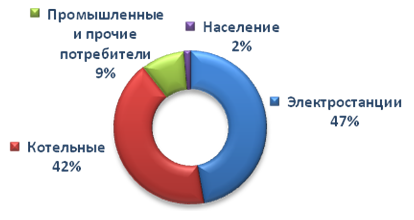 Электроэнергию вырабатывают 58 (источников) автономных электростанций, из которых 48 работают на дизельном топливе и 10 на природном газе. Тепловая энергия производится на 244 котельных и                                    8-ми теплоэлектростанциях. Из них 15 котельных работают на твердом топливе, 59 ‒ на жидком топливе и 170 – на природном газе.Расход топлива на производство тепловой и электрической энергииСхема 17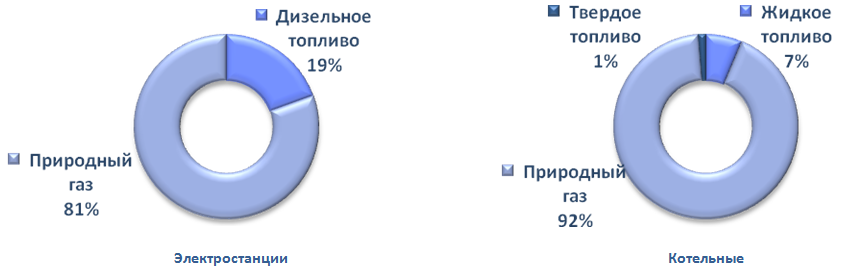 В топливном балансе на производство тепловой и электрической энергии преобладает потребление природного газа. Вместе с тем ежегодные затраты на приобретение дизельного топлива значительно превышают расходы на приобретение природного газа (на производство электроэнергии в 2,5 раза (72 %), на производство тепловой энергии эти расходы составляют около 38%).При этом на жидком топливе производится 25% всей электроэнергии, вырабатываемой в изолированных энергосистемах, тепловой энергии –                                 только 5%.Затраты производителей тепла и электроэнергии на топливоСхема 18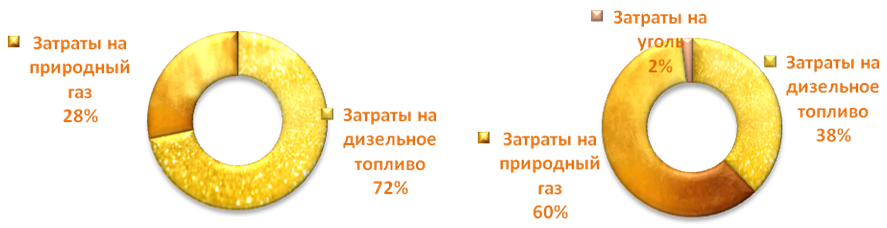 Таким образом, для автономного округа остается актуальным вопрос газификации сельских территорий.Таблица 3Прогноз потребления природного газа на территории автономного округамлн. м3IX. Описание мер координации деятельности исполнительных органовгосударственной власти автономного округа и организацийдля достижения целей и ожидаемых результатов Программы газификацииОтветственным исполнителем Программы газификации является департамент тарифной политики, энергетики и жилищно-коммунального комплекса автономного округа.При реализации Программы газификации ответственный исполнитель выполняет следующие функции:- нормативно-правовое обеспечение реализации Программы газификации;- обеспечение взаимодействия исполнительных органов государственной власти автономного округа, являющихся соисполнителями Программы газификации, органов местного самоуправления в автономном округе, а также организаций, участвующих в реализации Программы газификации;- управление реализацией Программы газификации;- финансирование соответствующих мероприятий Программы газификации;- осуществление контроля исполнения Программы газификации, в том числе за целевым и эффективным использованием финансовых средств, направляемых на реализацию Программы газификации;- мониторинг результатов реализации программных мероприятий.Информационная поддержка будет осуществляться под общей координацией департамента тарифной политики, энергетики и жилищно-коммунального комплекса автономного округа с использованием официального сайта, а также средств массовой информации.Система программных мероприятий в значительной мере определяется задачами Программы газификации.1. По выполнению задачи «Организация реализации Генеральной схемы газоснабжения и газификации Ямало-Ненецкого автономного округа» предусмотрены:- разработка, утверждение и ежегодная актуализация муниципальных схем газоснабжения и программ газификации. Ответственными исполнителями за выполнение данного мероприятия в соответствии с полномочиями, закрепленными Федеральным законом от 31 марта 1999 года № 69-ФЗ                                    «О газоснабжении в Российской Федерации» являются органы местного самоуправления муниципальных образований в автономном округе;- установление специальных надбавок к тарифам на услуги по транспортировке газа по газораспределительным сетям, предназначенных для финансирования Программ газификации.Полномочиями по установлению специальных надбавок на территории автономного округа наделен департамент тарифной политики, энергетики и жилищно-коммунального комплекса автономного округа в соответствии с Положением о департаменте, утвержденным постановлением Правительства автономного округа от 25 декабря 2013 года № 1081-П.Установление специальных надбавок осуществляется в соответствии с Порядком установления специальных надбавок к тарифам на транспортировку газа газораспределительными организациями для финансирования программ газификации, утвержденным постановлением Правительства Российской Федерации от 03 мая 2001 года № 335.2. По задаче «Создание условий для развития газораспределительных сетей населенных пунктов Ямало-Ненецкого автономного округа» предусмотрено:- предоставление государственной поддержки газораспределительным организациям, оказывающим услуги по транспортировке газа в труднодоступные населенные пункты автономного округа.Государственная поддержка осуществляется в соответствии с Законом автономного округа от 19 сентября 2012 года № 76-ЗАО «О государственной поддержке газораспределительных организаций, оказывающих услуги по транспортировке газа в труднодоступные населенные пункты на территории Ямало-Ненецкого автономного округа».Государственная поддержка предоставляется газораспределительным организациям в форме субсидии на возмещение ими части эксплуатационных затрат по объектам газораспределительной системы в размере суммы амортизационных отчислений, исчисленных линейным способом, или арендных платежей, которые в силу законных ограничений по росту тарифов не учтены при формировании тарифа на услуги по транспортировке газа федеральным органом исполнительной власти, осуществляющим государственное регулирование тарифов на услуги по транспортировке газа.Финансирование данного мероприятия осуществляется в рамках государственной программы автономного округа «Энергоэффективность и развитие энергетики, обеспечение качественными жилищно-коммунальными услугами населения на 2014 ‒ 2022 годы», утвержденной постановлением Правительства автономного округа от 25 декабря 2013 года № 1144-П;- создание на территории автономного округа единой газораспределительной организации.Единую газораспределительную организацию планируется создать на базе АО «Управление по строительству и газификации автономного округа».                      В этих целях завершены мероприятия по акционированию предприятия. Создание единой ГРО обеспечит централизацию системы управления и повысит эффективность развития систем газоснабжения.3. По задаче «Развитие сетей магистральных газопроводов-отводов, распределительных газовых сетей в населенных пунктах Ямало-Ненецкого автономного округа» предполагается строительство и реконструкция сетей магистральных газопроводов-отводов, распределительных газовых сетей, ГРП:- за счет внебюджетных источников, в том числе за счет специальных надбавок к тарифам на услуги по транспортировке газа, и инвестиционных средств газотранспортных и газораспределительных организаций;- за счет средств окружного бюджета в рамках государственной программы автономного округа «Энергоэффективность и развитие энергетики, обеспечение качественными жилищно-коммунальными услугами населения                    на 2014 ‒ 2022 годы», утвержденной постановлением Правительства автономного округа от 25 декабря 2013 года № 1144-П.X. Прогнозируемый размер расходов бюджета автономного округа на реализацию Программы газификацииНа реализацию программных мероприятий из окружного бюджета планируется направить 515 500,70 тыс. руб., в том числе: 2019 год – 87 111,00 тыс. руб.;2020 год – 154 999,50 тыс. руб.;2021 год – 99 168,20 тыс. руб.;2022 год – 87 111,00 тыс. руб.;2023 год – 87 111,00 тыс. руб.;Средства окружного бюджета предусмотрены на оказание государственной поддержки газораспределительным организациям, оказывающим услуги по транспортировке газа в труднодоступные населенные пункты автономного округа, а также на строительство газораспределительных систем в целях исполнения обязательств по газификации автономного округа в рамках соглашения с ПАО «Газпром» о сотрудничестве. Реализация мероприятий за счет средств окружного бюджета осуществляется в рамках государственной программы автономного округа «Энергоэффективность и развитие энергетики, обеспечение качественными жилищно-коммунальными услугами населения на 2014 – 2020 годы», утвержденной постановлением Правительства автономного округа                                                       от 25 декабря 2013 года № 1144-П.Наименование Комплексная региональная программа газификации жилищно-коммунального хозяйства, промышленных и иных организаций на территории Ямало-Ненецкого автономного округа на 2019 – 2023 годы                     (далее – Программа газификации)Цели и задачи Программы газификациицели:- повышение уровня газификации Ямало-Ненецкого автономного округа;задачи:- организация реализации Генеральной схемы газоснабжения и газификации Ямало-Ненецкого автономного округа;- создание условий для развития газораспределительных сетей населенных пунктов Ямало-Ненецкого автономного округа;- развитие сетей магистральных газопроводов-отводов, распределительных газовых сетей в населенных пунктах Ямало-Ненецкого автономного округа;- газификация жилищно-коммунального хозяйства, промышленных и иных организацийОтветственный исполнитель и соисполнители Программы газификациидепартамент тарифной политики, энергетики и жилищно-коммунального комплекса Ямало-Ненецкого автономного округа;департамент строительства и жилищной политики               Ямало-Ненецкого автономного округа;департамент транспорта и дорожного хозяйства                  Ямало-Ненецкого автономного округа;органы местного самоуправления муниципальных образований в Ямало-Ненецком автономном округе, на территории которых реализуются мероприятия Программы газификацииУчастники Программы газификациигазотранспортные и газораспределительные организации, осуществляющие деятельность на территории Ямало-Ненецкого автономного округа, и привлекаемые ими проектные, научно-исследовательские и строительные организацииЦелевые показатели Программы газификациик 2023 году планируется достичь значения следующих целевых показателей:- объем (прирост) потребления природного газа в год – 18 686,11 тыс. м3;- протяженность (строительство) объектов магистрального транспорта – 17,01 км;- протяженность (строительство, капитальный ремонт) газопроводов-отводов – 6,50 км;- количество (строительство) газораспределительных пунктов – 9 ед.;- реконструкция объектов транспорта природного газа (газораспределительных пунктов) – на расчетный период не предусмотрено;- газоснабжение населенных пунктов природным газом – 1 (поселок Пурпе-1);- протяженность (строительство) межпоселковых газопроводов – 76,06 км;- газификация квартир (домовладений) природным газом – 495 ед.;- протяженность (строительство) внутрипоселковых газопроводов – 23,66 км;- уровень газификации природным газом – 33,8%;- газификация потребителей сжиженным природным газом (количество населенных пунктов) – на расчетный период не предусмотреноЭтапы и сроки реализации Программы газификацииэтапы реализации Программы газификации не предусматриваются. 
Срок реализации Программы газификации: 2019 – 2023 годыОбъемы и источники финансирования Программы газификацииобщий объем финансирования Программы газификации составляет 2 648 971,78 тыс. руб., в том числе:2019 год – 160 356,19 тыс. руб.;2020 год – 666 044,40 тыс. руб.;2021 год – 1 427 012,21 тыс. руб.;2022 год – 286 316,36 тыс. руб.;2023 год – 121 131,81 тыс. руб.;в том числе по источникам финансирования:средства федерального бюджета (прогнозные объемы на условиях софинансирования) не предусмотрены;средства окружного бюджета – 515 500,70 тыс. руб., в том числе: 2019 год – 87 111,00 тыс. руб.;2020 год – 154 999,50 тыс. руб.;2021 год – 99 168,20 тыс. руб.;2022 год – 87 111,00 тыс. руб.;2023 год – 87 111,00 тыс. руб.;средства местных бюджетов (прогнозные объемы на условиях софинансирования) – 56 848,00 тыс. руб., в том числе:2019 год – 3 000,00 тыс. руб.;2020 год – 53 213,40 тыс. руб.;2021 год – 634,60 тыс. руб.;2022 год – 0 тыс. руб.;2023 год – 0 тыс. руб.;внебюджетные источники (прогнозные объемы) – 2 086 512,26 тыс. руб., в том числе:2019 год – 70 245,19 тыс. руб.;2020 год – 455 831,50 тыс. руб.;2021 год – 1 327 209,41 тыс. руб.;2022 год – 199 205,36 тыс. руб.;2023 год – 34 020,81 тыс. руб.Суммы средств, выделяемые из федерального бюджета, окружного бюджета и местных бюджетов, подлежат ежегодному уточнению, исходя из возможностей бюджетов всех уровнейОжидаемые результаты реализации Программы газификации1. Реализация государственной политики по обеспечению населения Ямало-Ненецкого автономного округа природным газом.2. Создание благоприятных условий для перспективного развития газоснабжения объектов жилищно-коммунального хозяйства, промышленных и иных организаций.3. Создание благоприятных условий для газификации населенных пунктов Ямало-Ненецкого автономного округа.4. Создание благоприятных условий для перевода источников электро- и теплоснабжения населенных пунктов Ямало-Ненецкого автономного округа с иных видов топлива на природный газ с внедрением энергосберегающих технологий и современных материалов.5. Сдерживание роста цен и тарифов на коммунальные услуги в результате перевода источников генерирования электрической и тепловой энергии с иных видов топлива на природный газ.6. Повышение конкурентоспособности продукции местных товаропроизводителей и увеличение их прибыли за счет сокращения расходов на оплату услуг по теплоснабжению и применения новых технологий, использующих природный газ.7. Повышение инвестиционной привлекательности               Ямало-Ненецкого автономного округа и развитие инвестиционной активности субъектов экономики№ п/пНаименование мероприятияНаименование показателяЕдиница измеренияЗначение показателя, в том числе по годамЗначение показателя, в том числе по годамЗначение показателя, в том числе по годамЗначение показателя, в том числе по годамЗначение показателя, в том числе по годамЗначение показателя, в том числе по годамОтветственный исполнительОжидаемый результат№ п/пНаименование мероприятияНаименование показателяЕдиница измерения20192020202120222023итогоОтветственный исполнительОжидаемый результат123456789101112Цель Программы газификации: повышение уровня газификации Ямало-Ненецкого автономного округаЦель Программы газификации: повышение уровня газификации Ямало-Ненецкого автономного округаЦель Программы газификации: повышение уровня газификации Ямало-Ненецкого автономного округаЦель Программы газификации: повышение уровня газификации Ямало-Ненецкого автономного округаЦель Программы газификации: повышение уровня газификации Ямало-Ненецкого автономного округаЦель Программы газификации: повышение уровня газификации Ямало-Ненецкого автономного округаЦель Программы газификации: повышение уровня газификации Ямало-Ненецкого автономного округаЦель Программы газификации: повышение уровня газификации Ямало-Ненецкого автономного округаЦель Программы газификации: повышение уровня газификации Ямало-Ненецкого автономного округаЦель Программы газификации: повышение уровня газификации Ямало-Ненецкого автономного округаЦель Программы газификации: повышение уровня газификации Ямало-Ненецкого автономного округаЦель Программы газификации: повышение уровня газификации Ямало-Ненецкого автономного округаЗадача 1. Организация реализации Генеральной схемы газоснабжения и газификации Ямало-Ненецкого автономного округаЗадача 1. Организация реализации Генеральной схемы газоснабжения и газификации Ямало-Ненецкого автономного округаЗадача 1. Организация реализации Генеральной схемы газоснабжения и газификации Ямало-Ненецкого автономного округаЗадача 1. Организация реализации Генеральной схемы газоснабжения и газификации Ямало-Ненецкого автономного округаЗадача 1. Организация реализации Генеральной схемы газоснабжения и газификации Ямало-Ненецкого автономного округаЗадача 1. Организация реализации Генеральной схемы газоснабжения и газификации Ямало-Ненецкого автономного округаЗадача 1. Организация реализации Генеральной схемы газоснабжения и газификации Ямало-Ненецкого автономного округаЗадача 1. Организация реализации Генеральной схемы газоснабжения и газификации Ямало-Ненецкого автономного округаЗадача 1. Организация реализации Генеральной схемы газоснабжения и газификации Ямало-Ненецкого автономного округаЗадача 1. Организация реализации Генеральной схемы газоснабжения и газификации Ямало-Ненецкого автономного округаЗадача 1. Организация реализации Генеральной схемы газоснабжения и газификации Ямало-Ненецкого автономного округаЗадача 1. Организация реализации Генеральной схемы газоснабжения и газификации Ямало-Ненецкого автономного округа1.1.Разработка, утверждение и ежегодная актуализация муниципальных схем газоснабжения и программ газификацииколичествоед.484848484848органы местного самоуправленияобеспечение комплексного и последовательного развития систем газоснабжения на территории населенных пунктов1.1.Разработка, утверждение и ежегодная актуализация муниципальных схем газоснабжения и программ газификациистоимость единицытыс. руб.------органы местного самоуправленияобеспечение комплексного и последовательного развития систем газоснабжения на территории населенных пунктов1.1.Разработка, утверждение и ежегодная актуализация муниципальных схем газоснабжения и программ газификациисумма затрат, в том числетыс. руб.------органы местного самоуправленияобеспечение комплексного и последовательного развития систем газоснабжения на территории населенных пунктов1.1.Разработка, утверждение и ежегодная актуализация муниципальных схем газоснабжения и программ газификацииокружной бюджеттыс. руб.------органы местного самоуправленияобеспечение комплексного и последовательного развития систем газоснабжения на территории населенных пунктов1.1.Разработка, утверждение и ежегодная актуализация муниципальных схем газоснабжения и программ газификацииместные бюджетытыс. руб.------органы местного самоуправленияобеспечение комплексного и последовательного развития систем газоснабжения на территории населенных пунктов1.1.Разработка, утверждение и ежегодная актуализация муниципальных схем газоснабжения и программ газификациивнебюджетные источники тыс. руб.------органы местного самоуправленияобеспечение комплексного и последовательного развития систем газоснабжения на территории населенных пунктов1.2.Установление специальных надбавок к тарифам на услуги по транспортировке газа по газораспределительным сетям, предназначенных для финансирования программ газификацииколичествокм0,920,740,160,19 0,872,88газораспределитель-ные организации    (далее – ГРО)привлечение внебюджетных источников финансирования для выполнения мероприятий по газификации потребителей  1.2.Установление специальных надбавок к тарифам на услуги по транспортировке газа по газораспределительным сетям, предназначенных для финансирования программ газификациистоимость единицытыс. руб. --- - --газораспределитель-ные организации    (далее – ГРО)привлечение внебюджетных источников финансирования для выполнения мероприятий по газификации потребителей  1.2.Установление специальных надбавок к тарифам на услуги по транспортировке газа по газораспределительным сетям, предназначенных для финансирования программ газификациисумма затрат, в том числетыс. руб.6 094,263 167,48 1 835,00   2 111,00   8 187,4921 395,23   газораспределитель-ные организации    (далее – ГРО)привлечение внебюджетных источников финансирования для выполнения мероприятий по газификации потребителей  1.2.Установление специальных надбавок к тарифам на услуги по транспортировке газа по газораспределительным сетям, предназначенных для финансирования программ газификацииокружной бюджеттыс. руб.- -----газораспределитель-ные организации    (далее – ГРО)привлечение внебюджетных источников финансирования для выполнения мероприятий по газификации потребителей  1.2.Установление специальных надбавок к тарифам на услуги по транспортировке газа по газораспределительным сетям, предназначенных для финансирования программ газификацииместные бюджетытыс. руб.------газораспределитель-ные организации    (далее – ГРО)привлечение внебюджетных источников финансирования для выполнения мероприятий по газификации потребителей  1.2.Установление специальных надбавок к тарифам на услуги по транспортировке газа по газораспределительным сетям, предназначенных для финансирования программ газификациивнебюджетные источники тыс. руб.6 094,26   3 167,48   1 835,00   2 111,00   8 187,4921 395,23   газораспределитель-ные организации    (далее – ГРО)привлечение внебюджетных источников финансирования для выполнения мероприятий по газификации потребителей  1.2.Установление специальных надбавок к тарифам на услуги по транспортировке газа по газораспределительным сетям, предназначенных для финансирования программ газификацииколичествоед.1----1органы местного самоуправления в Ямало-Ненецком автономном округе (далее – ОМС)обеспечение комплексного и последовательного развития систем газоснабжения на территории населенных пунктов1.2.Установление специальных надбавок к тарифам на услуги по транспортировке газа по газораспределительным сетям, предназначенных для финансирования программ газификациистоимость единицытыс. руб.-----0органы местного самоуправления в Ямало-Ненецком автономном округе (далее – ОМС)обеспечение комплексного и последовательного развития систем газоснабжения на территории населенных пунктов1.2.Установление специальных надбавок к тарифам на услуги по транспортировке газа по газораспределительным сетям, предназначенных для финансирования программ газификациисумма затрат, в том числетыс. руб.357,337----357,337органы местного самоуправления в Ямало-Ненецком автономном округе (далее – ОМС)обеспечение комплексного и последовательного развития систем газоснабжения на территории населенных пунктов1.2.Установление специальных надбавок к тарифам на услуги по транспортировке газа по газораспределительным сетям, предназначенных для финансирования программ газификацииокружной бюджеттыс. руб.------органы местного самоуправления в Ямало-Ненецком автономном округе (далее – ОМС)обеспечение комплексного и последовательного развития систем газоснабжения на территории населенных пунктов1.2.Установление специальных надбавок к тарифам на услуги по транспортировке газа по газораспределительным сетям, предназначенных для финансирования программ газификацииместные бюджетытыс. руб.------органы местного самоуправления в Ямало-Ненецком автономном округе (далее – ОМС)обеспечение комплексного и последовательного развития систем газоснабжения на территории населенных пунктов1.2.Установление специальных надбавок к тарифам на услуги по транспортировке газа по газораспределительным сетям, предназначенных для финансирования программ газификациивнебюджетные источники тыс. руб.357,337----357,337органы местного самоуправления в Ямало-Ненецком автономном округе (далее – ОМС)обеспечение комплексного и последовательного развития систем газоснабжения на территории населенных пунктов1.3.Плата за технологическое присоединение (строительство газопроводов)количествокм- - -3,30-3,301.3.Плата за технологическое присоединение (строительство газопроводов)стоимость единицытыс. руб.- - ----1.3.Плата за технологическое присоединение (строительство газопроводов)сумма затрат, в том числетыс. руб.14 461,80   -2 235,54   8 942,18-25 639,521.3.Плата за технологическое присоединение (строительство газопроводов)окружной бюджеттыс. руб.------1.3.Плата за технологическое присоединение (строительство газопроводов)местные бюджетытыс. руб.------1.3.Плата за технологическое присоединение (строительство газопроводов)внебюджетные источники тыс. руб.14 461,80-2 235,54   8 942,18-25 639,521.3.Плата за технологическое присоединение (строительсво ГРП, ПГБ и т.д.)количествоед.-111-21.3.Плата за технологическое присоединение (строительсво ГРП, ПГБ и т.д.)стоимость единицытыс. руб.------1.3.Плата за технологическое присоединение (строительсво ГРП, ПГБ и т.д.)сумма затрат, в том числетыс. руб.5 983,0041 732,007 407,003 718,69-58 840,691.3.Плата за технологическое присоединение (строительсво ГРП, ПГБ и т.д.)окружной бюджеттыс. руб.------1.3.Плата за технологическое присоединение (строительсво ГРП, ПГБ и т.д.)местные бюджетытыс. руб.------1.3.Плата за технологическое присоединение (строительсво ГРП, ПГБ и т.д.)внебюджетные источники тыс. руб.5 983,0041 732,007 407,003 718,69-58 840,69Задача 2. Создание условий для развития газораспределительных сетей населенных пунктов Ямало-Ненецкого автономного округаЗадача 2. Создание условий для развития газораспределительных сетей населенных пунктов Ямало-Ненецкого автономного округаЗадача 2. Создание условий для развития газораспределительных сетей населенных пунктов Ямало-Ненецкого автономного округаЗадача 2. Создание условий для развития газораспределительных сетей населенных пунктов Ямало-Ненецкого автономного округаЗадача 2. Создание условий для развития газораспределительных сетей населенных пунктов Ямало-Ненецкого автономного округаЗадача 2. Создание условий для развития газораспределительных сетей населенных пунктов Ямало-Ненецкого автономного округаЗадача 2. Создание условий для развития газораспределительных сетей населенных пунктов Ямало-Ненецкого автономного округаЗадача 2. Создание условий для развития газораспределительных сетей населенных пунктов Ямало-Ненецкого автономного округаЗадача 2. Создание условий для развития газораспределительных сетей населенных пунктов Ямало-Ненецкого автономного округаЗадача 2. Создание условий для развития газораспределительных сетей населенных пунктов Ямало-Ненецкого автономного округаЗадача 2. Создание условий для развития газораспределительных сетей населенных пунктов Ямало-Ненецкого автономного округаЗадача 2. Создание условий для развития газораспределительных сетей населенных пунктов Ямало-Ненецкого автономного округа2.1.Предоставление государственной поддержки ГРО, оказывающим услуги по транспортировке газа в труднодоступные населенные пункты автономного округаколичествоед.------департамент тарифной политики, энергетики и жилищно-коммунального комплекса Ямало-Ненецкого автономного округа обеспечение газоснабжения удаленных населенных пунктов 2.1.Предоставление государственной поддержки ГРО, оказывающим услуги по транспортировке газа в труднодоступные населенные пункты автономного округастоимость единицытыс. руб.------департамент тарифной политики, энергетики и жилищно-коммунального комплекса Ямало-Ненецкого автономного округа обеспечение газоснабжения удаленных населенных пунктов 2.1.Предоставление государственной поддержки ГРО, оказывающим услуги по транспортировке газа в труднодоступные населенные пункты автономного округасумма затрат, в том числетыс. руб.87 111,0087 111,0087 111,0087 111,0087 111,00435 555,00департамент тарифной политики, энергетики и жилищно-коммунального комплекса Ямало-Ненецкого автономного округа обеспечение газоснабжения удаленных населенных пунктов 2.1.Предоставление государственной поддержки ГРО, оказывающим услуги по транспортировке газа в труднодоступные населенные пункты автономного округаокружной бюджеттыс. руб.87 111,0087 111,0087 111,0087 111,0087 111,00435 555,00департамент тарифной политики, энергетики и жилищно-коммунального комплекса Ямало-Ненецкого автономного округа обеспечение газоснабжения удаленных населенных пунктов 2.1.Предоставление государственной поддержки ГРО, оказывающим услуги по транспортировке газа в труднодоступные населенные пункты автономного округаместные бюджетытыс. руб.------департамент тарифной политики, энергетики и жилищно-коммунального комплекса Ямало-Ненецкого автономного округа обеспечение газоснабжения удаленных населенных пунктов 2.1.Предоставление государственной поддержки ГРО, оказывающим услуги по транспортировке газа в труднодоступные населенные пункты автономного округавнебюджетные источники тыс. руб.------департамент тарифной политики, энергетики и жилищно-коммунального комплекса Ямало-Ненецкого автономного округа обеспечение газоснабжения удаленных населенных пунктов 2.2.Создание на территории Ямало-Ненецкого автономного округа единой ГРОколичествоед.1----1департамент тарифной политики, энергетики и жилищно-коммунального комплекса Ямало-Ненецкого автономного округа,акционерное общество «Управление по строительству газопроводов и газификации»(далее – АО «УСГГ»)формирование единой тарифной политики по газоснабжению на территории региона и единого плана по реконструкции и модернизации систем газораспределения2.2.Создание на территории Ямало-Ненецкого автономного округа единой ГРОстоимость единицытыс. руб.------департамент тарифной политики, энергетики и жилищно-коммунального комплекса Ямало-Ненецкого автономного округа,акционерное общество «Управление по строительству газопроводов и газификации»(далее – АО «УСГГ»)формирование единой тарифной политики по газоснабжению на территории региона и единого плана по реконструкции и модернизации систем газораспределения2.2.Создание на территории Ямало-Ненецкого автономного округа единой ГРОсумма затрат, в том числетыс. руб.------департамент тарифной политики, энергетики и жилищно-коммунального комплекса Ямало-Ненецкого автономного округа,акционерное общество «Управление по строительству газопроводов и газификации»(далее – АО «УСГГ»)формирование единой тарифной политики по газоснабжению на территории региона и единого плана по реконструкции и модернизации систем газораспределения2.2.Создание на территории Ямало-Ненецкого автономного округа единой ГРОокружной бюджеттыс. руб.------департамент тарифной политики, энергетики и жилищно-коммунального комплекса Ямало-Ненецкого автономного округа,акционерное общество «Управление по строительству газопроводов и газификации»(далее – АО «УСГГ»)формирование единой тарифной политики по газоснабжению на территории региона и единого плана по реконструкции и модернизации систем газораспределения2.2.Создание на территории Ямало-Ненецкого автономного округа единой ГРОместные бюджетытыс. руб.------департамент тарифной политики, энергетики и жилищно-коммунального комплекса Ямало-Ненецкого автономного округа,акционерное общество «Управление по строительству газопроводов и газификации»(далее – АО «УСГГ»)формирование единой тарифной политики по газоснабжению на территории региона и единого плана по реконструкции и модернизации систем газораспределения2.2.Создание на территории Ямало-Ненецкого автономного округа единой ГРОвнебюджетные источники тыс. руб.------департамент тарифной политики, энергетики и жилищно-коммунального комплекса Ямало-Ненецкого автономного округа,акционерное общество «Управление по строительству газопроводов и газификации»(далее – АО «УСГГ»)формирование единой тарифной политики по газоснабжению на территории региона и единого плана по реконструкции и модернизации систем газораспределенияЗадача 3. Развитие сетей магистральных газопроводов-отводов, распределительных газовых сетей в населенных пунктах Ямало-Ненецкого автономного округаЗадача 3. Развитие сетей магистральных газопроводов-отводов, распределительных газовых сетей в населенных пунктах Ямало-Ненецкого автономного округаЗадача 3. Развитие сетей магистральных газопроводов-отводов, распределительных газовых сетей в населенных пунктах Ямало-Ненецкого автономного округаЗадача 3. Развитие сетей магистральных газопроводов-отводов, распределительных газовых сетей в населенных пунктах Ямало-Ненецкого автономного округаЗадача 3. Развитие сетей магистральных газопроводов-отводов, распределительных газовых сетей в населенных пунктах Ямало-Ненецкого автономного округаЗадача 3. Развитие сетей магистральных газопроводов-отводов, распределительных газовых сетей в населенных пунктах Ямало-Ненецкого автономного округаЗадача 3. Развитие сетей магистральных газопроводов-отводов, распределительных газовых сетей в населенных пунктах Ямало-Ненецкого автономного округаЗадача 3. Развитие сетей магистральных газопроводов-отводов, распределительных газовых сетей в населенных пунктах Ямало-Ненецкого автономного округаЗадача 3. Развитие сетей магистральных газопроводов-отводов, распределительных газовых сетей в населенных пунктах Ямало-Ненецкого автономного округаЗадача 3. Развитие сетей магистральных газопроводов-отводов, распределительных газовых сетей в населенных пунктах Ямало-Ненецкого автономного округаЗадача 3. Развитие сетей магистральных газопроводов-отводов, распределительных газовых сетей в населенных пунктах Ямало-Ненецкого автономного округаЗадача 3. Развитие сетей магистральных газопроводов-отводов, распределительных газовых сетей в населенных пунктах Ямало-Ненецкого автономного округа3.1.Строительство ГРП, ГРПШ, ПГБколичествоед.-1-337ОМС, ГРО3.1.Строительство ГРП, ГРПШ, ПГБстоимость единицытыс. руб.------ОМС, ГРО3.1.Строительство ГРП, ГРПШ, ПГБсумма затрат, в том числетыс. руб.24 427,0010 403,00-6 015,4911 232,3252 077,81ОМС, ГРО3.1.Строительство ГРП, ГРПШ, ПГБокружной бюджеттыс. руб.------ОМС, ГРО3.1.Строительство ГРП, ГРПШ, ПГБместные бюджетытыс. руб.------ОМС, ГРО3.1.Строительство ГРП, ГРПШ, ПГБвнебюджетные источники тыс. руб.24 427,0010 403,00-6 015,4911 232,3252 077,81ОМС, ГРО3.1.Строительство сетей магистральных газопроводов-отводов, распределительных газовых сетейколичествокм2,1541,6156,147,711,01108,62ОМС, ГРО3.1.Строительство сетей магистральных газопроводов-отводов, распределительных газовых сетейстоимость единицытыс. руб.------ОМС, ГРО3.1.Строительство сетей магистральных газопроводов-отводов, распределительных газовых сетейсумма затрат, в том числетыс. руб.21 921,79521 630,921 328 423,67178 418,0014 601,002 064 995,38ОМС, ГРО3.1.Строительство сетей магистральных газопроводов-отводов, распределительных газовых сетейокружной бюджеттыс. руб.-67 888,5012 057,20--79 945,70ОМС, ГРО3.1.Строительство сетей магистральных газопроводов-отводов, распределительных газовых сетейместные бюджетытыс. руб.3 000,0053 213,40634,60--56 848,00ОМС, ГРО3.1.Строительство сетей магистральных газопроводов-отводов, распределительных газовых сетейвнебюджетные источники тыс. руб.18 921,79400 529,021 315 731,87178 418,0014 601,001 928 201,68ОМС, ГРО3.1.Строительство сетей магистральных газопроводов-отводов, распределительных газовых сетейстоимость единицыруб.------ОМС, ГРО3.1.Строительство сетей магистральных газопроводов-отводов, распределительных газовых сетейсумма затрат, в том числетыс. руб.------ОМС, ГРО3.1.Строительство сетей магистральных газопроводов-отводов, распределительных газовых сетейокружной бюджеттыс. руб.------ОМС, ГРО3.1.Строительство сетей магистральных газопроводов-отводов, распределительных газовых сетейместные бюджетытыс. руб.------ОМС, ГРО3.1.Строительство сетей магистральных газопроводов-отводов, распределительных газовых сетейвнебюджетные источники тыс. руб.------ОМС, ГРОНаименование показателяЕди-ница изме-ренияЗначение показателя по годамЗначение показателя по годамЗначение показателя по годамЗначение показателя по годамЗначение показателя по годамЗначение показателя по годамНаименование показателяЕди-ница изме-рения20192020202120222023итого12345678Объем (прирост) потребления природного газа в годтыс. м32 431,2711 500,003 022,301 684,6847,8618 686,11Протяженность (строительство, капитальный ремонт) объектов магистрального транспортакм0,712,3910,243,490,1817,01Протяженность (строительство) газопроводов-отводовкм---6,5-6,,5Количество (строительство) ГРП, ПГБед.1 - 1 4 3 9Реконструкция объектов транспорта природного газа (газораспреде-лительных станций)ед.------Газоснабжение населенных пунктов природным газомед.------Протяженность (строительство) межпоселковых газопроводовкм1,5620,8053,70--76,06Газификация квартир (домовладений) природным газомед.164,00120,00 -33,00158,00495,00Протяженность (строительство) внутрипоселко-вых газопроводовкм0,8019,160,791,211,7023,66Уровень газификации природным газом%31,5031,5033,7033,7033,8033,80Газификация потребителей сжиженным природным газом (количество населенных пунктов)ед. --- -- -№ п/пНаименование мероприятияНаименование показателяЕдиница измеренияЗначение показателя, в том числе по годамЗначение показателя, в том числе по годамЗначение показателя, в том числе по годамЗначение показателя, в том числе по годамЗначение показателя, в том числе по годамЗначение показателя, в том числе по годамОтветственный  исполнительОжидаемый результат№ п/пНаименование мероприятияНаименование показателяЕдиница измерения20192020202120222023итогоОтветственный  исполнительОжидаемый результат123456789101112Цель Программы газификации: повышение уровня газификации автономного округаЦель Программы газификации: повышение уровня газификации автономного округаЦель Программы газификации: повышение уровня газификации автономного округаЦель Программы газификации: повышение уровня газификации автономного округаЦель Программы газификации: повышение уровня газификации автономного округаЦель Программы газификации: повышение уровня газификации автономного округаЦель Программы газификации: повышение уровня газификации автономного округаЦель Программы газификации: повышение уровня газификации автономного округаЦель Программы газификации: повышение уровня газификации автономного округаЦель Программы газификации: повышение уровня газификации автономного округаЦель Программы газификации: повышение уровня газификации автономного округаЗадача 1. Организация реализации Генеральной схемы газоснабжения и газификации автономного округаЗадача 1. Организация реализации Генеральной схемы газоснабжения и газификации автономного округаЗадача 1. Организация реализации Генеральной схемы газоснабжения и газификации автономного округаЗадача 1. Организация реализации Генеральной схемы газоснабжения и газификации автономного округаЗадача 1. Организация реализации Генеральной схемы газоснабжения и газификации автономного округаЗадача 1. Организация реализации Генеральной схемы газоснабжения и газификации автономного округаЗадача 1. Организация реализации Генеральной схемы газоснабжения и газификации автономного округаЗадача 1. Организация реализации Генеральной схемы газоснабжения и газификации автономного округаЗадача 1. Организация реализации Генеральной схемы газоснабжения и газификации автономного округаЗадача 1. Организация реализации Генеральной схемы газоснабжения и газификации автономного округаЗадача 1. Организация реализации Генеральной схемы газоснабжения и газификации автономного округаЗадача 1. Организация реализации Генеральной схемы газоснабжения и газификации автономного округа1.1.Разработка, утверждение и ежегодная актуализация муниципальных схем газоснабжения и Программы газификацииколичествоед.484848484848органы местного самоуправления (далее – ОМС)обеспечение комплексного и последовательного развития систем газоснабжения на территории населенных пунктов1.1.Разработка, утверждение и ежегодная актуализация муниципальных схем газоснабжения и Программы газификациистоимость единицытыс. руб.органы местного самоуправления (далее – ОМС)обеспечение комплексного и последовательного развития систем газоснабжения на территории населенных пунктов1.1.Разработка, утверждение и ежегодная актуализация муниципальных схем газоснабжения и Программы газификациисумма затрат, в том числетыс. руб.органы местного самоуправления (далее – ОМС)обеспечение комплексного и последовательного развития систем газоснабжения на территории населенных пунктов1.1.Разработка, утверждение и ежегодная актуализация муниципальных схем газоснабжения и Программы газификацииокружной бюджеттыс. руб.органы местного самоуправления (далее – ОМС)обеспечение комплексного и последовательного развития систем газоснабжения на территории населенных пунктов1.1.Разработка, утверждение и ежегодная актуализация муниципальных схем газоснабжения и Программы газификацииместные бюджетытыс. руб.органы местного самоуправления (далее – ОМС)обеспечение комплексного и последовательного развития систем газоснабжения на территории населенных пунктов1.1.Разработка, утверждение и ежегодная актуализация муниципальных схем газоснабжения и Программы газификациивнебюджетные источники тыс. руб.органы местного самоуправления (далее – ОМС)обеспечение комплексного и последовательного развития систем газоснабжения на территории населенных пунктов1.2.Установление специальных надбавок к тарифам на услуги по транспортировке газа по газораспределительным сетям, предназначенных для финансирования Программы газификацииколичествокм.0,920,740,160,190,872,19департамент тарифной политики, энергетики и жилищно-коммунального комплекса автономного округа привлечение внебюджетных источников финансирования для выполнения мероприятий по газификации потребителей1.2.Установление специальных надбавок к тарифам на услуги по транспортировке газа по газораспределительным сетям, предназначенных для финансирования Программы газификациистоимость единицытыс. руб.департамент тарифной политики, энергетики и жилищно-коммунального комплекса автономного округа привлечение внебюджетных источников финансирования для выполнения мероприятий по газификации потребителей1.2.Установление специальных надбавок к тарифам на услуги по транспортировке газа по газораспределительным сетям, предназначенных для финансирования Программы газификациисумма затрат, в том числетыс. руб.6 094,263 167,481 835,002 111,008 187,4921 395,23департамент тарифной политики, энергетики и жилищно-коммунального комплекса автономного округа привлечение внебюджетных источников финансирования для выполнения мероприятий по газификации потребителей1.2.Установление специальных надбавок к тарифам на услуги по транспортировке газа по газораспределительным сетям, предназначенных для финансирования Программы газификацииокружной бюджеттыс. руб.департамент тарифной политики, энергетики и жилищно-коммунального комплекса автономного округа привлечение внебюджетных источников финансирования для выполнения мероприятий по газификации потребителей1.2.Установление специальных надбавок к тарифам на услуги по транспортировке газа по газораспределительным сетям, предназначенных для финансирования Программы газификацииместные бюджетытыс. руб.департамент тарифной политики, энергетики и жилищно-коммунального комплекса автономного округа привлечение внебюджетных источников финансирования для выполнения мероприятий по газификации потребителей1.2.Установление специальных надбавок к тарифам на услуги по транспортировке газа по газораспределительным сетям, предназначенных для финансирования Программы газификациивнебюджетные источники тыс. руб.6 094,263 167,481 835,002 111,008 187,4921 395,23департамент тарифной политики, энергетики и жилищно-коммунального комплекса автономного округа привлечение внебюджетных источников финансирования для выполнения мероприятий по газификации потребителей1.2.Установление специальных надбавок к тарифам на услуги по транспортировке газа по газораспределительным сетям, предназначенных для финансирования Программы газификацииколичествоед.1департамент тарифной политики, энергетики и жилищно-коммунального комплекса автономного округапривлечение внебюджетных источников финансирования для выполнения мероприятий по газификации потребителей1.2.Установление специальных надбавок к тарифам на услуги по транспортировке газа по газораспределительным сетям, предназначенных для финансирования Программы газификациистоимость единицытыс. руб.департамент тарифной политики, энергетики и жилищно-коммунального комплекса автономного округапривлечение внебюджетных источников финансирования для выполнения мероприятий по газификации потребителей1.2.Установление специальных надбавок к тарифам на услуги по транспортировке газа по газораспределительным сетям, предназначенных для финансирования Программы газификациисумма затрат, в том числетыс. руб.357,337357,337департамент тарифной политики, энергетики и жилищно-коммунального комплекса автономного округапривлечение внебюджетных источников финансирования для выполнения мероприятий по газификации потребителей1.2.Установление специальных надбавок к тарифам на услуги по транспортировке газа по газораспределительным сетям, предназначенных для финансирования Программы газификацииокружной бюджеттыс. руб.департамент тарифной политики, энергетики и жилищно-коммунального комплекса автономного округапривлечение внебюджетных источников финансирования для выполнения мероприятий по газификации потребителей1.2.Установление специальных надбавок к тарифам на услуги по транспортировке газа по газораспределительным сетям, предназначенных для финансирования Программы газификацииместные бюджетытыс. руб.департамент тарифной политики, энергетики и жилищно-коммунального комплекса автономного округапривлечение внебюджетных источников финансирования для выполнения мероприятий по газификации потребителей1.2.Установление специальных надбавок к тарифам на услуги по транспортировке газа по газораспределительным сетям, предназначенных для финансирования Программы газификациивнебюджетные источники тыс. руб.357,337357,337департамент тарифной политики, энергетики и жилищно-коммунального комплекса автономного округапривлечение внебюджетных источников финансирования для выполнения мероприятий по газификации потребителейГород ГубкинскийГород ГубкинскийГород ГубкинскийГород ГубкинскийГород ГубкинскийГород ГубкинскийГород ГубкинскийГород ГубкинскийГород ГубкинскийГород ГубкинскийГород ГубкинскийГород Губкинский1.2.1.Строительство полиэтилинелового газопровода высокого давления 1 этапколичествокм0,120,140,160,190,180,79ООО «Горгаз»уровень газификации жил. фонда города:
16 мкр  – до 22,3 тыс. м2;
17 мкр –  до 7,6 тыс. м2;
18 мкр – до 16,86 тыс. м21.2.1.Строительство полиэтилинелового газопровода высокого давления 1 этапстоимость единицытыс. руб. 11 318,4  11 318,4  11 318,4 11 318,4  11 318,4 ООО «Горгаз»уровень газификации жил. фонда города:
16 мкр  – до 22,3 тыс. м2;
17 мкр –  до 7,6 тыс. м2;
18 мкр – до 16,86 тыс. м21.2.1.Строительство полиэтилинелового газопровода высокого давления 1 этапсумма затрат, в том числетыс. руб. 1 388,001 596,00 1 835,00  2 111,002 017,00 8 947,00 ООО «Горгаз»уровень газификации жил. фонда города:
16 мкр  – до 22,3 тыс. м2;
17 мкр –  до 7,6 тыс. м2;
18 мкр – до 16,86 тыс. м21.2.1.Строительство полиэтилинелового газопровода высокого давления 1 этапокружной бюджеттыс. руб.ООО «Горгаз»уровень газификации жил. фонда города:
16 мкр  – до 22,3 тыс. м2;
17 мкр –  до 7,6 тыс. м2;
18 мкр – до 16,86 тыс. м2Строительство полиэтилинелового газопровода высокого давления 1 этапместные бюджетытыс. руб.ООО «Горгаз»уровень газификации жил. фонда города:
16 мкр  – до 22,3 тыс. м2;
17 мкр –  до 7,6 тыс. м2;
18 мкр – до 16,86 тыс. м2Строительство полиэтилинелового газопровода высокого давления 1 этапвнебюджетные источники тыс. руб. 1 388,001 596,00 1 835,00  2 111,002 017,00 8 947,00 ООО «Горгаз»уровень газификации жил. фонда города:
16 мкр  – до 22,3 тыс. м2;
17 мкр –  до 7,6 тыс. м2;
18 мкр – до 16,86 тыс. м2г. Новый Уренгойг. Новый Уренгойг. Новый Уренгойг. Новый Уренгойг. Новый Уренгойг. Новый Уренгойг. Новый Уренгойг. Новый Уренгойг. Новый Уренгойг. Новый Уренгойг. Новый Уренгойг. Новый Уренгой1.2.2.Реконструкция ГРП 5 с заменой основного оборудования и обустройством второй линии редуцированияколичествоед.11АО «Ново-Уренгоймежрайгаз»замена отработавшего нормативный срок оборудования. Расширение сетей газораспределения и газопотребления1.2.2.Реконструкция ГРП 5 с заменой основного оборудования и обустройством второй линии редуцированиястоимость единицытыс. руб.АО «Ново-Уренгоймежрайгаз»замена отработавшего нормативный срок оборудования. Расширение сетей газораспределения и газопотребления1.2.2.Реконструкция ГРП 5 с заменой основного оборудования и обустройством второй линии редуцированиясумма затрат, в том числетыс. руб.357,337357,337АО «Ново-Уренгоймежрайгаз»замена отработавшего нормативный срок оборудования. Расширение сетей газораспределения и газопотребления1.2.2.Реконструкция ГРП 5 с заменой основного оборудования и обустройством второй линии редуцированияокружной бюджеттыс. руб.АО «Ново-Уренгоймежрайгаз»замена отработавшего нормативный срок оборудования. Расширение сетей газораспределения и газопотребления1.2.2.Реконструкция ГРП 5 с заменой основного оборудования и обустройством второй линии редуцированияместные бюджетытыс. руб.АО «Ново-Уренгоймежрайгаз»замена отработавшего нормативный срок оборудования. Расширение сетей газораспределения и газопотребления1.2.2.Реконструкция ГРП 5 с заменой основного оборудования и обустройством второй линии редуцированиявнебюджетные источники тыс. руб.357,337357,337АО «Ново-Уренгоймежрайгаз»замена отработавшего нормативный срок оборудования. Расширение сетей газораспределения и газопотребления1.2.3.Строительство газопроводов низкого давления Р = 0,005 Мпа, закольцовка ГРП-5 на ГРП-1 (подземный способ прокладки)количествокм0,80,8АО «Ново-Уренгоймежрайгаз»повышение надежности (резервирование) газоснабжения потребителей мкр. Строитель.1.2.3.Строительство газопроводов низкого давления Р = 0,005 Мпа, закольцовка ГРП-5 на ГРП-1 (подземный способ прокладки)стоимость единицытыс. руб.АО «Ново-Уренгоймежрайгаз»повышение надежности (резервирование) газоснабжения потребителей мкр. Строитель.1.2.3.Строительство газопроводов низкого давления Р = 0,005 Мпа, закольцовка ГРП-5 на ГРП-1 (подземный способ прокладки)сумма затрат, в том числетыс. руб.4 706,2594 706,259АО «Ново-Уренгоймежрайгаз»повышение надежности (резервирование) газоснабжения потребителей мкр. Строитель.1.2.3.Строительство газопроводов низкого давления Р = 0,005 Мпа, закольцовка ГРП-5 на ГРП-1 (подземный способ прокладки)окружной бюджеттыс. руб.АО «Ново-Уренгоймежрайгаз»повышение надежности (резервирование) газоснабжения потребителей мкр. Строитель.1.2.3.Строительство газопроводов низкого давления Р = 0,005 Мпа, закольцовка ГРП-5 на ГРП-1 (подземный способ прокладки)местные бюджетытыс. руб.АО «Ново-Уренгоймежрайгаз»повышение надежности (резервирование) газоснабжения потребителей мкр. Строитель.1.2.3.Строительство газопроводов низкого давления Р = 0,005 Мпа, закольцовка ГРП-5 на ГРП-1 (подземный способ прокладки)внебюджетные источники тыс. руб.4 706,2594 706,259АО «Ново-Уренгоймежрайгаз»повышение надежности (резервирование) газоснабжения потребителей мкр. Строитель.1.2.4.Техническое перевооружение газопровода высокого давления Ру = 0,6 Мпа, Ду = 150 мм:- строительство газопровода высокого давления  Р = 0,6 Мпа, Ду = 150 мм от ул. Индустриальная до газопровода Р = 0,6 Мпа, Ду = 500 мм связки Север-Юг;- вынос из-под пятна застройки объекта: «Газопровод высокого давления Ду 150 мм от Пионерного поселка к котельной вагон-городка треста УГПС»количествокм.0,60,6АО «Ново-Уренгоймежрайгаз»повышение надежности (резервирование) газоснабжения потребителей мкр. Южный части города от двух источников. Минимизация риска возникновения аварийных ситуаций на сетях газораспределения и газопотребления1.2.4.Техническое перевооружение газопровода высокого давления Ру = 0,6 Мпа, Ду = 150 мм:- строительство газопровода высокого давления  Р = 0,6 Мпа, Ду = 150 мм от ул. Индустриальная до газопровода Р = 0,6 Мпа, Ду = 500 мм связки Север-Юг;- вынос из-под пятна застройки объекта: «Газопровод высокого давления Ду 150 мм от Пионерного поселка к котельной вагон-городка треста УГПС»стоимость единицытыс. руб.АО «Ново-Уренгоймежрайгаз»повышение надежности (резервирование) газоснабжения потребителей мкр. Южный части города от двух источников. Минимизация риска возникновения аварийных ситуаций на сетях газораспределения и газопотребления1.2.4.Техническое перевооружение газопровода высокого давления Ру = 0,6 Мпа, Ду = 150 мм:- строительство газопровода высокого давления  Р = 0,6 Мпа, Ду = 150 мм от ул. Индустриальная до газопровода Р = 0,6 Мпа, Ду = 500 мм связки Север-Юг;- вынос из-под пятна застройки объекта: «Газопровод высокого давления Ду 150 мм от Пионерного поселка к котельной вагон-городка треста УГПС»сумма затрат, в том числетыс. руб.1 571,4771 571,477АО «Ново-Уренгоймежрайгаз»повышение надежности (резервирование) газоснабжения потребителей мкр. Южный части города от двух источников. Минимизация риска возникновения аварийных ситуаций на сетях газораспределения и газопотребления1.2.4.Техническое перевооружение газопровода высокого давления Ру = 0,6 Мпа, Ду = 150 мм:- строительство газопровода высокого давления  Р = 0,6 Мпа, Ду = 150 мм от ул. Индустриальная до газопровода Р = 0,6 Мпа, Ду = 500 мм связки Север-Юг;- вынос из-под пятна застройки объекта: «Газопровод высокого давления Ду 150 мм от Пионерного поселка к котельной вагон-городка треста УГПС»окружной бюджеттыс. руб.АО «Ново-Уренгоймежрайгаз»повышение надежности (резервирование) газоснабжения потребителей мкр. Южный части города от двух источников. Минимизация риска возникновения аварийных ситуаций на сетях газораспределения и газопотребления1.2.4.Техническое перевооружение газопровода высокого давления Ру = 0,6 Мпа, Ду = 150 мм:- строительство газопровода высокого давления  Р = 0,6 Мпа, Ду = 150 мм от ул. Индустриальная до газопровода Р = 0,6 Мпа, Ду = 500 мм связки Север-Юг;- вынос из-под пятна застройки объекта: «Газопровод высокого давления Ду 150 мм от Пионерного поселка к котельной вагон-городка треста УГПС»местные бюджетытыс. руб.АО «Ново-Уренгоймежрайгаз»повышение надежности (резервирование) газоснабжения потребителей мкр. Южный части города от двух источников. Минимизация риска возникновения аварийных ситуаций на сетях газораспределения и газопотребления1.2.4.Техническое перевооружение газопровода высокого давления Ру = 0,6 Мпа, Ду = 150 мм:- строительство газопровода высокого давления  Р = 0,6 Мпа, Ду = 150 мм от ул. Индустриальная до газопровода Р = 0,6 Мпа, Ду = 500 мм связки Север-Юг;- вынос из-под пятна застройки объекта: «Газопровод высокого давления Ду 150 мм от Пионерного поселка к котельной вагон-городка треста УГПС»внебюджетные источники тыс. руб.1 571,4771 571,477АО «Ново-Уренгоймежрайгаз»повышение надежности (резервирование) газоснабжения потребителей мкр. Южный части города от двух источников. Минимизация риска возникновения аварийных ситуаций на сетях газораспределения и газопотребления1.2.5.Стротиельство газопровода по улице Юбилейная в поселке Пурпе-1количествокм0,690,69ООО «Пургазсервис»газификация населенного пункта, газификация 20 индивидуальных жилых домов1.2.5.Стротиельство газопровода по улице Юбилейная в поселке Пурпе-1стоимость единицытыс. руб.ООО «Пургазсервис»газификация населенного пункта, газификация 20 индивидуальных жилых домов1.2.5.Стротиельство газопровода по улице Юбилейная в поселке Пурпе-1сумма затрат, в том числетыс. руб.6 170,496 170,49ООО «Пургазсервис»газификация населенного пункта, газификация 20 индивидуальных жилых домов1.2.5.Стротиельство газопровода по улице Юбилейная в поселке Пурпе-1окружной бюджеттыс. руб.ООО «Пургазсервис»газификация населенного пункта, газификация 20 индивидуальных жилых домов1.2.5.Стротиельство газопровода по улице Юбилейная в поселке Пурпе-1местные бюджетытыс. руб.ООО «Пургазсервис»газификация населенного пункта, газификация 20 индивидуальных жилых домов1.2.5.Стротиельство газопровода по улице Юбилейная в поселке Пурпе-1внебюджетные источники тыс. руб.6 170,496 170,49ООО «Пургазсервис»газификация населенного пункта, газификация 20 индивидуальных жилых домов1.3.Плата за технологическое присоединение (строительство газопроводов)количествокм3,33,31.3.Плата за технологическое присоединение (строительство газопроводов)стоимость единицытыс. руб.1.3.Плата за технологическое присоединение (строительство газопроводов)сумма затрат, в том числетыс. руб.14 461,802 235,548 942,1825 639,521.3.Плата за технологическое присоединение (строительство газопроводов)окружной бюджеттыс. руб.1.3.Плата за технологическое присоединение (строительство газопроводов)местные бюджетытыс. руб.1.3.Плата за технологическое присоединение (строительство газопроводов)внебюджетные источники тыс. руб.14 461,802 235,548 942,1825 639,52Плата за технологическое присоединение (строительство ГРП, ПГБ)количествоед.112департамент тарифной политики, энергетики и жилищно-коммунального комплекса автономного округа, АО «УСГГ»формирование единой тарифной политики по газоснабжению на территории региона и единого плана по реконструкции и модернизации систем газораспределенияПлата за технологическое присоединение (строительство ГРП, ПГБ)стоимость единицытыс. руб.департамент тарифной политики, энергетики и жилищно-коммунального комплекса автономного округа, АО «УСГГ»формирование единой тарифной политики по газоснабжению на территории региона и единого плана по реконструкции и модернизации систем газораспределенияПлата за технологическое присоединение (строительство ГРП, ПГБ)сумма затрат, в том числетыс. руб.5 983,0041 732,007 407,0055 122,00департамент тарифной политики, энергетики и жилищно-коммунального комплекса автономного округа, АО «УСГГ»формирование единой тарифной политики по газоснабжению на территории региона и единого плана по реконструкции и модернизации систем газораспределенияПлата за технологическое присоединение (строительство ГРП, ПГБ)окружной бюджеттыс. руб.департамент тарифной политики, энергетики и жилищно-коммунального комплекса автономного округа, АО «УСГГ»формирование единой тарифной политики по газоснабжению на территории региона и единого плана по реконструкции и модернизации систем газораспределенияПлата за технологическое присоединение (строительство ГРП, ПГБ)местные бюджетытыс. руб.департамент тарифной политики, энергетики и жилищно-коммунального комплекса автономного округа, АО «УСГГ»формирование единой тарифной политики по газоснабжению на территории региона и единого плана по реконструкции и модернизации систем газораспределенияПлата за технологическое присоединение (строительство ГРП, ПГБ)внебюджетные источники тыс. руб.5 983,0041 732,007 407,0055 122,00департамент тарифной политики, энергетики и жилищно-коммунального комплекса автономного округа, АО «УСГГ»формирование единой тарифной политики по газоснабжению на территории региона и единого плана по реконструкции и модернизации систем газораспределенияг. Лабытнангиг. Лабытнангиг. Лабытнангиг. Лабытнангиг. Лабытнангиг. Лабытнангиг. Лабытнангиг. Лабытнангиг. Лабытнангиг. Лабытнангиг. Лабытнангиг. Лабытнанги1.3.1.Реконструкция  котельной № 21 «Водозабор Ханмей», перевод котельной на газообразный вид топливаколичествоед.11ПАО «Газпром», ОАО «Тепло-энергетик»получение возможности использования дополнительной мощности. Повышение надежности системы газопотребления котлоагрегатов, повышение качества ведения технологического режима и его безопасность 1.3.1.Реконструкция  котельной № 21 «Водозабор Ханмей», перевод котельной на газообразный вид топливастоимость единицытыс. руб.ПАО «Газпром», ОАО «Тепло-энергетик»получение возможности использования дополнительной мощности. Повышение надежности системы газопотребления котлоагрегатов, повышение качества ведения технологического режима и его безопасность 1.3.1.Реконструкция  котельной № 21 «Водозабор Ханмей», перевод котельной на газообразный вид топливасумма затрат, в том числетыс. руб.5 983,0041 732,0047 715,00ПАО «Газпром», ОАО «Тепло-энергетик»получение возможности использования дополнительной мощности. Повышение надежности системы газопотребления котлоагрегатов, повышение качества ведения технологического режима и его безопасность 1.3.1.Реконструкция  котельной № 21 «Водозабор Ханмей», перевод котельной на газообразный вид топливаокружной бюджеттыс. руб.ПАО «Газпром», ОАО «Тепло-энергетик»получение возможности использования дополнительной мощности. Повышение надежности системы газопотребления котлоагрегатов, повышение качества ведения технологического режима и его безопасность 1.3.1.Реконструкция  котельной № 21 «Водозабор Ханмей», перевод котельной на газообразный вид топливаместные бюджетытыс. руб.ПАО «Газпром», ОАО «Тепло-энергетик»получение возможности использования дополнительной мощности. Повышение надежности системы газопотребления котлоагрегатов, повышение качества ведения технологического режима и его безопасность 1.3.1.Реконструкция  котельной № 21 «Водозабор Ханмей», перевод котельной на газообразный вид топливавнебюджетные источники тыс. руб.5 983,0041 732,0047 715,00ПАО «Газпром», ОАО «Тепло-энергетик»получение возможности использования дополнительной мощности. Повышение надежности системы газопотребления котлоагрегатов, повышение качества ведения технологического режима и его безопасность г. Новый Уренгойг. Новый Уренгой1.3.2.Строительство надземного газопровода высокого давления к производственной базе ОО «Технократ», ЯНАО, г. Новый Уренгой, Западная промзона, проезд 4П, панель Г»количествокмАО «Ново-Уренгоймежрайгаз»рост потребления природного газа на 142,84 тыс. куб. м в год1.3.2.Строительство надземного газопровода высокого давления к производственной базе ОО «Технократ», ЯНАО, г. Новый Уренгой, Западная промзона, проезд 4П, панель Г»стоимость единицытыс. руб.АО «Ново-Уренгоймежрайгаз»рост потребления природного газа на 142,84 тыс. куб. м в год1.3.2.Строительство надземного газопровода высокого давления к производственной базе ОО «Технократ», ЯНАО, г. Новый Уренгой, Западная промзона, проезд 4П, панель Г»сумма затрат, в том числетыс. руб.1 708,361 708,36АО «Ново-Уренгоймежрайгаз»рост потребления природного газа на 142,84 тыс. куб. м в год1.3.2.Строительство надземного газопровода высокого давления к производственной базе ОО «Технократ», ЯНАО, г. Новый Уренгой, Западная промзона, проезд 4П, панель Г»окружной бюджеттыс. руб.АО «Ново-Уренгоймежрайгаз»рост потребления природного газа на 142,84 тыс. куб. м в год1.3.2.Строительство надземного газопровода высокого давления к производственной базе ОО «Технократ», ЯНАО, г. Новый Уренгой, Западная промзона, проезд 4П, панель Г»местные бюджетытыс. руб.АО «Ново-Уренгоймежрайгаз»рост потребления природного газа на 142,84 тыс. куб. м в год1.3.2.Строительство надземного газопровода высокого давления к производственной базе ОО «Технократ», ЯНАО, г. Новый Уренгой, Западная промзона, проезд 4П, панель Г»внебюджетные источники тыс. руб.1 708,361 708,36АО «Ново-Уренгоймежрайгаз»рост потребления природного газа на 142,84 тыс. куб. м в год1.3.3.Строительство подземного газопровода высокого давления для газоснабжения Административного здания по адресу г. Новый Уренгой, Восточная промзона, панель Д (Сибрегионгазстрой)количествокмАО «Ново-Уренгоймежрайгаз»рост потребления природного газа на 137,8 тыс. куб. м в год1.3.3.Строительство подземного газопровода высокого давления для газоснабжения Административного здания по адресу г. Новый Уренгой, Восточная промзона, панель Д (Сибрегионгазстрой)стоимость единицытыс. руб.АО «Ново-Уренгоймежрайгаз»рост потребления природного газа на 137,8 тыс. куб. м в год1.3.3.Строительство подземного газопровода высокого давления для газоснабжения Административного здания по адресу г. Новый Уренгой, Восточная промзона, панель Д (Сибрегионгазстрой)сумма затрат, в том числетыс. руб.1 226,6531 226,653АО «Ново-Уренгоймежрайгаз»рост потребления природного газа на 137,8 тыс. куб. м в год1.3.3.Строительство подземного газопровода высокого давления для газоснабжения Административного здания по адресу г. Новый Уренгой, Восточная промзона, панель Д (Сибрегионгазстрой)окружной бюджеттыс. руб.АО «Ново-Уренгоймежрайгаз»рост потребления природного газа на 137,8 тыс. куб. м в год1.3.3.Строительство подземного газопровода высокого давления для газоснабжения Административного здания по адресу г. Новый Уренгой, Восточная промзона, панель Д (Сибрегионгазстрой)местные бюджетытыс. руб.АО «Ново-Уренгоймежрайгаз»рост потребления природного газа на 137,8 тыс. куб. м в год1.3.3.Строительство подземного газопровода высокого давления для газоснабжения Административного здания по адресу г. Новый Уренгой, Восточная промзона, панель Д (Сибрегионгазстрой)внебюджетные источники тыс. руб.1 226,6531 226,653АО «Ново-Уренгоймежрайгаз»рост потребления природного газа на 137,8 тыс. куб. м в год1.3.4.Строительство подземного газопровода высокого давления к объекту: Офисный комплекс по адресу: ЯНАО, г. Новый Уренгой, планировочный микрорайон 01:08, поз. 6количествокмАО «Ново-Уренгоймежрайгаз»рост потребления природного газа на 72,8 тыс. куб. м в год1.3.4.Строительство подземного газопровода высокого давления к объекту: Офисный комплекс по адресу: ЯНАО, г. Новый Уренгой, планировочный микрорайон 01:08, поз. 6стоимость единицытыс. руб.АО «Ново-Уренгоймежрайгаз»рост потребления природного газа на 72,8 тыс. куб. м в год1.3.4.Строительство подземного газопровода высокого давления к объекту: Офисный комплекс по адресу: ЯНАО, г. Новый Уренгой, планировочный микрорайон 01:08, поз. 6сумма затрат, в том числетыс. руб.2 259,4852 259,485АО «Ново-Уренгоймежрайгаз»рост потребления природного газа на 72,8 тыс. куб. м в год1.3.4.Строительство подземного газопровода высокого давления к объекту: Офисный комплекс по адресу: ЯНАО, г. Новый Уренгой, планировочный микрорайон 01:08, поз. 6окружной бюджеттыс. руб.АО «Ново-Уренгоймежрайгаз»рост потребления природного газа на 72,8 тыс. куб. м в год1.3.4.Строительство подземного газопровода высокого давления к объекту: Офисный комплекс по адресу: ЯНАО, г. Новый Уренгой, планировочный микрорайон 01:08, поз. 6местные бюджетытыс. руб.АО «Ново-Уренгоймежрайгаз»рост потребления природного газа на 72,8 тыс. куб. м в год1.3.4.Строительство подземного газопровода высокого давления к объекту: Офисный комплекс по адресу: ЯНАО, г. Новый Уренгой, планировочный микрорайон 01:08, поз. 6внебюджетные источники тыс. руб.2 259,4852 259,485АО «Ново-Уренгоймежрайгаз»рост потребления природного газа на 72,8 тыс. куб. м в год1.3.5.Строительство надземного газопровода высокого давления к объекту: «Производственная база АО «СИБЮГСТРОЙ», ЯНАО, г. Новый Уренгой, Западная промзонаколичествокмАО «Ново-Уренгоймежрайгаз»рост потребления природного газа на 342,22 тыс. куб. м в год1.3.5.Строительство надземного газопровода высокого давления к объекту: «Производственная база АО «СИБЮГСТРОЙ», ЯНАО, г. Новый Уренгой, Западная промзонастоимость единицытыс. руб.АО «Ново-Уренгоймежрайгаз»рост потребления природного газа на 342,22 тыс. куб. м в год1.3.5.Строительство надземного газопровода высокого давления к объекту: «Производственная база АО «СИБЮГСТРОЙ», ЯНАО, г. Новый Уренгой, Западная промзонасумма затрат, в том числетыс. руб.1 563,191 563,19АО «Ново-Уренгоймежрайгаз»рост потребления природного газа на 342,22 тыс. куб. м в год1.3.5.Строительство надземного газопровода высокого давления к объекту: «Производственная база АО «СИБЮГСТРОЙ», ЯНАО, г. Новый Уренгой, Западная промзонаокружной бюджеттыс. руб.АО «Ново-Уренгоймежрайгаз»рост потребления природного газа на 342,22 тыс. куб. м в год1.3.5.Строительство надземного газопровода высокого давления к объекту: «Производственная база АО «СИБЮГСТРОЙ», ЯНАО, г. Новый Уренгой, Западная промзонаместные бюджетытыс. руб.АО «Ново-Уренгоймежрайгаз»рост потребления природного газа на 342,22 тыс. куб. м в год1.3.5.Строительство надземного газопровода высокого давления к объекту: «Производственная база АО «СИБЮГСТРОЙ», ЯНАО, г. Новый Уренгой, Западная промзонавнебюджетные источники тыс. руб.1 563,191 563,19АО «Ново-Уренгоймежрайгаз»рост потребления природного газа на 342,22 тыс. куб. м в год1.3.6.Строительство подземного газопровода низкого давления к объекту: «Магазин № 10, новый универсам», ЯНАО, г. Новый Уренгой, ул. Сибирская, д. 15количествокмАО «Ново-Уренгоймежрайгаз»рост потребления природного газа на 202,12 тыс. куб. м в год1.3.6.Строительство подземного газопровода низкого давления к объекту: «Магазин № 10, новый универсам», ЯНАО, г. Новый Уренгой, ул. Сибирская, д. 15стоимость единицытыс. руб.АО «Ново-Уренгоймежрайгаз»рост потребления природного газа на 202,12 тыс. куб. м в год1.3.6.Строительство подземного газопровода низкого давления к объекту: «Магазин № 10, новый универсам», ЯНАО, г. Новый Уренгой, ул. Сибирская, д. 15сумма затрат, в том числетыс. руб.900,168900,168АО «Ново-Уренгоймежрайгаз»рост потребления природного газа на 202,12 тыс. куб. м в год1.3.6.Строительство подземного газопровода низкого давления к объекту: «Магазин № 10, новый универсам», ЯНАО, г. Новый Уренгой, ул. Сибирская, д. 15окружной бюджеттыс. руб.АО «Ново-Уренгоймежрайгаз»рост потребления природного газа на 202,12 тыс. куб. м в год1.3.6.Строительство подземного газопровода низкого давления к объекту: «Магазин № 10, новый универсам», ЯНАО, г. Новый Уренгой, ул. Сибирская, д. 15местные бюджетытыс. руб.АО «Ново-Уренгоймежрайгаз»рост потребления природного газа на 202,12 тыс. куб. м в год1.3.6.Строительство подземного газопровода низкого давления к объекту: «Магазин № 10, новый универсам», ЯНАО, г. Новый Уренгой, ул. Сибирская, д. 15внебюджетные источники тыс. руб.900,168900,168АО «Ново-Уренгоймежрайгаз»рост потребления природного газа на 202,12 тыс. куб. м в год1.3.7.Строительство подземного газопровода низкого давления к объекту: торговый центр Сибирь, ЯНАО, г. Новый Уренгой, ул. Интернациональная, д. 4бколичествокмАО «Ново-Уренгоймежрайгаз»рост потребления природного газа на 341,19 тыс. куб. м в год1.3.7.Строительство подземного газопровода низкого давления к объекту: торговый центр Сибирь, ЯНАО, г. Новый Уренгой, ул. Интернациональная, д. 4бстоимость единицытыс. руб.АО «Ново-Уренгоймежрайгаз»рост потребления природного газа на 341,19 тыс. куб. м в год1.3.7.Строительство подземного газопровода низкого давления к объекту: торговый центр Сибирь, ЯНАО, г. Новый Уренгой, ул. Интернациональная, д. 4бсумма затрат, в том числетыс. руб.1 444,5741 444,574АО «Ново-Уренгоймежрайгаз»рост потребления природного газа на 341,19 тыс. куб. м в год1.3.7.Строительство подземного газопровода низкого давления к объекту: торговый центр Сибирь, ЯНАО, г. Новый Уренгой, ул. Интернациональная, д. 4бокружной бюджеттыс. руб.АО «Ново-Уренгоймежрайгаз»рост потребления природного газа на 341,19 тыс. куб. м в год1.3.7.Строительство подземного газопровода низкого давления к объекту: торговый центр Сибирь, ЯНАО, г. Новый Уренгой, ул. Интернациональная, д. 4бместные бюджетытыс. руб.АО «Ново-Уренгоймежрайгаз»рост потребления природного газа на 341,19 тыс. куб. м в год1.3.7.Строительство подземного газопровода низкого давления к объекту: торговый центр Сибирь, ЯНАО, г. Новый Уренгой, ул. Интернациональная, д. 4бвнебюджетные источники тыс. руб.1 444,5741 444,574АО «Ново-Уренгоймежрайгаз»рост потребления природного газа на 341,19 тыс. куб. м в год1.3.8.Строительство подземного газопровода высокого давления к ПГСК «Содружество» по адресу: Новый Уренгой, Северная коммунальная зона»количествокмАО «Ново-Уренгоймежрайгаз»рост потребления природного газа на 876,00 тыс. куб. м в год1.3.8.Строительство подземного газопровода высокого давления к ПГСК «Содружество» по адресу: Новый Уренгой, Северная коммунальная зона»стоимость единицытыс. руб.АО «Ново-Уренгоймежрайгаз»рост потребления природного газа на 876,00 тыс. куб. м в год1.3.8.Строительство подземного газопровода высокого давления к ПГСК «Содружество» по адресу: Новый Уренгой, Северная коммунальная зона»сумма затрат, в том числетыс. руб.2 224,5062 224,506АО «Ново-Уренгоймежрайгаз»рост потребления природного газа на 876,00 тыс. куб. м в год1.3.8.Строительство подземного газопровода высокого давления к ПГСК «Содружество» по адресу: Новый Уренгой, Северная коммунальная зона»окружной бюджеттыс. руб.АО «Ново-Уренгоймежрайгаз»рост потребления природного газа на 876,00 тыс. куб. м в год1.3.8.Строительство подземного газопровода высокого давления к ПГСК «Содружество» по адресу: Новый Уренгой, Северная коммунальная зона»местные бюджетытыс. руб.АО «Ново-Уренгоймежрайгаз»рост потребления природного газа на 876,00 тыс. куб. м в год1.3.8.Строительство подземного газопровода высокого давления к ПГСК «Содружество» по адресу: Новый Уренгой, Северная коммунальная зона»внебюджетные источники тыс. руб.2 224,5062 224,506АО «Ново-Уренгоймежрайгаз»рост потребления природного газа на 876,00 тыс. куб. м в год1.3.9.Строительство подземного газопровода высокого давления для газоснабжения здания магазина по адресу: ЯНАО, г. Новый Уренгой, ул. Южная, д. 2количествокмАО «Ново-Уренгоймежрайгаз»рост потребления природного газа на 60,53 тыс. куб. м в год1.3.9.Строительство подземного газопровода высокого давления для газоснабжения здания магазина по адресу: ЯНАО, г. Новый Уренгой, ул. Южная, д. 2стоимость единицытыс. руб.АО «Ново-Уренгоймежрайгаз»рост потребления природного газа на 60,53 тыс. куб. м в год1.3.9.Строительство подземного газопровода высокого давления для газоснабжения здания магазина по адресу: ЯНАО, г. Новый Уренгой, ул. Южная, д. 2сумма затрат, в том числетыс. руб.1 291,9941 291,994АО «Ново-Уренгоймежрайгаз»рост потребления природного газа на 60,53 тыс. куб. м в год1.3.9.Строительство подземного газопровода высокого давления для газоснабжения здания магазина по адресу: ЯНАО, г. Новый Уренгой, ул. Южная, д. 2окружной бюджеттыс. руб.АО «Ново-Уренгоймежрайгаз»рост потребления природного газа на 60,53 тыс. куб. м в год1.3.9.Строительство подземного газопровода высокого давления для газоснабжения здания магазина по адресу: ЯНАО, г. Новый Уренгой, ул. Южная, д. 2местные бюджетытыс. руб.АО «Ново-Уренгоймежрайгаз»рост потребления природного газа на 60,53 тыс. куб. м в год1.3.9.Строительство подземного газопровода высокого давления для газоснабжения здания магазина по адресу: ЯНАО, г. Новый Уренгой, ул. Южная, д. 2внебюджетные источники тыс. руб.1 291,9941 291,994АО «Ново-Уренгоймежрайгаз»рост потребления природного газа на 60,53 тыс. куб. м в год1.3.10.Строительство подземного газопровода высокого давления для газоснабжения специализированного центра по продаже и ремонту снегоходной и мотоциклетной техники по адресу: ЯНАО, г. Новый Уренгой, мкр. Монтажник, д. 51аколичествокмАО «Ново-Уренгоймежрайгаз»рост потребления природного газа на 136,27 тыс. куб. м в год1.3.10.Строительство подземного газопровода высокого давления для газоснабжения специализированного центра по продаже и ремонту снегоходной и мотоциклетной техники по адресу: ЯНАО, г. Новый Уренгой, мкр. Монтажник, д. 51астоимость единицытыс. руб.АО «Ново-Уренгоймежрайгаз»рост потребления природного газа на 136,27 тыс. куб. м в год1.3.10.Строительство подземного газопровода высокого давления для газоснабжения специализированного центра по продаже и ремонту снегоходной и мотоциклетной техники по адресу: ЯНАО, г. Новый Уренгой, мкр. Монтажник, д. 51асумма затрат, в том числетыс. руб.1 842,8691 842,869АО «Ново-Уренгоймежрайгаз»рост потребления природного газа на 136,27 тыс. куб. м в год1.3.10.Строительство подземного газопровода высокого давления для газоснабжения специализированного центра по продаже и ремонту снегоходной и мотоциклетной техники по адресу: ЯНАО, г. Новый Уренгой, мкр. Монтажник, д. 51аокружной бюджеттыс. руб.АО «Ново-Уренгоймежрайгаз»рост потребления природного газа на 136,27 тыс. куб. м в год1.3.10.Строительство подземного газопровода высокого давления для газоснабжения специализированного центра по продаже и ремонту снегоходной и мотоциклетной техники по адресу: ЯНАО, г. Новый Уренгой, мкр. Монтажник, д. 51аместные бюджетытыс. руб.АО «Ново-Уренгоймежрайгаз»рост потребления природного газа на 136,27 тыс. куб. м в год1.3.10.Строительство подземного газопровода высокого давления для газоснабжения специализированного центра по продаже и ремонту снегоходной и мотоциклетной техники по адресу: ЯНАО, г. Новый Уренгой, мкр. Монтажник, д. 51авнебюджетные источники тыс. руб.1 842,8691 842,869АО «Ново-Уренгоймежрайгаз»рост потребления природного газа на 136,27 тыс. куб. м в годПуровский районПуровский районПуровский районПуровский районПуровский районПуровский районПуровский районПуровский районПуровский районПуровский районПуровский районПуровский район1.3.11.Газификация ближних и средних дач г. Тарко-Сале. Монтаж ПГБколичествоед.11ООО «Пургазсервис»газификация ближних и средних дач в г. Тарко-Сале 1.3.11.Газификация ближних и средних дач г. Тарко-Сале. Монтаж ПГБстоимость единицыруб.ООО «Пургазсервис»газификация ближних и средних дач в г. Тарко-Сале 1.3.11.Газификация ближних и средних дач г. Тарко-Сале. Монтаж ПГБсумма затрат, в том числетыс. руб.7 407,007 407,00ООО «Пургазсервис»газификация ближних и средних дач в г. Тарко-Сале 1.3.11.Газификация ближних и средних дач г. Тарко-Сале. Монтаж ПГБокружной бюджеттыс. руб.ООО «Пургазсервис»газификация ближних и средних дач в г. Тарко-Сале 1.3.11.Газификация ближних и средних дач г. Тарко-Сале. Монтаж ПГБместные бюджетытыс. руб.ООО «Пургазсервис»газификация ближних и средних дач в г. Тарко-Сале 1.3.11.Газификация ближних и средних дач г. Тарко-Сале. Монтаж ПГБвнебюджетные источники тыс. руб.7 407,007 407,00ООО «Пургазсервис»газификация ближних и средних дач в г. Тарко-Сале 1.3.12.Перенос газопровода высокого давления за пределы дачных участков, г. Тарко-СалеколичествокмООО «Пургазсервис»газификация ближних и средних дач в г. Тарко-Сале 1.3.12.Перенос газопровода высокого давления за пределы дачных участков, г. Тарко-Салестоимость единицытыс. руб.ООО «Пургазсервис»газификация ближних и средних дач в г. Тарко-Сале 1.3.12.Перенос газопровода высокого давления за пределы дачных участков, г. Тарко-Салесумма затрат, в том числетыс. руб.2 235,54468,992 704,53ООО «Пургазсервис»газификация ближних и средних дач в г. Тарко-Сале 1.3.12.Перенос газопровода высокого давления за пределы дачных участков, г. Тарко-Салеокружной бюджеттыс. руб.ООО «Пургазсервис»газификация ближних и средних дач в г. Тарко-Сале 1.3.12.Перенос газопровода высокого давления за пределы дачных участков, г. Тарко-Салеместные бюджетытыс. руб.ООО «Пургазсервис»газификация ближних и средних дач в г. Тарко-Сале 1.3.12.Перенос газопровода высокого давления за пределы дачных участков, г. Тарко-Салевнебюджетные источники тыс. руб.2 235,54468,992 704,53ООО «Пургазсервис»газификация ближних и средних дач в г. Тарко-Сале 1.3.13.Газификация ближних и средних дач г. Тарко-Салеколичествокм3,33,3ООО «Пургазсервис»газификация ближних и средних дач в г. Тарко-Сале 1.3.13.Газификация ближних и средних дач г. Тарко-Салестоимость единицытыс. руб.ООО «Пургазсервис»газификация ближних и средних дач в г. Тарко-Сале 1.3.13.Газификация ближних и средних дач г. Тарко-Салесумма затрат, в том числетыс. руб.8 473,198 473,19ООО «Пургазсервис»газификация ближних и средних дач в г. Тарко-Сале 1.3.13.Газификация ближних и средних дач г. Тарко-Салеокружной бюджеттыс. руб.ООО «Пургазсервис»газификация ближних и средних дач в г. Тарко-Сале 1.3.13.Газификация ближних и средних дач г. Тарко-Салеместные бюджетытыс. руб.ООО «Пургазсервис»газификация ближних и средних дач в г. Тарко-Сале 1.3.13.Газификация ближних и средних дач г. Тарко-Салевнебюджетные источники тыс. руб.8 473,198 473,19ООО «Пургазсервис»газификация ближних и средних дач в г. Тарко-Сале 1.3.14.Монтаж ПГБ по улице Юбилейная в поселке Пурпе-1количествоед.1ООО «Пургазсервис»газификация поселка Пурпе-1, газификация 20 индивидуальных жилых дома1.3.14.Монтаж ПГБ по улице Юбилейная в поселке Пурпе-1стоимость единицытыс. руб.ООО «Пургазсервис»газификация поселка Пурпе-1, газификация 20 индивидуальных жилых дома1.3.14.Монтаж ПГБ по улице Юбилейная в поселке Пурпе-1сумма затрат, в том числетыс. руб.3 718,693 718,69ООО «Пургазсервис»газификация поселка Пурпе-1, газификация 20 индивидуальных жилых дома1.3.14.Монтаж ПГБ по улице Юбилейная в поселке Пурпе-1окружной бюджеттыс. руб.ООО «Пургазсервис»газификация поселка Пурпе-1, газификация 20 индивидуальных жилых дома1.3.14.Монтаж ПГБ по улице Юбилейная в поселке Пурпе-1местные бюджетытыс. руб.ООО «Пургазсервис»газификация поселка Пурпе-1, газификация 20 индивидуальных жилых дома1.3.14.Монтаж ПГБ по улице Юбилейная в поселке Пурпе-1внебюджетные источники тыс. руб.3 718,693 718,69ООО «Пургазсервис»газификация поселка Пурпе-1, газификация 20 индивидуальных жилых домаЗадача 2. Создание условий для развития газораспределительных сетей населенных пунктов автономного округаЗадача 2. Создание условий для развития газораспределительных сетей населенных пунктов автономного округаЗадача 2. Создание условий для развития газораспределительных сетей населенных пунктов автономного округаЗадача 2. Создание условий для развития газораспределительных сетей населенных пунктов автономного округаЗадача 2. Создание условий для развития газораспределительных сетей населенных пунктов автономного округаЗадача 2. Создание условий для развития газораспределительных сетей населенных пунктов автономного округаЗадача 2. Создание условий для развития газораспределительных сетей населенных пунктов автономного округаЗадача 2. Создание условий для развития газораспределительных сетей населенных пунктов автономного округаЗадача 2. Создание условий для развития газораспределительных сетей населенных пунктов автономного округаЗадача 2. Создание условий для развития газораспределительных сетей населенных пунктов автономного округаЗадача 2. Создание условий для развития газораспределительных сетей населенных пунктов автономного округаЗадача 2. Создание условий для развития газораспределительных сетей населенных пунктов автономного округа2.1.Предоставление государственной поддержки газорапределительным организациям, оказывающим услуги по транспортировке газа в труднодоступные населенные пункты автономного округаколичествоед.департамент тарифной политики, энергетики и жилищно-коммунального комплекса автономного округаобеспечение газоснабжения удаленных населенных пунктов2.1.Предоставление государственной поддержки газорапределительным организациям, оказывающим услуги по транспортировке газа в труднодоступные населенные пункты автономного округастоимость единицытыс. руб.департамент тарифной политики, энергетики и жилищно-коммунального комплекса автономного округаобеспечение газоснабжения удаленных населенных пунктов2.1.Предоставление государственной поддержки газорапределительным организациям, оказывающим услуги по транспортировке газа в труднодоступные населенные пункты автономного округасумма затрат, в том числетыс. руб.87 111,0087 111,0087 111,0087 111,0087 111,0087 111,00департамент тарифной политики, энергетики и жилищно-коммунального комплекса автономного округаобеспечение газоснабжения удаленных населенных пунктов2.1.Предоставление государственной поддержки газорапределительным организациям, оказывающим услуги по транспортировке газа в труднодоступные населенные пункты автономного округаокружной бюджеттыс. руб.87 111,0087 111,0087 111,0087 111,0087 111,0087 111,00департамент тарифной политики, энергетики и жилищно-коммунального комплекса автономного округаобеспечение газоснабжения удаленных населенных пунктов2.1.Предоставление государственной поддержки газорапределительным организациям, оказывающим услуги по транспортировке газа в труднодоступные населенные пункты автономного округаместные бюджетытыс. руб.департамент тарифной политики, энергетики и жилищно-коммунального комплекса автономного округаобеспечение газоснабжения удаленных населенных пунктов2.1.Предоставление государственной поддержки газорапределительным организациям, оказывающим услуги по транспортировке газа в труднодоступные населенные пункты автономного округавнебюджетные источники тыс. руб.департамент тарифной политики, энергетики и жилищно-коммунального комплекса автономного округаобеспечение газоснабжения удаленных населенных пунктов2.2.Создание на территории автономного округа единой газораспределительной организацииколичествоед.1департамент тарифной политики, энергетики и жилищно-коммунального комплекса автономного округа, АО «УСГГ»формирование единой тарифной политики по газоснабжению на территории региона и единого плана по реконструкции и модернизации систем газораспределения2.2.Создание на территории автономного округа единой газораспределительной организациистоимость единицытыс. руб.департамент тарифной политики, энергетики и жилищно-коммунального комплекса автономного округа, АО «УСГГ»формирование единой тарифной политики по газоснабжению на территории региона и единого плана по реконструкции и модернизации систем газораспределения2.2.Создание на территории автономного округа единой газораспределительной организациисумма затрат, в том числетыс. руб.департамент тарифной политики, энергетики и жилищно-коммунального комплекса автономного округа, АО «УСГГ»формирование единой тарифной политики по газоснабжению на территории региона и единого плана по реконструкции и модернизации систем газораспределения2.2.Создание на территории автономного округа единой газораспределительной организацииокружной бюджеттыс. руб.департамент тарифной политики, энергетики и жилищно-коммунального комплекса автономного округа, АО «УСГГ»формирование единой тарифной политики по газоснабжению на территории региона и единого плана по реконструкции и модернизации систем газораспределения2.2.Создание на территории автономного округа единой газораспределительной организацииместные бюджетытыс. руб.департамент тарифной политики, энергетики и жилищно-коммунального комплекса автономного округа, АО «УСГГ»формирование единой тарифной политики по газоснабжению на территории региона и единого плана по реконструкции и модернизации систем газораспределения2.2.Создание на территории автономного округа единой газораспределительной организациивнебюджетные источники тыс. руб.департамент тарифной политики, энергетики и жилищно-коммунального комплекса автономного округа, АО «УСГГ»формирование единой тарифной политики по газоснабжению на территории региона и единого плана по реконструкции и модернизации систем газораспределенияЗадача 3. Развитие сетей магистральных газопроводов-отводов, распределительных газовых сетейЗадача 3. Развитие сетей магистральных газопроводов-отводов, распределительных газовых сетейЗадача 3. Развитие сетей магистральных газопроводов-отводов, распределительных газовых сетейЗадача 3. Развитие сетей магистральных газопроводов-отводов, распределительных газовых сетейЗадача 3. Развитие сетей магистральных газопроводов-отводов, распределительных газовых сетейЗадача 3. Развитие сетей магистральных газопроводов-отводов, распределительных газовых сетейЗадача 3. Развитие сетей магистральных газопроводов-отводов, распределительных газовых сетейЗадача 3. Развитие сетей магистральных газопроводов-отводов, распределительных газовых сетейЗадача 3. Развитие сетей магистральных газопроводов-отводов, распределительных газовых сетейЗадача 3. Развитие сетей магистральных газопроводов-отводов, распределительных газовых сетейЗадача 3. Развитие сетей магистральных газопроводов-отводов, распределительных газовых сетейЗадача 3. Развитие сетей магистральных газопроводов-отводов, распределительных газовых сетей3.1.Строительство ГРП, ГРПШ, ПГБколичествоед.1337ОМС, ГРО3.1.Строительство ГРП, ГРПШ, ПГБстоимость единицытыс. руб.ОМС, ГРО3.1.Строительство ГРП, ГРПШ, ПГБсумма затрат,в том числетыс. руб.24 427,0010 403,006 015,4911 232,3252 077,81ОМС, ГРО3.1.Строительство ГРП, ГРПШ, ПГБокружной бюджеттыс. руб.ОМС, ГРО3.1.Строительство ГРП, ГРПШ, ПГБместные бюджетытыс. руб.ОМС, ГРО3.1.Строительство ГРП, ГРПШ, ПГБвнебюджетные источники тыс. руб.24 427,0010 403,006 015,4911 232,3252 077,81ОМС, ГРОСтроительство сетей магистральных газопроводов-отводов, распределительных газовых сетейколичествокм2,1541,6156,147,711,01108,62ОМС, ГРОСтроительство сетей магистральных газопроводов-отводов, распределительных газовых сетейстоимость единицытыс. руб.ОМС, ГРОСтроительство сетей магистральных газопроводов-отводов, распределительных газовых сетейсумма затрат, в том числетыс. руб.21 921,79521 630,921 328 423,67178 418,0014 601,002 064 995,38ОМС, ГРОСтроительство сетей магистральных газопроводов-отводов, распределительных газовых сетейокружной бюджеттыс. руб.67 888,5012 057,2079 945,70ОМС, ГРОСтроительство сетей магистральных газопроводов-отводов, распределительных газовых сетейместные бюджетытыс. руб.3 000,0053 213,40634,6056 848,00ОМС, ГРОСтроительство сетей магистральных газопроводов-отводов, распределительных газовых сетейвнебюджетные источники тыс. руб.18 921,79400 529,021 315 731,87178 418,0014 601,001 928 201,68ОМС, ГРОг. Губкинскийг. Губкинскийг. Губкинскийг. Губкинскийг. Губкинскийг. Губкинскийг. Губкинскийг. Губкинскийг. Губкинскийг. Губкинскийг. Губкинскийг. Губкинский3.1.1.Строительство второго газопровода высокого давленияколичествокм1,651,653,3Администрация муниципального образования город   Губкинскийповышение надежности газоснабжения города3.1.1.Строительство второго газопровода высокого давлениястоимость единицытыс. руб.7 326,007 692,00Администрация муниципального образования город   Губкинскийповышение надежности газоснабжения города3.1.1.Строительство второго газопровода высокого давлениясумма затрат, в том числетыс. руб.12 087,9012 691,8024 779,70Администрация муниципального образования город   Губкинскийповышение надежности газоснабжения города3.1.1.Строительство второго газопровода высокого давленияокружной бюджеттыс. руб.11 483,5012 057,2023 540,70Администрация муниципального образования город   Губкинскийповышение надежности газоснабжения города3.1.1.Строительство второго газопровода высокого давленияместные бюджетытыс. руб.604,4634,601 239,00Администрация муниципального образования город   Губкинскийповышение надежности газоснабжения города3.1.1.Строительство второго газопровода высокого давлениявнебюджетные источники тыс. руб.Администрация муниципального образования город   Губкинскийповышение надежности газоснабжения города3.1.2.Строительство полиэтиленового газопровода высокого давления 1 этап (от точки врезки в микрорайоне 16 вдоль селитебной зоны  города до ПГБ  № 2 панель промзоны № 2)количествокм8,438,43Администрация МО г. Губкинскийповышение надежности газоснабжения города3.1.2.Строительство полиэтиленового газопровода высокого давления 1 этап (от точки врезки в микрорайоне 16 вдоль селитебной зоны  города до ПГБ  № 2 панель промзоны № 2)стоимость единицытыс. руб.Администрация МО г. Губкинскийповышение надежности газоснабжения города3.1.2.Строительство полиэтиленового газопровода высокого давления 1 этап (от точки врезки в микрорайоне 16 вдоль селитебной зоны  города до ПГБ  № 2 панель промзоны № 2)сумма затрат, в том числетыс. руб.14 571,0042 491,0057 062,00Администрация МО г. Губкинскийповышение надежности газоснабжения города3.1.2.Строительство полиэтиленового газопровода высокого давления 1 этап (от точки врезки в микрорайоне 16 вдоль селитебной зоны  города до ПГБ  № 2 панель промзоны № 2)окружной бюджеттыс. руб.13 842,4540 366,0054 208,45Администрация МО г. Губкинскийповышение надежности газоснабжения города3.1.2.Строительство полиэтиленового газопровода высокого давления 1 этап (от точки врезки в микрорайоне 16 вдоль селитебной зоны  города до ПГБ  № 2 панель промзоны № 2)местные бюджетытыс. руб.728,552 125,002 853,55Администрация МО г. Губкинскийповышение надежности газоснабжения города3.1.2.Строительство полиэтиленового газопровода высокого давления 1 этап (от точки врезки в микрорайоне 16 вдоль селитебной зоны  города до ПГБ  № 2 панель промзоны № 2)внебюджетные источники тыс. руб.Администрация МО г. Губкинскийповышение надежности газоснабжения городаг. Лабытнангиг. Лабытнангиг. Лабытнангиг. Лабытнангиг. Лабытнангиг. Лабытнангиг. Лабытнангиг. Лабытнангиг. Лабытнангиг. Лабытнангиг. Лабытнангиг. Лабытнанги3.1.3.Реконструкция котельной № 12  «8 мкр» – перевод котельной на газообразный вид топлива. Установка системы управления с частотным регулированием приводов. Вывод из эксплуатации котельной № 5, с переключением потребителей на котельную № 12количествоед.1ПАО «Газпром», ОАО «Тепло-энергетик»получение возможности использования дополнительной тепловой мощности. Повышение надежности ситемы газопотребления котлоагрегатов, повышение качества ведения технологического режима и его безопасность3.1.3.Реконструкция котельной № 12  «8 мкр» – перевод котельной на газообразный вид топлива. Установка системы управления с частотным регулированием приводов. Вывод из эксплуатации котельной № 5, с переключением потребителей на котельную № 12стоимость единицытыс. руб.ПАО «Газпром», ОАО «Тепло-энергетик»получение возможности использования дополнительной тепловой мощности. Повышение надежности ситемы газопотребления котлоагрегатов, повышение качества ведения технологического режима и его безопасность3.1.3.Реконструкция котельной № 12  «8 мкр» – перевод котельной на газообразный вид топлива. Установка системы управления с частотным регулированием приводов. Вывод из эксплуатации котельной № 5, с переключением потребителей на котельную № 12сумма затрат, в том числетыс. руб.24 427,0010 403,0034 830,00ПАО «Газпром», ОАО «Тепло-энергетик»получение возможности использования дополнительной тепловой мощности. Повышение надежности ситемы газопотребления котлоагрегатов, повышение качества ведения технологического режима и его безопасность3.1.3.Реконструкция котельной № 12  «8 мкр» – перевод котельной на газообразный вид топлива. Установка системы управления с частотным регулированием приводов. Вывод из эксплуатации котельной № 5, с переключением потребителей на котельную № 12окружной бюджеттыс. руб.ПАО «Газпром», ОАО «Тепло-энергетик»получение возможности использования дополнительной тепловой мощности. Повышение надежности ситемы газопотребления котлоагрегатов, повышение качества ведения технологического режима и его безопасность3.1.3.Реконструкция котельной № 12  «8 мкр» – перевод котельной на газообразный вид топлива. Установка системы управления с частотным регулированием приводов. Вывод из эксплуатации котельной № 5, с переключением потребителей на котельную № 12местные бюджетытыс. руб.ПАО «Газпром», ОАО «Тепло-энергетик»получение возможности использования дополнительной тепловой мощности. Повышение надежности ситемы газопотребления котлоагрегатов, повышение качества ведения технологического режима и его безопасность3.1.3.Реконструкция котельной № 12  «8 мкр» – перевод котельной на газообразный вид топлива. Установка системы управления с частотным регулированием приводов. Вывод из эксплуатации котельной № 5, с переключением потребителей на котельную № 12внебюджетные источники тыс. руб.24 427,0010 403,0034 830,00ПАО «Газпром», ОАО «Тепло-энергетик»получение возможности использования дополнительной тепловой мощности. Повышение надежности ситемы газопотребления котлоагрегатов, повышение качества ведения технологического режима и его безопасностьНадымский районНадымский районНадымский районНадымский районНадымский районНадымский районНадымский районНадымский районНадымский районНадымский район3.1.4.Газопровод межпоселковый к селу Ныда Надымского района автономного округаколичествокм-     1,71,70   ПАО «Газпром»создание благоприятных условий для газификации сельских населенных пунктов автономного округа. Выполнение ПАО «Газпром» планов-графиков синхронизации проектов Программы газификации3.1.4.Газопровод межпоселковый к селу Ныда Надымского района автономного округастоимость единицытыс. руб.5 000,00ПАО «Газпром»создание благоприятных условий для газификации сельских населенных пунктов автономного округа. Выполнение ПАО «Газпром» планов-графиков синхронизации проектов Программы газификации3.1.4.Газопровод межпоселковый к селу Ныда Надымского района автономного округасумма затрат, в том числетыс. руб.8 500,008 500,00ПАО «Газпром»создание благоприятных условий для газификации сельских населенных пунктов автономного округа. Выполнение ПАО «Газпром» планов-графиков синхронизации проектов Программы газификации3.1.4.Газопровод межпоселковый к селу Ныда Надымского района автономного округаокружной бюджеттыс. руб.ПАО «Газпром»создание благоприятных условий для газификации сельских населенных пунктов автономного округа. Выполнение ПАО «Газпром» планов-графиков синхронизации проектов Программы газификации3.1.4.Газопровод межпоселковый к селу Ныда Надымского района автономного округаместные бюджетытыс. руб.ПАО «Газпром»создание благоприятных условий для газификации сельских населенных пунктов автономного округа. Выполнение ПАО «Газпром» планов-графиков синхронизации проектов Программы газификации3.1.4.Газопровод межпоселковый к селу Ныда Надымского района автономного округавнебюджетные источники тыс. руб.-     8 500,008 500,00ПАО «Газпром»создание благоприятных условий для газификации сельских населенных пунктов автономного округа. Выполнение ПАО «Газпром» планов-графиков синхронизации проектов Программы газификацииГород НоябрьскГород НоябрьскГород НоябрьскГород НоябрьскГород НоябрьскГород НоябрьскГород НоябрьскГород НоябрьскГород НоябрьскГород НоябрьскГород НоябрьскГород Ноябрьск3.1.5.Строительство распределительного газопровода на территории МУП «СХК Ноябрьский» и жилого поселка Северная Нива, в т.ч. ПИРколичествокм11Администрация муниципального образованиягород Ноябрьскобеспечение доступности услуг газоснабжения для сельскохозяйствен-ных потребителей3.1.5.Строительство распределительного газопровода на территории МУП «СХК Ноябрьский» и жилого поселка Северная Нива, в т.ч. ПИРстоимость единицытыс. руб.Администрация муниципального образованиягород Ноябрьскобеспечение доступности услуг газоснабжения для сельскохозяйствен-ных потребителей3.1.5.Строительство распределительного газопровода на территории МУП «СХК Ноябрьский» и жилого поселка Северная Нива, в т.ч. ПИРсумма затрат, в том числетыс. руб.3 000,0052 044,0055 044,00Администрация муниципального образованиягород Ноябрьскобеспечение доступности услуг газоснабжения для сельскохозяйствен-ных потребителей3.1.5.Строительство распределительного газопровода на территории МУП «СХК Ноябрьский» и жилого поселка Северная Нива, в т.ч. ПИРокружной бюджеттыс. руб.Администрация муниципального образованиягород Ноябрьскобеспечение доступности услуг газоснабжения для сельскохозяйствен-ных потребителей3.1.5.Строительство распределительного газопровода на территории МУП «СХК Ноябрьский» и жилого поселка Северная Нива, в т.ч. ПИРместные бюджетытыс. руб.3 000,0052 044,0055 044,00Администрация муниципального образованиягород Ноябрьскобеспечение доступности услуг газоснабжения для сельскохозяйствен-ных потребителей3.1.5.Строительство распределительного газопровода на территории МУП «СХК Ноябрьский» и жилого поселка Северная Нива, в т.ч. ПИРвнебюджетные источники тыс. руб.Администрация муниципального образованиягород Ноябрьскобеспечение доступности услуг газоснабжения для сельскохозяйствен-ных потребителейПриуральский районПриуральский районПриуральский районПриуральский районПриуральский районПриуральский районПриуральский районПриуральский районПриуральский районПриуральский районПриуральский районПриуральский район3.1.6.Газификация в с. Аксарка Приуральского района, ЯНАО (III очередь, строительство газопровода и ГРП)количествокм4,484,48Администрация муниципального образованияПриуральский районобеспечение доступности услуг газоснабжения для потребителей, газификация новых объектов жилищного строительства3.1.6.Газификация в с. Аксарка Приуральского района, ЯНАО (III очередь, строительство газопровода и ГРП)стоимость единицытыс. руб.12 716,52   Администрация муниципального образованияПриуральский районобеспечение доступности услуг газоснабжения для потребителей, газификация новых объектов жилищного строительства3.1.6.Газификация в с. Аксарка Приуральского района, ЯНАО (III очередь, строительство газопровода и ГРП)сумма затрат, в том числетыс. руб.56 970,00   56 970,00   Администрация муниципального образованияПриуральский районобеспечение доступности услуг газоснабжения для потребителей, газификация новых объектов жилищного строительства3.1.6.Газификация в с. Аксарка Приуральского района, ЯНАО (III очередь, строительство газопровода и ГРП)окружной бюджеттыс. руб.56 405,00   56 405,00   Администрация муниципального образованияПриуральский районобеспечение доступности услуг газоснабжения для потребителей, газификация новых объектов жилищного строительства3.1.6.Газификация в с. Аксарка Приуральского района, ЯНАО (III очередь, строительство газопровода и ГРП)местные бюджетытыс. руб.565,00   565,00   Администрация муниципального образованияПриуральский районобеспечение доступности услуг газоснабжения для потребителей, газификация новых объектов жилищного строительства3.1.6.Газификация в с. Аксарка Приуральского района, ЯНАО (III очередь, строительство газопровода и ГРП)внебюджетные источники тыс. руб.Администрация муниципального образованияПриуральский районобеспечение доступности услуг газоснабжения для потребителей, газификация новых объектов жилищного строительства3.1.7.Газопровод-отвод к ГРС с. Харсаимколичествокм6,506,50ПАО «Газпром»газификация сельского населенного пункта автономного округа, рост потребления природного газа 1 650 тыс. м3 в год.
Выполнение ПАО «Газпром» планов-графиков синхронизации проектов Программы газификации 3.1.7.Газопровод-отвод к ГРС с. Харсаимстоимость единицытыс. руб.ПАО «Газпром»газификация сельского населенного пункта автономного округа, рост потребления природного газа 1 650 тыс. м3 в год.
Выполнение ПАО «Газпром» планов-графиков синхронизации проектов Программы газификации 3.1.7.Газопровод-отвод к ГРС с. Харсаимсумма затрат, в том числетыс. руб.162 500,00162 500,00ПАО «Газпром»газификация сельского населенного пункта автономного округа, рост потребления природного газа 1 650 тыс. м3 в год.
Выполнение ПАО «Газпром» планов-графиков синхронизации проектов Программы газификации 3.1.7.Газопровод-отвод к ГРС с. Харсаимокружной бюджеттыс. руб.ПАО «Газпром»газификация сельского населенного пункта автономного округа, рост потребления природного газа 1 650 тыс. м3 в год.
Выполнение ПАО «Газпром» планов-графиков синхронизации проектов Программы газификации 3.1.7.Газопровод-отвод к ГРС с. Харсаимместные бюджетытыс. руб.ПАО «Газпром»газификация сельского населенного пункта автономного округа, рост потребления природного газа 1 650 тыс. м3 в год.
Выполнение ПАО «Газпром» планов-графиков синхронизации проектов Программы газификации 3.1.7.Газопровод-отвод к ГРС с. Харсаимвнебюджетные источники тыс. руб.162 500,00162 500,00ПАО «Газпром»газификация сельского населенного пункта автономного округа, рост потребления природного газа 1 650 тыс. м3 в год.
Выполнение ПАО «Газпром» планов-графиков синхронизации проектов Программы газификации Пуровский районПуровский районПуровский районПуровский районПуровский районПуровский районПуровский районПуровский районПуровский районПуровский районПуровский районПуровский район3.1.8.Газопровод межпоселковый к с. Самбургколичествокм5252ПАО «Газпром»газификация сельского населенного пункта автономного округа, рост потребления природного газа 3 200 тыс. м3 в год.
Выполнение ПАО «Газпром» планов-графиков синхронизации проектов Программы газификации3.1.8.Газопровод межпоселковый к с. Самбургстоимость единицытыс. руб.25 000,00   25 000,00   ПАО «Газпром»газификация сельского населенного пункта автономного округа, рост потребления природного газа 3 200 тыс. м3 в год.
Выполнение ПАО «Газпром» планов-графиков синхронизации проектов Программы газификации3.1.8.Газопровод межпоселковый к с. Самбургсумма затрат, в том числетыс. руб.  1 300 000,00     1 300 000,00   ПАО «Газпром»газификация сельского населенного пункта автономного округа, рост потребления природного газа 3 200 тыс. м3 в год.
Выполнение ПАО «Газпром» планов-графиков синхронизации проектов Программы газификации3.1.8.Газопровод межпоселковый к с. Самбургокружной бюджеттыс. руб.ПАО «Газпром»газификация сельского населенного пункта автономного округа, рост потребления природного газа 3 200 тыс. м3 в год.
Выполнение ПАО «Газпром» планов-графиков синхронизации проектов Программы газификации3.1.8.Газопровод межпоселковый к с. Самбургместные бюджетытыс. руб.ПАО «Газпром»газификация сельского населенного пункта автономного округа, рост потребления природного газа 3 200 тыс. м3 в год.
Выполнение ПАО «Газпром» планов-графиков синхронизации проектов Программы газификации3.1.8.Газопровод межпоселковый к с. Самбургвнебюджетные источники тыс. руб.1 300 000,00   1 300 000,00   ПАО «Газпром»газификация сельского населенного пункта автономного округа, рост потребления природного газа 3 200 тыс. м3 в год.
Выполнение ПАО «Газпром» планов-графиков синхронизации проектов Программы газификации 3.1.9.Строительство газопровода высокого давления МО пос. Ханымей от точки врезки существующего газопровода 0,6 Мпа до пересечения ул. Шалышкина и Ханымейского трактаколичествокм0,590,59ООО «Пургазсервис»газификация сельского населенного пункта автономного округа, рост потребления природного газа 119,5 тыс. м3 в год.
Газификация 164 индивидуальных жилых домов (от точки врезки существующего газопровода до пересечения ул. Шалышкина и Ханымейского тракта) 3.1.9.Строительство газопровода высокого давления МО пос. Ханымей от точки врезки существующего газопровода 0,6 Мпа до пересечения ул. Шалышкина и Ханымейского трактастоимость единицытыс. руб.ООО «Пургазсервис»газификация сельского населенного пункта автономного округа, рост потребления природного газа 119,5 тыс. м3 в год.
Газификация 164 индивидуальных жилых домов (от точки врезки существующего газопровода до пересечения ул. Шалышкина и Ханымейского тракта) 3.1.9.Строительство газопровода высокого давления МО пос. Ханымей от точки врезки существующего газопровода 0,6 Мпа до пересечения ул. Шалышкина и Ханымейского трактасумма затрат, в том числетыс. руб.3 781,903 781,90ООО «Пургазсервис»газификация сельского населенного пункта автономного округа, рост потребления природного газа 119,5 тыс. м3 в год.
Газификация 164 индивидуальных жилых домов (от точки врезки существующего газопровода до пересечения ул. Шалышкина и Ханымейского тракта) 3.1.9.Строительство газопровода высокого давления МО пос. Ханымей от точки врезки существующего газопровода 0,6 Мпа до пересечения ул. Шалышкина и Ханымейского трактаокружной бюджеттыс. руб.ООО «Пургазсервис»газификация сельского населенного пункта автономного округа, рост потребления природного газа 119,5 тыс. м3 в год.
Газификация 164 индивидуальных жилых домов (от точки врезки существующего газопровода до пересечения ул. Шалышкина и Ханымейского тракта) 3.1.9.Строительство газопровода высокого давления МО пос. Ханымей от точки врезки существующего газопровода 0,6 Мпа до пересечения ул. Шалышкина и Ханымейского трактаместные бюджетытыс. руб.ООО «Пургазсервис»газификация сельского населенного пункта автономного округа, рост потребления природного газа 119,5 тыс. м3 в год.
Газификация 164 индивидуальных жилых домов (от точки врезки существующего газопровода до пересечения ул. Шалышкина и Ханымейского тракта) 3.1.9.Строительство газопровода высокого давления МО пос. Ханымей от точки врезки существующего газопровода 0,6 Мпа до пересечения ул. Шалышкина и Ханымейского трактавнебюджетные источники тыс. руб.3 781,903 781,90ООО «Пургазсервис»газификация сельского населенного пункта автономного округа, рост потребления природного газа 119,5 тыс. м3 в год.
Газификация 164 индивидуальных жилых домов (от точки врезки существующего газопровода до пересечения ул. Шалышкина и Ханымейского тракта) 3.1.10.Строительство газопровода среднего давления МО пос. Ханымей от пересечения улиц Шалышкина и Ханымейского тракта до пересечения улиц Нефтяников и Первопроходцевколичествокм1,561,56ООО «Пургазсервис»газификация сельского населенного пункта автономного округа, рост потребления природного газа 119,5 тыс. м3 в год.
Газификация 164 индивидуальных жилых домов от пересечения ул. Шалышкина и Ханымейского тракта (ПГБ-1) до пересечения ул. Нефтяников и Первопроходцев  (ПГБ-2), до пересечения ул. Первопроходцев и Мира (ПГБ-3) 3.1.10.Строительство газопровода среднего давления МО пос. Ханымей от пересечения улиц Шалышкина и Ханымейского тракта до пересечения улиц Нефтяников и Первопроходцевстоимость единицытыс. руб.ООО «Пургазсервис»газификация сельского населенного пункта автономного округа, рост потребления природного газа 119,5 тыс. м3 в год.
Газификация 164 индивидуальных жилых домов от пересечения ул. Шалышкина и Ханымейского тракта (ПГБ-1) до пересечения ул. Нефтяников и Первопроходцев  (ПГБ-2), до пересечения ул. Первопроходцев и Мира (ПГБ-3) 3.1.10.Строительство газопровода среднего давления МО пос. Ханымей от пересечения улиц Шалышкина и Ханымейского тракта до пересечения улиц Нефтяников и Первопроходцевсумма затрат, в том числетыс. руб.9 662,899 662,89ООО «Пургазсервис»газификация сельского населенного пункта автономного округа, рост потребления природного газа 119,5 тыс. м3 в год.
Газификация 164 индивидуальных жилых домов от пересечения ул. Шалышкина и Ханымейского тракта (ПГБ-1) до пересечения ул. Нефтяников и Первопроходцев  (ПГБ-2), до пересечения ул. Первопроходцев и Мира (ПГБ-3) 3.1.10.Строительство газопровода среднего давления МО пос. Ханымей от пересечения улиц Шалышкина и Ханымейского тракта до пересечения улиц Нефтяников и Первопроходцевокружной бюджеттыс. руб.ООО «Пургазсервис»газификация сельского населенного пункта автономного округа, рост потребления природного газа 119,5 тыс. м3 в год.
Газификация 164 индивидуальных жилых домов от пересечения ул. Шалышкина и Ханымейского тракта (ПГБ-1) до пересечения ул. Нефтяников и Первопроходцев  (ПГБ-2), до пересечения ул. Первопроходцев и Мира (ПГБ-3) 3.1.10.Строительство газопровода среднего давления МО пос. Ханымей от пересечения улиц Шалышкина и Ханымейского тракта до пересечения улиц Нефтяников и Первопроходцевместные бюджетытыс. руб.ООО «Пургазсервис»газификация сельского населенного пункта автономного округа, рост потребления природного газа 119,5 тыс. м3 в год.
Газификация 164 индивидуальных жилых домов от пересечения ул. Шалышкина и Ханымейского тракта (ПГБ-1) до пересечения ул. Нефтяников и Первопроходцев  (ПГБ-2), до пересечения ул. Первопроходцев и Мира (ПГБ-3) 3.1.10.Строительство газопровода среднего давления МО пос. Ханымей от пересечения улиц Шалышкина и Ханымейского тракта до пересечения улиц Нефтяников и Первопроходцеввнебюджетные источники тыс. руб.9 662,899 662,89ООО «Пургазсервис»газификация сельского населенного пункта автономного округа, рост потребления природного газа 119,5 тыс. м3 в год.
Газификация 164 индивидуальных жилых домов от пересечения ул. Шалышкина и Ханымейского тракта (ПГБ-1) до пересечения ул. Нефтяников и Первопроходцев  (ПГБ-2), до пересечения ул. Первопроходцев и Мира (ПГБ-3) 3.1.11.Строительство газопровда низкого давления МО пос. Ханымей от ПГБ-1 по улицам Восточная, Республики, Заполярная – от ПГБ-2 по ул. Центральная, Нефтяников, Первопроходцев, Мира, Речнаяколичествокм2,90,793,69ООО «Пургазсервис»газификация сельского населенного пункта автономного округа, рост потребления природного газа 119,5 тыс. м3 в год.
Газификация 164 индивидуальных жилых домов от пересечения ул. Шалышкина и Ханымейского тракта (ПГБ-1) до пересечения ул. Нефтяников и Первопроходцев  (ПГБ-2), до пересечения ул. Первопроходцев и Мира (ПГБ-3) 3.1.11.Строительство газопровда низкого давления МО пос. Ханымей от ПГБ-1 по улицам Восточная, Республики, Заполярная – от ПГБ-2 по ул. Центральная, Нефтяников, Первопроходцев, Мира, Речнаястоимость единицытыс. руб.ООО «Пургазсервис»газификация сельского населенного пункта автономного округа, рост потребления природного газа 119,5 тыс. м3 в год.
Газификация 164 индивидуальных жилых домов от пересечения ул. Шалышкина и Ханымейского тракта (ПГБ-1) до пересечения ул. Нефтяников и Первопроходцев  (ПГБ-2), до пересечения ул. Первопроходцев и Мира (ПГБ-3) 3.1.11.Строительство газопровда низкого давления МО пос. Ханымей от ПГБ-1 по улицам Восточная, Республики, Заполярная – от ПГБ-2 по ул. Центральная, Нефтяников, Первопроходцев, Мира, Речнаясумма затрат, в том числетыс. руб.13 400,983 398,8716 779,85ООО «Пургазсервис»газификация сельского населенного пункта автономного округа, рост потребления природного газа 119,5 тыс. м3 в год.
Газификация 164 индивидуальных жилых домов от пересечения ул. Шалышкина и Ханымейского тракта (ПГБ-1) до пересечения ул. Нефтяников и Первопроходцев  (ПГБ-2), до пересечения ул. Первопроходцев и Мира (ПГБ-3) 3.1.11.Строительство газопровда низкого давления МО пос. Ханымей от ПГБ-1 по улицам Восточная, Республики, Заполярная – от ПГБ-2 по ул. Центральная, Нефтяников, Первопроходцев, Мира, Речнаяокружной бюджеттыс. руб.ООО «Пургазсервис»газификация сельского населенного пункта автономного округа, рост потребления природного газа 119,5 тыс. м3 в год.
Газификация 164 индивидуальных жилых домов от пересечения ул. Шалышкина и Ханымейского тракта (ПГБ-1) до пересечения ул. Нефтяников и Первопроходцев  (ПГБ-2), до пересечения ул. Первопроходцев и Мира (ПГБ-3) 3.1.11.Строительство газопровда низкого давления МО пос. Ханымей от ПГБ-1 по улицам Восточная, Республики, Заполярная – от ПГБ-2 по ул. Центральная, Нефтяников, Первопроходцев, Мира, Речнаяместные бюджетытыс. руб.ООО «Пургазсервис»газификация сельского населенного пункта автономного округа, рост потребления природного газа 119,5 тыс. м3 в год.
Газификация 164 индивидуальных жилых домов от пересечения ул. Шалышкина и Ханымейского тракта (ПГБ-1) до пересечения ул. Нефтяников и Первопроходцев  (ПГБ-2), до пересечения ул. Первопроходцев и Мира (ПГБ-3) 3.1.11.Строительство газопровда низкого давления МО пос. Ханымей от ПГБ-1 по улицам Восточная, Республики, Заполярная – от ПГБ-2 по ул. Центральная, Нефтяников, Первопроходцев, Мира, Речнаявнебюджетные источники тыс. руб.13 400,983 398,8716 779,85ООО «Пургазсервис»газификация сельского населенного пункта автономного округа, рост потребления природного газа 119,5 тыс. м3 в год.
Газификация 164 индивидуальных жилых домов от пересечения ул. Шалышкина и Ханымейского тракта (ПГБ-1) до пересечения ул. Нефтяников и Первопроходцев  (ПГБ-2), до пересечения ул. Первопроходцев и Мира (ПГБ-3)3.1.12.Строительство ПГБ МО пос. Ханымей, пересечение ул. Шалышкина и Ханымейского тракта (ПГБ-1), пересечение ул. Нефтяников и Первопроходцев (ПГБ-2), пересечение ул. Первопроходцев и Мира (ПГБ-3)количествоед.33ООО «Пургазсервис»газификация сельского населенного пункта автономного округа, рост потребления природного газа 119,5 тыс. м3 в год.
Газификация 164 индивидуальных жилых домов от ПГБ-1 по ул. Восточной, Республики, Заполярной – от ПГБ-2 по ул. Центральной, Нефтяников, Первопроходцев от ПГБ-3 по ул. Мира, Первопроходцев, Речной3.1.12.Строительство ПГБ МО пос. Ханымей, пересечение ул. Шалышкина и Ханымейского тракта (ПГБ-1), пересечение ул. Нефтяников и Первопроходцев (ПГБ-2), пересечение ул. Первопроходцев и Мира (ПГБ-3)стоимость единицытыс. руб.ООО «Пургазсервис»газификация сельского населенного пункта автономного округа, рост потребления природного газа 119,5 тыс. м3 в год.
Газификация 164 индивидуальных жилых домов от ПГБ-1 по ул. Восточной, Республики, Заполярной – от ПГБ-2 по ул. Центральной, Нефтяников, Первопроходцев от ПГБ-3 по ул. Мира, Первопроходцев, Речной3.1.12.Строительство ПГБ МО пос. Ханымей, пересечение ул. Шалышкина и Ханымейского тракта (ПГБ-1), пересечение ул. Нефтяников и Первопроходцев (ПГБ-2), пересечение ул. Первопроходцев и Мира (ПГБ-3)сумма затрат, в том числетыс. руб.4 836,494 836,49ООО «Пургазсервис»газификация сельского населенного пункта автономного округа, рост потребления природного газа 119,5 тыс. м3 в год.
Газификация 164 индивидуальных жилых домов от ПГБ-1 по ул. Восточной, Республики, Заполярной – от ПГБ-2 по ул. Центральной, Нефтяников, Первопроходцев от ПГБ-3 по ул. Мира, Первопроходцев, Речной3.1.12.Строительство ПГБ МО пос. Ханымей, пересечение ул. Шалышкина и Ханымейского тракта (ПГБ-1), пересечение ул. Нефтяников и Первопроходцев (ПГБ-2), пересечение ул. Первопроходцев и Мира (ПГБ-3)окружной бюджеттыс. руб.ООО «Пургазсервис»газификация сельского населенного пункта автономного округа, рост потребления природного газа 119,5 тыс. м3 в год.
Газификация 164 индивидуальных жилых домов от ПГБ-1 по ул. Восточной, Республики, Заполярной – от ПГБ-2 по ул. Центральной, Нефтяников, Первопроходцев от ПГБ-3 по ул. Мира, Первопроходцев, Речной3.1.12.Строительство ПГБ МО пос. Ханымей, пересечение ул. Шалышкина и Ханымейского тракта (ПГБ-1), пересечение ул. Нефтяников и Первопроходцев (ПГБ-2), пересечение ул. Первопроходцев и Мира (ПГБ-3)местные бюджетытыс. руб.ООО «Пургазсервис»газификация сельского населенного пункта автономного округа, рост потребления природного газа 119,5 тыс. м3 в год.
Газификация 164 индивидуальных жилых домов от ПГБ-1 по ул. Восточной, Республики, Заполярной – от ПГБ-2 по ул. Центральной, Нефтяников, Первопроходцев от ПГБ-3 по ул. Мира, Первопроходцев, Речной3.1.12.Строительство ПГБ МО пос. Ханымей, пересечение ул. Шалышкина и Ханымейского тракта (ПГБ-1), пересечение ул. Нефтяников и Первопроходцев (ПГБ-2), пересечение ул. Первопроходцев и Мира (ПГБ-3)внебюджетные источники тыс. руб.4 836,494 836,49ООО «Пургазсервис»газификация сельского населенного пункта автономного округа, рост потребления природного газа 119,5 тыс. м3 в год.
Газификация 164 индивидуальных жилых домов от ПГБ-1 по ул. Восточной, Республики, Заполярной – от ПГБ-2 по ул. Центральной, Нефтяников, Первопроходцев от ПГБ-3 по ул. Мира, Первопроходцев, Речной3.1.13.Замена ГРПШ на ПГБ в мкр. 1 пос. Уренгойколичествоед.11ООО «Пургазсервис»возможность подключения новых потребителей, повышение производительности пропускной способности и надежности существующей сети газораспределения3.1.13.Замена ГРПШ на ПГБ в мкр. 1 пос. Уренгойстоимость единицытыс. руб.ООО «Пургазсервис»возможность подключения новых потребителей, повышение производительности пропускной способности и надежности существующей сети газораспределения3.1.13.Замена ГРПШ на ПГБ в мкр. 1 пос. Уренгойсумма затрат, в том числетыс. руб.3 858,093 858,09ООО «Пургазсервис»возможность подключения новых потребителей, повышение производительности пропускной способности и надежности существующей сети газораспределения3.1.13.Замена ГРПШ на ПГБ в мкр. 1 пос. Уренгойокружной бюджеттыс. руб.ООО «Пургазсервис»возможность подключения новых потребителей, повышение производительности пропускной способности и надежности существующей сети газораспределения3.1.13.Замена ГРПШ на ПГБ в мкр. 1 пос. Уренгойместные бюджетытыс. руб.ООО «Пургазсервис»возможность подключения новых потребителей, повышение производительности пропускной способности и надежности существующей сети газораспределения3.1.13.Замена ГРПШ на ПГБ в мкр. 1 пос. Уренгойвнебюджетные источники тыс. руб.3 858,093 858,09ООО «Пургазсервис»возможность подключения новых потребителей, повышение производительности пропускной способности и надежности существующей сети газораспределения 3.1.14.Монтаж ПГБ мкр. Звездный, пос. Пурпеколичествоед.11ООО «Пургазсервис»возможность подключения новых потребителей, повышение производительности пропускной способности и надежности существующей сети газораспределения 3.1.14.Монтаж ПГБ мкр. Звездный, пос. Пурпестоимость единицытыс. руб.ООО «Пургазсервис»возможность подключения новых потребителей, повышение производительности пропускной способности и надежности существующей сети газораспределения 3.1.14.Монтаж ПГБ мкр. Звездный, пос. Пурпесумма затрат, в том числетыс. руб.3 798,233 798,23ООО «Пургазсервис»возможность подключения новых потребителей, повышение производительности пропускной способности и надежности существующей сети газораспределения 3.1.14.Монтаж ПГБ мкр. Звездный, пос. Пурпеокружной бюджеттыс. руб.ООО «Пургазсервис»возможность подключения новых потребителей, повышение производительности пропускной способности и надежности существующей сети газораспределения 3.1.14.Монтаж ПГБ мкр. Звездный, пос. Пурпеместные бюджетытыс. руб.ООО «Пургазсервис»возможность подключения новых потребителей, повышение производительности пропускной способности и надежности существующей сети газораспределения 3.1.14.Монтаж ПГБ мкр. Звездный, пос. Пурпевнебюджетные источники тыс. руб.3 798,233 798,23ООО «Пургазсервис»возможность подключения новых потребителей, повышение производительности пропускной способности и надежности существующей сети газораспределенияГород СалехардГород СалехардГород СалехардГород СалехардГород СалехардГород СалехардГород СалехардГород СалехардГород СалехардГород СалехардГород СалехардГород Салехард3.1.15.Строительство газопроводов (с учетом подготовки ТЗ и разработки проектной документации) в мкр. Солнечныйколичествокм2,0752,075АО «УСГГ»газификация 120 потребителей, плановый среднегодовой объем потребления газа 100 тыс. м3. Адресная привязка ул. Броднева, район автодороги «Салехард – Аксарка»3.1.15.Строительство газопроводов (с учетом подготовки ТЗ и разработки проектной документации) в мкр. Солнечныйстоимость единицытыс. руб.АО «УСГГ»газификация 120 потребителей, плановый среднегодовой объем потребления газа 100 тыс. м3. Адресная привязка ул. Броднева, район автодороги «Салехард – Аксарка»3.1.15.Строительство газопроводов (с учетом подготовки ТЗ и разработки проектной документации) в мкр. Солнечныйсумма затрат, в том числетыс. руб.5 477,00   23 315,00   28 792,00АО «УСГГ»газификация 120 потребителей, плановый среднегодовой объем потребления газа 100 тыс. м3. Адресная привязка ул. Броднева, район автодороги «Салехард – Аксарка»3.1.15.Строительство газопроводов (с учетом подготовки ТЗ и разработки проектной документации) в мкр. Солнечныйокружной бюджеттыс. руб.АО «УСГГ»газификация 120 потребителей, плановый среднегодовой объем потребления газа 100 тыс. м3. Адресная привязка ул. Броднева, район автодороги «Салехард – Аксарка»3.1.15.Строительство газопроводов (с учетом подготовки ТЗ и разработки проектной документации) в мкр. Солнечныйместные бюджетытыс. руб.АО «УСГГ»газификация 120 потребителей, плановый среднегодовой объем потребления газа 100 тыс. м3. Адресная привязка ул. Броднева, район автодороги «Салехард – Аксарка»3.1.15.Строительство газопроводов (с учетом подготовки ТЗ и разработки проектной документации) в мкр. Солнечныйвнебюджетные источники тыс. руб.5 477,00   23 315,00   28 792,00АО «УСГГ»газификация 120 потребителей, плановый среднегодовой объем потребления газа 100 тыс. м3. Адресная привязка ул. Броднева, район автодороги «Салехард – Аксарка»3.1.16.Строительство газопроводов (с учетом подготовки ТЗ и разработки проектной документации) в мкр. Юбилейныйколичествокм1,211,21АО «УСГГ»Адресная привязка ул. Броднева, район автодороги «Салехард – Аксарка». Газификация33 потребителей, плановый среднегодовой объем потребления газа 27 тыс. м33.1.16.Строительство газопроводов (с учетом подготовки ТЗ и разработки проектной документации) в мкр. Юбилейныйстоимость единицытыс. руб.АО «УСГГ»Адресная привязка ул. Броднева, район автодороги «Салехард – Аксарка». Газификация33 потребителей, плановый среднегодовой объем потребления газа 27 тыс. м33.1.16.Строительство газопроводов (с учетом подготовки ТЗ и разработки проектной документации) в мкр. Юбилейныйсумма затрат, в том числетыс. руб.3 833,00   12 346,00   16 179,00   АО «УСГГ»Адресная привязка ул. Броднева, район автодороги «Салехард – Аксарка». Газификация33 потребителей, плановый среднегодовой объем потребления газа 27 тыс. м33.1.16.Строительство газопроводов (с учетом подготовки ТЗ и разработки проектной документации) в мкр. Юбилейныйокружной бюджеттыс. руб.АО «УСГГ»Адресная привязка ул. Броднева, район автодороги «Салехард – Аксарка». Газификация33 потребителей, плановый среднегодовой объем потребления газа 27 тыс. м33.1.16.Строительство газопроводов (с учетом подготовки ТЗ и разработки проектной документации) в мкр. Юбилейныйместные бюджетытыс. руб.АО «УСГГ»Адресная привязка ул. Броднева, район автодороги «Салехард – Аксарка». Газификация33 потребителей, плановый среднегодовой объем потребления газа 27 тыс. м33.1.16.Строительство газопроводов (с учетом подготовки ТЗ и разработки проектной документации) в мкр. Юбилейныйвнебюджетные источники тыс. руб.3 833,00   12 346,0016 179,00АО «УСГГ»Адресная привязка ул. Броднева, район автодороги «Салехард – Аксарка». Газификация33 потребителей, плановый среднегодовой объем потребления газа 27 тыс. м33.1.17.Строительство газорегуляторного пункта (с учетом подготовки ТЗ и разработки проектной документации) в квартале Северныйколичествоед.11АО «УСГГ»газификация 38 потребителей, адресная привязка ул. Обская3.1.17.Строительство газорегуляторного пункта (с учетом подготовки ТЗ и разработки проектной документации) в квартале Северныйстоимость единицытыс. руб.АО «УСГГ»газификация 38 потребителей, адресная привязка ул. Обская3.1.17.Строительство газорегуляторного пункта (с учетом подготовки ТЗ и разработки проектной документации) в квартале Северныйсумма затрат, в том числетыс. руб.1 179,003 576,004 755,00АО «УСГГ»газификация 38 потребителей, адресная привязка ул. Обская3.1.17.Строительство газорегуляторного пункта (с учетом подготовки ТЗ и разработки проектной документации) в квартале Северныйокружной бюджеттыс. руб.АО «УСГГ»газификация 38 потребителей, адресная привязка ул. Обская3.1.17.Строительство газорегуляторного пункта (с учетом подготовки ТЗ и разработки проектной документации) в квартале Северныйместные бюджетытыс. руб.АО «УСГГ»газификация 38 потребителей, адресная привязка ул. Обская3.1.17.Строительство газорегуляторного пункта (с учетом подготовки ТЗ и разработки проектной документации) в квартале Северныйвнебюджетные источники тыс. руб.1 179,003 576,004 755,00АО «УСГГ»газификация 38 потребителей, адресная привязка ул. Обская3.1.18.Строительство газопроводов (с учетом подготовки ТЗ и разработки проектной документации) в квартале Северныйколичествокм1,011,01АО «УСГГ»газификация 38 потребителей, адресная привязка ул. Обская. Ожидается подключение 120 потребителей, плановый среднегодовой объем потребления газа 31 тыс. м33.1.18.Строительство газопроводов (с учетом подготовки ТЗ и разработки проектной документации) в квартале Северныйстоимость единицытыс. руб.АО «УСГГ»газификация 38 потребителей, адресная привязка ул. Обская. Ожидается подключение 120 потребителей, плановый среднегодовой объем потребления газа 31 тыс. м33.1.18.Строительство газопроводов (с учетом подготовки ТЗ и разработки проектной документации) в квартале Северныйсумма затрат, в том числетыс. руб.3 572,0014 601,0018 173,00АО «УСГГ»газификация 38 потребителей, адресная привязка ул. Обская. Ожидается подключение 120 потребителей, плановый среднегодовой объем потребления газа 31 тыс. м33.1.18.Строительство газопроводов (с учетом подготовки ТЗ и разработки проектной документации) в квартале Северныйокружной бюджеттыс. руб.АО «УСГГ»газификация 38 потребителей, адресная привязка ул. Обская. Ожидается подключение 120 потребителей, плановый среднегодовой объем потребления газа 31 тыс. м33.1.18.Строительство газопроводов (с учетом подготовки ТЗ и разработки проектной документации) в квартале Северныйместные бюджетытыс. руб.АО «УСГГ»газификация 38 потребителей, адресная привязка ул. Обская. Ожидается подключение 120 потребителей, плановый среднегодовой объем потребления газа 31 тыс. м33.1.18.Строительство газопроводов (с учетом подготовки ТЗ и разработки проектной документации) в квартале Северныйвнебюджетные источники тыс. руб.3 572,0014 601,0018 173,00АО «УСГГ»газификация 38 потребителей, адресная привязка ул. Обская. Ожидается подключение 120 потребителей, плановый среднегодовой объем потребления газа 31 тыс. м3Тазовский районТазовский районТазовский районТазовский районТазовский районТазовский районТазовский районТазовский районТазовский районТазовский районТазовский районТазовский район3.1.19.Газопровод от месторождения Тото-Яхинское до с. Антипаюта, в том числе ПИР (газопровод Ду100, Рраб = 7,5 Мпа) 1 класс III категорииколичествокм20,820,8ПАО «Газпром»,
Администрация муниципального образованияТазовский районгазификация сельского населенного пункта автономного округа, рост потребления природного газа 10 600 тыс. м3 в год.
Выполнение ПАО «Газпром» планов-графиков синхронизации проектов Программы газификации3.1.19.Газопровод от месторождения Тото-Яхинское до с. Антипаюта, в том числе ПИР (газопровод Ду100, Рраб = 7,5 Мпа) 1 класс III категориистоимость единицытыс. руб.ПАО «Газпром»,
Администрация муниципального образованияТазовский районгазификация сельского населенного пункта автономного округа, рост потребления природного газа 10 600 тыс. м3 в год.
Выполнение ПАО «Газпром» планов-графиков синхронизации проектов Программы газификации3.1.19.Газопровод от месторождения Тото-Яхинское до с. Антипаюта, в том числе ПИР (газопровод Ду100, Рраб = 7,5 Мпа) 1 класс III категориисумма затрат, в том числетыс. руб.277 947,00277 947,00ПАО «Газпром»,
Администрация муниципального образованияТазовский районгазификация сельского населенного пункта автономного округа, рост потребления природного газа 10 600 тыс. м3 в год.
Выполнение ПАО «Газпром» планов-графиков синхронизации проектов Программы газификации3.1.19.Газопровод от месторождения Тото-Яхинское до с. Антипаюта, в том числе ПИР (газопровод Ду100, Рраб = 7,5 Мпа) 1 класс III категорииокружной бюджеттыс. руб.ПАО «Газпром»,
Администрация муниципального образованияТазовский районгазификация сельского населенного пункта автономного округа, рост потребления природного газа 10 600 тыс. м3 в год.
Выполнение ПАО «Газпром» планов-графиков синхронизации проектов Программы газификации3.1.19.Газопровод от месторождения Тото-Яхинское до с. Антипаюта, в том числе ПИР (газопровод Ду100, Рраб = 7,5 Мпа) 1 класс III категорииместные бюджетытыс. руб.ПАО «Газпром»,
Администрация муниципального образованияТазовский районгазификация сельского населенного пункта автономного округа, рост потребления природного газа 10 600 тыс. м3 в год.
Выполнение ПАО «Газпром» планов-графиков синхронизации проектов Программы газификации3.1.19.Газопровод от месторождения Тото-Яхинское до с. Антипаюта, в том числе ПИР (газопровод Ду100, Рраб = 7,5 Мпа) 1 класс III категориивнебюджетные источники тыс. руб.277 974,00277 974,00ПАО «Газпром»,
Администрация муниципального образованияТазовский районгазификация сельского населенного пункта автономного округа, рост потребления природного газа 10 600 тыс. м3 в год.
Выполнение ПАО «Газпром» планов-графиков синхронизации проектов Программы газификации3.1.20.Строительство распределительных газопроводов в с. Антипаюта (строительсво надземных газопроводов среднего давления 0,3 Мпа, низкого давления 0,003 Мпа)количествокм8,78,7ПАО «Газпром»,
Администрация муниципального образования Тазовский районгазификация сельского населенного пункта автономного округа, рост потребления природного газа 10 600 тыс. м3 в год.
Выполнение ПАО «Газпром» планов-графиков синхронизации проектов Программы газификации3.1.20.Строительство распределительных газопроводов в с. Антипаюта (строительсво надземных газопроводов среднего давления 0,3 Мпа, низкого давления 0,003 Мпа)стоимость единицытыс. руб.ПАО «Газпром»,
Администрация муниципального образования Тазовский районгазификация сельского населенного пункта автономного округа, рост потребления природного газа 10 600 тыс. м3 в год.
Выполнение ПАО «Газпром» планов-графиков синхронизации проектов Программы газификации3.1.20.Строительство распределительных газопроводов в с. Антипаюта (строительсво надземных газопроводов среднего давления 0,3 Мпа, низкого давления 0,003 Мпа)сумма затрат, в том числетыс. руб.85 866,0485 866,04ПАО «Газпром»,
Администрация муниципального образования Тазовский районгазификация сельского населенного пункта автономного округа, рост потребления природного газа 10 600 тыс. м3 в год.
Выполнение ПАО «Газпром» планов-графиков синхронизации проектов Программы газификации3.1.20.Строительство распределительных газопроводов в с. Антипаюта (строительсво надземных газопроводов среднего давления 0,3 Мпа, низкого давления 0,003 Мпа)окружной бюджеттыс. руб.ПАО «Газпром»,
Администрация муниципального образования Тазовский районгазификация сельского населенного пункта автономного округа, рост потребления природного газа 10 600 тыс. м3 в год.
Выполнение ПАО «Газпром» планов-графиков синхронизации проектов Программы газификации3.1.20.Строительство распределительных газопроводов в с. Антипаюта (строительсво надземных газопроводов среднего давления 0,3 Мпа, низкого давления 0,003 Мпа)местные бюджетытыс. руб.ПАО «Газпром»,
Администрация муниципального образования Тазовский районгазификация сельского населенного пункта автономного округа, рост потребления природного газа 10 600 тыс. м3 в год.
Выполнение ПАО «Газпром» планов-графиков синхронизации проектов Программы газификации3.1.20.Строительство распределительных газопроводов в с. Антипаюта (строительсво надземных газопроводов среднего давления 0,3 Мпа, низкого давления 0,003 Мпа)внебюджетные источники тыс. руб.85 866,0485 866,04ПАО «Газпром»,
Администрация муниципального образования Тазовский районгазификация сельского населенного пункта автономного округа, рост потребления природного газа 10 600 тыс. м3 в год.
Выполнение ПАО «Газпром» планов-графиков синхронизации проектов Программы газификации№ п/пМуниципальное образование в автономном округеКатегория потребителяГодыГодыГодыГодыГоды№ п/пМуниципальное образование в автономном округеКатегория потребителя 2019 2020 2021 2022 202312345678Всего по автономному округу, в том числеВсего по автономному округу, в том числеэлектростанции1 168,21 150,21 156,21 156,21 156,2Всего по автономному округу, в том числеВсего по автономному округу, в том числекотельные1 047,31 051,31 069,71 072,51 072,5Всего по автономному округу, в том числеВсего по автономному округу, в том числепромышленные и прочие потребители239,26239,66241,56242,96242,96Всего по автономному округу, в том числеВсего по автономному округу, в том численаселение34,034,534,843,243,2Всего по автономному округу, в том числеВсего по автономному округу, в том числевсего2 488,662 475,662 502,262 514,862 514,861.Город Губкинскийэлектростанции0,000,000,000,000,001.Город Губкинскийкотельные54,2054,4054,6055,0055,001.Город Губкинскийпромышленные и прочие потребители3,503,804,004,204,201.Город Губкинскийнаселение0,901,101,201,401,401.Город Губкинскийвсего58,6059,3059,8060,6060,602.Красноселькуп-ский районэлектростанции0,000,006,006,006,002.Красноселькуп-ский районкотельные11,4011,4011,6012,0012,002.Красноселькуп-ский районпромышленные и прочие потребители0,000,000,000,000,002.Красноселькуп-ский районнаселение0,000,000,000,000,002.Красноселькуп-ский районвсего11,4011,4017,6018,0018,003.Город Лабытнангиэлектростанции66,4066,4066,4066,4066,403.Город Лабытнангикотельные50,3053,6053,6053,6053,603.Город Лабытнангипромышленные и прочие потребители0,000,000,000,000,003.Город Лабытнангинаселение0,000,000,000,000,003.Город Лабытнангивсего116,70120,00120,00120,00120,004.Город Муравленкоэлектростанции0,000,000,000,000,004.Город Муравленкокотельные68,0068,0068,0068,0068,004.Город Муравленкопромышленные и прочие потребители0,000,000,000,000,004.Город Муравленконаселение0,000,000,000,000,004.Город Муравленковсего68,0068,0068,0068,0068,005.Надымский районэлектростанции0,000,000,000,000,005.Надымский районкотельные168,00168,00176,00176,00176,005.Надымский районпромышленные и прочие потребители9,209,309,309,509,505.Надымский районнаселение6,806,906,907,007,005.Надымский районвсего184,00184,20192,20192,50192,506.Город Новый Уренгойэлектростанции694,00694,00694,00694,00694,006.Город Новый Уренгойкотельные280,00280,00280,00280,00280,006.Город Новый Уренгойпромышленные и прочие потребители168,00168,00168,00168,00168,006.Город Новый Уренгойнаселение12,0012,0012,0012,0012,006.Город Новый Уренгойвсего1 154,001 154,001 154,001 154,001 154,007.Город Ноябрьскэлектростанции226,80226,80226,80226,80226,807.Город Ноябрьсккотельные175,00175,00178,00180,00180,007.Город Ноябрьскпромышленные и прочие потребители30,0030,0030,0030,0030,007.Город Ноябрьскнаселение2,903,003,003,003,007.Город Ноябрьсквсего434,70434,80437,80439,80439,808.Приуральский районэлектростанции15,5015,5015,5015,5015,508.Приуральский районкотельные18,0018,5018,5018,5018,508.Приуральский районпромышленные и прочие потребители0,600,600,600,600,608.Приуральский районнаселение0,400,400,400,400,408.Приуральский районвсего34,5035,0035,0035,0035,009.Пуровский районэлектростанции0,000,000,000,000,009.Пуровский районкотельные105,00105,00110,00110,00110,009.Пуровский районпромышленные и прочие потребители15,0015,0015,2015,2015,209.Пуровский районнаселение7,107,107,2015,2015,209.Пуровский районвсего127,10127,10132,40140,40140,4010.Город Салехардэлектростанции100,00100,00100,00100,00100,0010.Город Салехардкотельные79,0079,0081,0081,0081,0010.Город Салехардпромышленные и прочие потребители4,504,506,007,007,0010.Город Салехарднаселение2,102,202,302,402,4010.Город Салехардвсего185,60185,70189,30190,40190,4011.Тазовский районэлектростанции55,0047,0047,0047,0047,0011.Тазовский районкотельные31,0031,0031,0031,0031,0011.Тазовский районпромышленные и прочие потребители8,468,468,468,468,4611.Тазовский районнаселение1,801,801,801,801,8011.Тазовский районвсего96,2688,2688,2688,2688,2612.Шурышкарский районэлектростанции0,000,000,000,000,0012.Шурышкарский районкотельные0,000,000,000,000,0012.Шурышкарский районпромышленные и прочие потребители0,000,000,000,000,0012.Шурышкарский районнаселение0,000,000,000,000,0012.Шурышкарский районвсего0,000,000,000,000,0013.Ямальский районэлектростанции10,460,500,500,500,5013.Ямальский районкотельные7,377,377,377,377,3713.Ямальский районпромышленные и прочие потребители0,000,000,000,000,0013.Ямальский районнаселение0,000,000,000,000,0013.Ямальский районвсего17,827,877,877,877,87